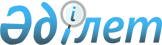 Об утверждении положений территориальных органов Комитета по финансовому мониторингу Министерства финансов
					
			Утративший силу
			
			
		
					Приказ Председателя Комитета по финансовому мониторингу Министерства финансов Республики Казахстан от 16 января 2019 года № П-3. Утратил силу приказом Председателя Агентства Республики Казахстан по финансовому мониторингу от 16 июня 2021 года № 137-НҚ.
      Сноска. Утратил силу приказом Председателя Агентства РК по финансовому мониторингу от 16.06.2021 № 137-НҚ (вводится в действие по истечении десяти календарных дней после дня его первого официального опубликования).
      В соответствии с постановлением Правительства Республики Казахстан от 29 декабря 2018 года № 920 "О некоторых вопросах Министерства финансов Республики Казахстан" ПРИКАЗЫВАЮ:
      1. Утвердить прилагаемые:
      1) Положение о Департаменте экономических расследований по Акмолинской области Комитета по финансовому мониторингу Министерства финансов Республики Казахстан согласно приложению 1 к настоящему приказу;
      2) Положение о Департаменте экономических расследований по Актюбинской области Комитета по финансовому мониторингу Министерства финансов Республики Казахстан согласно приложению 2 к настоящему приказу;
      3) Положение о Департаменте экономических расследований по Алматинской области Комитета по финансовому мониторингу Министерства финансов Республики Казахстан согласно приложению 3 к настоящему приказу;
      4) Положение о Департаменте экономических расследований по Атырауской области Комитета по финансовому мониторингу Министерства финансов Республики Казахстан согласно приложению 4 к настоящему приказу;
      5) Положение о Департаменте экономических расследований по Восточно-Казахстанской области Комитета по финансовому мониторингу Министерства финансов Республики Казахстан согласно приложению 5 к настоящему приказу;
      6) Положение о Департаменте экономических расследований по Жамбылской области Комитета по финансовому мониторингу Министерства финансов Республики Казахстан согласно приложению 6 к настоящему приказу;
      7) Положение о Департаменте экономических расследований по Западно-Казахстанской области Комитета по финансовому мониторингу Министерства финансов Республики Казахстан согласно приложению 7 к настоящему приказу;
      8) Положение о Департаменте экономических расследований по Карагандинской области Комитета по финансовому мониторингу Министерства финансов Республики Казахстан согласно приложению 8 к настоящему приказу;
      9) Положение о Департаменте экономических расследований по Костанайской области Комитета по финансовому мониторингу Министерства финансов Республики Казахстан согласно приложению 9 к настоящему приказу;
      10) Положение о Департаменте экономических расследований по Кызылординской области Комитета по финансовому мониторингу Министерства финансов Республики Казахстан согласно приложению 10 к настоящему приказу;
      11) Положение о Департаменте экономических расследований по Мангистауской области Комитета по финансовому мониторингу Министерства финансов Республики Казахстан согласно приложению 11 к настоящему приказу;
      12) Положение о Департаменте экономических расследований по Павлодарской области Комитета по финансовому мониторингу Министерства финансов Республики Казахстан согласно приложению 12 к настоящему приказу;
      13) Положение о Департаменте экономических расследований по Северо-Казахстанской области Комитета по финансовому мониторингу Министерства финансов Республики Казахстан согласно приложению 13 к настоящему приказу;
      14) Положение о Департаменте экономических расследований по Туркестанской области Комитета по финансовому мониторингу Министерства финансов Республики Казахстан согласно приложению 14 к настоящему приказу;
      15) Положение о Департаменте экономических расследований по городу Алматы Комитета по финансовому мониторингу Министерства финансов Республики Казахстан согласно приложению 15 к настоящему приказу;
      16) Положение о Департаменте экономических расследований по городу Нур-Султану Комитета по финансовому мониторингу Министерства финансов Республики Казахстан согласно приложению 16 к настоящему приказу;
      17) Положение о Департаменте экономических расследований по городу Шымкент Комитета по финансовому мониторингу Министерства финансов Республики Казахстан согласно приложению 17 к настоящему приказу.
      Сноска. Пункт 1 в редакции приказа Председателя Комитета по финансовому мониторингу Министерства финансов РК от 15.07.2019 № П-89.


      2. Управлению F 7 Комитета по финансовому мониторингу Министерства финансов Республики Казахстан (далее – Комитет) в установленном законодательстве порядке обеспечить:
      1) направление копии настоящего приказа в бумажном и электронном виде на казахском и русском языках в Республиканское государственное предприятие на праве хозяйственного ведения "Республиканский центр правовой информации" Министерства юстиции Республики Казахстан;
      2) размещение настоящего приказа на интернет-ресурсе Комитета.
      3. Настоящий приказ вводится в действие со дня его подписания. Положение о Департаменте экономических расследований по Акмолинской области Комитета по финансовому мониторингу Министерства финансов Республики Казахстан
      Сноска. Приложение 1 в редакции приказа Председателя Комитета по финансовому мониторингу Министерства финансов РК от 29.01.2019 № П-6. Глава 1. Общие положения
      1. Департамент экономических расследований по Акмолинской области Комитета по финансовому мониторингу Министерства финансов Республики Казахстан (далее – Департамент) является территориальным органом Комитета по финансовому мониторингу Министерства финансов Республики Казахстан (далее – Комитет), уполномоченным на выполнение в пределах компетенции функций по предупреждению, выявлению, пресечению, раскрытию и расследованию уголовных и административных правонарушений, отнесенных законодательством Республики Казахстан к ведению этого органа, и иные функции в соответствии с законодательством Республики Казахстан.
      2. Департамент осуществляет свою деятельность в соответствии с Конституцией и законами Республики Казахстан, актами Президента и Правительства Республики Казахстан, иными нормативными правовыми актами, а также настоящим Положением.
      3. Департамент является юридическим лицом в организационно-правовой форме государственного учреждения, имеет печати и штампы со своим наименованием на казахском языке, бланки установленного образца, а также в соответствии с законодательством Республики Казахстан счета в органах казначейства.
      4. Департамент вступает в гражданско-правовые отношения от собственного имени.
      5. Департамент имеет право выступать стороной гражданско-правовых отношений от имени государства, если он уполномочен на это в соответствии с законодательством.
      6. Департамент по вопросам своей компетенции в установленном законодательством порядке принимает решения, оформляемые приказами руководителя Департамента, и другими актами, предусмотренными законодательством Республики Казахстан.
      7. Структура и лимит штатной численности Департамента утверждаются в соответствии с действующим законодательством.
      8. Юридический адрес Департамента: 020000, Республика Казахстан, Акмолинская область, город Кокшетау, улица Пушкина, 21.
      9. Полное наименование государственного органа - республиканское государственное учреждение "Департамент экономических расследований по Акмолинской области Комитета по финансовому мониторингу Министерства финансов Республики Казахстан".
      10. Настоящее Положение является учредительным документом Департамента.
      11. Финансирование деятельности Департамента осуществляется из республиканского бюджета.
      12. Департаменту запрещается вступать в договорные отношения с субъектами предпринимательства на предмет выполнения обязанностей, являющихся функциями Департамента.
      Если Департаменту законодательными актами предоставлено право осуществлять приносящую доходы деятельность, то доходы, полученные от такой деятельности, направляются в доход государственного бюджета. Глава 2. Основные задачи, функции, права и обязанности Департамента
      13. Задачи Департамента:
      1) предупреждение, выявление, пресечение, раскрытие и расследование уголовных и административных правонарушений, отнесенных законодательством Республики Казахстан к ведению этого органа;
      2) выполнение иных задач, предусмотренных законодательством Республики Казахстан.
      14. Функции Департамента:
      1) осуществление оперативно-розыскной деятельности в соответствии с законодательством Республики Казахстан об оперативно-розыскной деятельности;
      2) предупреждение, выявление, пресечение, раскрытие и расследование уголовного правонарушения, отнесенного законодательством Республики Казахстан к ведению этого органа;
      3) совершенствование форм и методов борьбы с уголовными правонарушения, отнесенными законодательством Республики Казахстан к ведению этого органа, разработка методических рекомендации;
      4) осуществление оперативно-розыскной деятельности, дознание и предварительное следствие, анализ практики оперативно-розыскной, административной, следственной деятельности и дознания органов по финансовому мониторингу, составление прогноза оперативной обстановки в республике, принятие мер оперативного реагирования по вопросам, требующим вмешательства органов по финансовому мониторингу;
      5) осуществление розыска лиц по уголовным делам и делам об административных правонарушениях, отнесенным к ведению органов государственных доходов, и ответчиков при отсутствии сведений об их месте пребывания по искам, предъявленным в интересах государства по постановлению суда;
      6) взаимодействие с соответствующими органами иностранных государств и участие в пределах своих полномочий в деятельности международных организаций по вопросам борьбы с уголовными правонарушениями, отнесенными законодательством Республики Казахстан к ведению этого органа;
      7) взаимодействие с другими государственными органами по обеспечению экономической безопасности Республики Казахстан;
      8) осуществление иных полномочий, предусмотренные законодательством Республики Казахстан.
      15. Права и обязанности Департамента:
      Права:
      1) принимать участие в разработке и реализации программ борьбы с преступностью в Республике Казахстан;
      2) проводить криминалистические исследования в порядке, установленном законодательством Республики Казахстан;
      3) составлять протоколы и рассматривать дела об административных правонарушениях, осуществлять административное задержание, а также применять другие меры, предусмотренные Кодексом Республики Казахстан об административных правонарушениях;
      4) в соответствии с законодательством Республики Казахстан задерживать и доставлять в служебные помещения органов по финансовому мониторингу или иных органов Республики Казахстан лиц, совершивших правонарушение;
      5) изымать, производить обыск или выемку документов, товаров, предметов или иного имущества в соответствии с уголовно-процессуальным законодательством Республики Казахстан и законодательством Республики Казахстан об административных правонарушениях;
      6) производить документирование, звуко-, видеозапись, кино-, фотосъемка, изготовление слепков, оттисков, планов, схем и другие способы запечатления информации в соответствии с законодательными актами Республики Казахстан;
      7) приобретать товары, включая оружие, специальные технические и иные средства для выполнения функций, возложенных на органы по финансовому мониторингу в соответствии с законодательством Республики Казахстан;
      8) применять физическую силу, в том числе боевые приемы борьбы; 
      9) осуществлять оперативно-розыскную деятельность в соответствии с законодательством Республики Казахстан об оперативно-розыскной деятельности;
      10) в установленном законодательством Республики Казахстан порядке носить, хранить, и применять огнестрельное и иное оружие и специальные средства; 
      11) осуществлять полномочия в соответствии с уголовно-процессуальным законодательством Республики Казахстан;
      12) по имеющимся в производстве материалам и уголовным делам иметь доступ к документам, материалам, статистической информации и иным сведениям, а также требовать их представления от руководителей и других должностных лиц организаций, физических лиц, снимать с них копии, получать объяснения;
      13) использовать соответствующие изоляторы временного содержания, следственные изоляторы в порядке, предусмотренном законодательством Республики Казахстан;
      14) по имеющимся в производстве уголовным делам подвергать приводу лиц, уклоняющихся от явки по вызову;
      15) конвоировать задержанных и иных лиц, заключенных под стражу;
      16) вносить представление в соответствии с Уголовно-процессуальным кодексом Республики Казахстан;
      17) запрашивать и получать информацию, документы, а также иные сведения, необходимые для реализации основных задач и функций Департамента, в установленном законодательством Республики Казахстан порядке и в соответствии с положениями международных договоров;
      18) осуществлять подготовку, переподготовку и повышение квалификации работников Департамента;
      Обязанности:
      19) обеспечивать соответствующий режим хранения, защиты и сохранность полученных в процессе своей деятельности информации, сведений и документов, составляющих служебную, коммерческую, банковскую или иную охраняемую законом тайну;
      20) обеспечить соблюдение прав и законных интересов человека и гражданина, юридических лиц и государства в процессе осуществления финансового мониторинга;
      21) рассматривать жалобы на действия (бездействие) органа по финансовому мониторингу и (или) должностных лиц органа по финансовому мониторингу в порядке и сроки, которые установлены законодательством Республики Казахстан;
      22) осуществлять досудебное расследование по делам об уголовных правонарушениях, отнесенных законами Республики Казахстан к ведению этих органов в порядке, предусмотренном Уголовно-процессуальным кодексом Республики Казахстан;
      23) в пределах своей компетенции проводить работу по предупреждению, пресечению и выявлению правонарушений;
      24) выполнять обязанности, установленные Уголовно-процессуальным кодексом Республики Казахстан, а также Законом Республики Казахстан "Об оперативно-розыскной деятельности";
      25) принимать меры по предупреждению, выявлению, пресечению, раскрытию и расследованию уголовных правонарушений, отнесенных к ведению в соответствии с законами Республики Казахстан;
      26) привлекать к административной ответственности в порядке, установленном законодательством Республики Казахстан об административных правонарушениях;
      27) обеспечивать в соответствии с законодательством Республики Казахстан защиту от противоправных действий в отношении деятельности органов по финансовому мониторингу, должностных лиц органов по финансовому мониторингу и членов их семей;
      28) принимать, регистрировать и рассматривать заявления и сообщения о совершенных или готовящихся уголовных правонарушений, своевременно принимать меры по их пресечению и раскрытию, а также задержанию лиц, их совершивших, и недопущению общественно опасных последствий;
      29) принимать в пределах компетенции меры к обеспечению возмещения причиненного уголовным правонарушением, отнесенным законодательством Республики Казахстан к ведению этого органа, имущественного вреда;
      30) принимать предусмотренные законодательными актами меры по государственной защите лиц, участвующих в уголовном процессе;
      31) предоставлять в Комитет информацию, необходимую для реализации основных функций и задач в установленном законодательством порядке;
      32) осуществлять иные права и обязанности, предусмотренные законодательством Республики Казахстан. Глава 3. Организация деятельности Департамента
      16. Руководство Департаментом осуществляется руководителем, который несет персональную ответственность за выполнение возложенных на Департамент задач и осуществление им своих функций.
      17. Руководитель Департамента назначается на должность и освобождается от должности в соответствии с законодательством Республики Казахстан.
      18. Руководитель Департамента имеет заместителя, который назначается на должность и освобождается от должности в соответствии с законодательством Республики Казахстан.
      19. Полномочия руководителя Департамента:
      1) определяет обязанности и полномочия работников и сотрудников структурных подразделений Департамента;
      2) вносит в Комитет предложение по штатному расписанию Департамента в пределах лимита штатной численности Департамента;
      3) в соответствии с законодательством Республики Казахстан назначает на должности и освобождает от должностей:
      работников и сотрудников Департамента, за исключением заместителя руководителя Департамента;
      руководителей управлений Департамента по согласованию с председателем Комитета;
      4) принимает меры дисциплинарной ответственности в установленном законодательством Республики Казахстан порядке;
      5) утверждает положения о структурных подразделениях Департамента;
      6) в установленном законодательством Республики Казахстан порядке решает вопросы командирования, предоставления отпусков, оказания материальной помощи, подготовки (переподготовки), повышения квалификации, поощрения, выплаты надбавок и премирования работников и сотрудников Департамента;
      7) несет персональную ответственность по противодействию коррупции;
      8) несет персональную ответственность за достоверность информации, предоставляемой в Комитет;
      9) в пределах компетенции подписывает акты Департамента;
      10) представляет Департамент во всех государственных органах и иных организациях;
      11) осуществляет иные полномочия, предусмотренные законодательством Республики Казахстан.
      Исполнение полномочий руководителя Департамента в период его отсутствия осуществляется лицом, его замещающим в соответствии с законодательством Республики Казахстан.
      Сноска. Пункт 19 с изменением, внесенным приказом Председателя Комитета по финансовому мониторингу Министерства финансов РК от 19.03.2019 № П-16; от 13.06.2019 № П-64.

 Глава 4. Имущество Департамента
      20. Департамент может иметь на праве оперативного управления обособленное имущество в случаях, предусмотренных законодательством.
      Имущество Департамента формируется за счет имущества, переданного ему собственником, а также имущества (включая денежные доходы), приобретенного в результате собственной деятельности и иных источников, не запрещенных законодательством Республики Казахстан.
      21. Имущество, закрепленное за Департаментом, относится к республиканской собственности.
      22. Департамент не вправе самостоятельно отчуждать или иным способом распоряжаться закрепленным за ним имуществом и имуществом, приобретенным за счет средств, выданных ему по плану финансирования, если иное не установлено законодательством. Глава 5. Реорганизация и ликвидация Департамента
      23. Реорганизация и упразднение Департамента осуществляется в соответствии с законодательством Республики Казахстан. Положение о Департаменте экономических расследований по Актюбинской области Комитета по финансовому мониторингу Министерства финансов Республики Казахстан
      Сноска. Приложение 2 в редакции приказа Председателя Комитета по финансовому мониторингу Министерства финансов РК от 29.01.2019 № П-6. Глава 1. Общие положения
      1. Департамент экономических расследований по Актюбинской области Комитета по финансовому мониторингу Министерства финансов Республики Казахстан (далее – Департамент) является территориальным органом Комитета по финансовому мониторингу Министерства финансов Республики Казахстан (далее – Комитет), уполномоченным на выполнение в пределах компетенции функций по предупреждению, выявлению, пресечению, раскрытию и расследованию уголовных и административных правонарушений, отнесенных законодательством Республики Казахстан к ведению этого органа, и иные функции в соответствии с законодательством Республики Казахстан.
      2. Департамент осуществляет свою деятельность в соответствии с Конституцией и законами Республики Казахстан, актами Президента и Правительства Республики Казахстан, иными нормативными правовыми актами, а также настоящим Положением.
      3. Департамент является юридическим лицом в организационно-правовой форме государственного учреждения, имеет печати и штампы со своим наименованием на казахском языке, бланки установленного образца, а также в соответствии с законодательством Республики Казахстан счета в органах казначейства.
      4. Департамент вступает в гражданско-правовые отношения от собственного имени.
      5. Департамент имеет право выступать стороной гражданско-правовых отношений от имени государства, если он уполномочен на это в соответствии с законодательством.
      6. Департамент по вопросам своей компетенции в установленном законодательством порядке принимает решения, оформляемые приказами руководителя Департамента, и другими актами, предусмотренными законодательством Республики Казахстан.
      7. Структура и лимит штатной численности Департамента утверждаются в соответствии с действующим законодательством.
      8. Юридический адрес Департамента: 030006, Республика Казахстан, Актюбинская область, город Актобе, улица 8-Марта, 3А.
      9. Полное наименование государственного органа - республиканское государственное учреждение "Департамент экономических расследований по Актюбинской области Комитета по финансовому мониторингу Министерства финансов Республики Казахстан".
      10. Настоящее Положение является учредительным документом Департамента.
      11. Финансирование деятельности Департамента осуществляется из республиканского бюджета.
      12. Департаменту запрещается вступать в договорные отношения с субъектами предпринимательства на предмет выполнения обязанностей, являющихся функциями Департамента.
      Если Департаменту законодательными актами предоставлено право осуществлять приносящую доходы деятельность, то доходы, полученные от такой деятельности, направляются в доход государственного бюджета. Глава 2. Основные задачи, функции, права и обязанности Департамента
      13. Задачи Департамента:
      1) предупреждение, выявление, пресечение, раскрытие и расследование уголовных и административных правонарушений, отнесенных законодательством Республики Казахстан к ведению этого органа;
      2) выполнение иных задач, предусмотренных законодательством Республики Казахстан.
      14. Функции Департамента:
      1) осуществление оперативно-розыскной деятельности в соответствии с законодательством Республики Казахстан об оперативно-розыскной деятельности;
      2) предупреждение, выявление, пресечение, раскрытие и расследование уголовного правонарушения, отнесенного законодательством Республики Казахстан к ведению этого органа;
      3) совершенствование форм и методов борьбы с уголовными правонарушения, отнесенными законодательством Республики Казахстан к ведению этого органа, разработка методических рекомендации;
      4) осуществление оперативно-розыскной деятельности, дознание и предварительное следствие, анализ практики оперативно-розыскной, административной, следственной деятельности и дознания органов по финансовому мониторингу, составление прогноза оперативной обстановки в республике, принятие мер оперативного реагирования по вопросам, требующим вмешательства органов по финансовому мониторингу;
      5) осуществление розыска лиц по уголовным делам и делам об административных правонарушениях, отнесенным к ведению органов государственных доходов, и ответчиков при отсутствии сведений об их месте пребывания по искам, предъявленным в интересах государства по постановлению суда;
      6) взаимодействие с соответствующими органами иностранных государств и участие в пределах своих полномочий в деятельности международных организаций по вопросам борьбы с уголовными правонарушениями, отнесенными законодательством Республики Казахстан к ведению этого органа;
      7) взаимодействие с другими государственными органами по обеспечению экономической безопасности Республики Казахстан;
      8) осуществление иных полномочий, предусмотренные законодательством Республики Казахстан.
      15. Права и обязанности Департамента:
      Права:
      1) принимать участие в разработке и реализации программ борьбы с преступностью в Республике Казахстан;
      2) проводить криминалистические исследования в порядке, установленном законодательством Республики Казахстан;
      3) составлять протоколы и рассматривать дела об административных правонарушениях, осуществлять административное задержание, а также применять другие меры, предусмотренные Кодексом Республики Казахстан об административных правонарушениях;
      4) в соответствии с законодательством Республики Казахстан задерживать и доставлять в служебные помещения органов по финансовому мониторингу или иных органов Республики Казахстан лиц, совершивших правонарушение;
      5) изымать, производить обыск или выемку документов, товаров, предметов или иного имущества в соответствии с уголовно-процессуальным законодательством Республики Казахстан и законодательством Республики Казахстан об административных правонарушениях;
      6) производить документирование, звуко-, видеозапись, кино-, фотосъемка, изготовление слепков, оттисков, планов, схем и другие способы запечатления информации в соответствии с законодательными актами Республики Казахстан;
      7) приобретать товары, включая оружие, специальные технические и иные средства для выполнения функций, возложенных на органы по финансовому мониторингу в соответствии с законодательством Республики Казахстан;
      8) применять физическую силу, в том числе боевые приемы борьбы; 
      9) осуществлять оперативно-розыскную деятельность в соответствии с законодательством Республики Казахстан об оперативно-розыскной деятельности;
      10) в установленном законодательством Республики Казахстан порядке носить, хранить, и применять огнестрельное и иное оружие и специальные средства; 
      11) осуществлять полномочия в соответствии с уголовно-процессуальным законодательством Республики Казахстан;
      12) по имеющимся в производстве материалам и уголовным делам иметь доступ к документам, материалам, статистической информации и иным сведениям, а также требовать их представления от руководителей и других должностных лиц организаций, физических лиц, снимать с них копии, получать объяснения;
      13) использовать соответствующие изоляторы временного содержания, следственные изоляторы в порядке, предусмотренном законодательством Республики Казахстан;
      14) по имеющимся в производстве уголовным делам подвергать приводу лиц, уклоняющихся от явки по вызову;
      15) конвоировать задержанных и иных лиц, заключенных под стражу;
      16) вносить представление в соответствии с Уголовно-процессуальным кодексом Республики Казахстан;
      17) запрашивать и получать информацию, документы, а также иные сведения, необходимые для реализации основных задач и функций Департамента, в установленном законодательством Республики Казахстан порядке и в соответствии с положениями международных договоров;
      18) осуществлять подготовку, переподготовку и повышение квалификации работников Департамента;
      Обязанности:
      19) обеспечивать соответствующий режим хранения, защиты и сохранность полученных в процессе своей деятельности информации, сведений и документов, составляющих служебную, коммерческую, банковскую или иную охраняемую законом тайну;
      20) обеспечить соблюдение прав и законных интересов человека и гражданина, юридических лиц и государства в процессе осуществления финансового мониторинга;
      21) рассматривать жалобы на действия (бездействие) органа по финансовому мониторингу и (или) должностных лиц органа по финансовому мониторингу в порядке и сроки, которые установлены законодательством Республики Казахстан;
      22) осуществлять досудебное расследование по делам об уголовных правонарушениях, отнесенных законами Республики Казахстан к ведению этих органов в порядке, предусмотренном Уголовно-процессуальным кодексом Республики Казахстан;
      23) в пределах своей компетенции проводить работу по предупреждению, пресечению и выявлению правонарушений;
      24) выполнять обязанности, установленные Уголовно-процессуальным кодексом кодексом Республики Казахстан, а также Законом Республики Казахстан "Об оперативно-розыскной деятельности";
      25) принимать меры по предупреждению, выявлению, пресечению, раскрытию и расследованию уголовных правонарушений, отнесенных к ведению в соответствии с законами Республики Казахстан;
      26) привлекать к административной ответственности в порядке, установленном законодательством Республики Казахстан об административных правонарушениях;
      27) обеспечивать в соответствии с законодательством Республики Казахстан защиту от противоправных действий в отношении деятельности органов по финансовому мониторингу, должностных лиц органов по финансовому мониторингу и членов их семей;
      28) принимать, регистрировать и рассматривать заявления и сообщения о совершенных или готовящихся уголовных правонарушений, своевременно принимать меры по их пресечению и раскрытию, а также задержанию лиц, их совершивших, и недопущению общественно опасных последствий;
      29) принимать в пределах компетенции меры к обеспечению возмещения причиненного уголовным правонарушением, отнесенным законодательством Республики Казахстан к ведению этого органа, имущественного вреда;
      30) принимать предусмотренные законодательными актами меры по государственной защите лиц, участвующих в уголовном процессе;
      31) предоставлять в Комитет информацию, необходимую для реализации основных функций и задач в установленном законодательством порядке;
      32) осуществлять иные права и обязанности, предусмотренные законодательством Республики Казахстан. Глава 3. Организация деятельности Департамента
      16. Руководство Департаментом осуществляется руководителем, который несет персональную ответственность за выполнение возложенных на Департамент задач и осуществление им своих функций.
      17. Руководитель Департамента назначается на должность и освобождается от должности в соответствии с законодательством Республики Казахстан.
      18. Руководитель Департамента имеет заместителя, который назначается на должность и освобождается от должности в соответствии с законодательством Республики Казахстан.
      19. Полномочия руководителя Департамента:
      1) определяет обязанности и полномочия работников и сотрудников структурных подразделений Департамента;
      2) вносит в Комитет предложение по штатному расписанию Департамента в пределах лимита штатной численности Департамента;
      3) в соответствии с законодательством Республики Казахстан назначает на должности и освобождает от должностей:
      работников и сотрудников Департамента, за исключением заместителя руководителя Департамента;
      руководителей управлений Департамента по согласованию с председателем Комитета;
      4) принимает меры дисциплинарной ответственности в установленном законодательством Республики Казахстан порядке;
      5) утверждает положения о структурных подразделениях Департамента;
      6) в установленном законодательством Республики Казахстан порядке решает вопросы командирования, предоставления отпусков, оказания материальной помощи, подготовки (переподготовки), повышения квалификации, поощрения, выплаты надбавок и премирования работников и сотрудников Департамента;
      7) несет персональную ответственность по противодействию коррупции;
      8) несет персональную ответственность за достоверность информации, предоставляемой в Комитет;
      9) в пределах компетенции подписывает акты Департамента;
      10) представляет Департамент во всех государственных органах и иных организациях;
      11) осуществляет иные полномочия, предусмотренные законодательством Республики Казахстан.
      Исполнение полномочий руководителя Департамента в период его отсутствия осуществляется лицом, его замещающим в соответствии с законодательством Республики Казахстан.
      Сноска. Пункт 19 с изменением, внесенным приказом Председателя Комитета по финансовому мониторингу Министерства финансов РК от 19.03.2019 № П-16; от 13.06.2019 № П-64.

 Глава 4. Имущество Департамента
      20. Департамент может иметь на праве оперативного управления обособленное имущество в случаях, предусмотренных законодательством.
      Имущество Департамента формируется за счет имущества, переданного ему собственником, а также имущества (включая денежные доходы), приобретенного в результате собственной деятельности и иных источников, не запрещенных законодательством Республики Казахстан.
      21. Имущество, закрепленное за Департаментом, относится к республиканской собственности.
      22. Департамент не вправе самостоятельно отчуждать или иным способом распоряжаться закрепленным за ним имуществом и имуществом, приобретенным за счет средств, выданных ему по плану финансирования, если иное не установлено законодательством. Глава 5. Реорганизация и ликвидация Департамента
      23. Реорганизация и упразднение Департамента осуществляется в соответствии с законодательством Республики Казахстан. Положение о Департаменте экономических расследований по Алматинской области Комитета по финансовому мониторингу Министерства финансов Республики Казахстан
      Сноска. Приложение 3 в редакции приказа Председателя Комитета по финансовому мониторингу Министерства финансов РК от 29.01.2019 № П-6. Глава 1. Общие положения
      1. Департамент экономических расследований по Алматинской области Комитета по финансовому мониторингу Министерства финансов Республики Казахстан (далее – Департамент) является территориальным органом Комитета по финансовому мониторингу Министерства финансов Республики Казахстан (далее – Комитет), уполномоченным на выполнение в пределах компетенции функций по предупреждению, выявлению, пресечению, раскрытию и расследованию уголовных и административных правонарушений, отнесенных законодательством Республики Казахстан к ведению этого органа, и иные функции в соответствии с законодательством Республики Казахстан.
      2. Департамент осуществляет свою деятельность в соответствии с Конституцией и законами Республики Казахстан, актами Президента и Правительства Республики Казахстан, иными нормативными правовыми актами, а также настоящим Положением.
      3. Департамент является юридическим лицом в организационно-правовой форме государственного учреждения, имеет печати и штампы со своим наименованием на казахском языке, бланки установленного образца, а также в соответствии с законодательством Республики Казахстан счета в органах казначейства.
      4. Департамент вступает в гражданско-правовые отношения от собственного имени.
      5. Департамент имеет право выступать стороной гражданско-правовых отношений от имени государства, если он уполномочен на это в соответствии с законодательством.
      6. Департамент по вопросам своей компетенции в установленном законодательством порядке принимает решения, оформляемые приказами руководителя Департамента, и другими актами, предусмотренными законодательством Республики Казахстан.
      7. Структура и лимит штатной численности Департамента утверждаются в соответствии с действующим законодательством.
      8. Юридический адрес Департамента: 040700, Республика Казахстан, Алматинская область, Илийский район, поселок Отеген Батыр, улица Батталханова, 11А.
      9. Полное наименование государственного органа - республиканское государственное учреждение "Департамент экономических расследований по Алматинской области Комитета по финансовому мониторингу Министерства финансов Республики Казахстан".
      10. Настоящее Положение является учредительным документом Департамента.
      11. Финансирование деятельности Департамента осуществляется из республиканского бюджета.
      12. Департаменту запрещается вступать в договорные отношения с субъектами предпринимательства на предмет выполнения обязанностей, являющихся функциями Департамента.
      Если Департаменту законодательными актами предоставлено право осуществлять приносящую доходы деятельность, то доходы, полученные от такой деятельности, направляются в доход государственного бюджета. Глава 2. Основные задачи, функции, права и обязанности Департамента
      13. Задачи Департамента:
      1) предупреждение, выявление, пресечение, раскрытие и расследование уголовных и административных правонарушений, отнесенных законодательством Республики Казахстан к ведению этого органа;
      2) выполнение иных задач, предусмотренных законодательством Республики Казахстан.
      14. Функции Департамента:
      1) осуществление оперативно-розыскной деятельности в соответствии с законодательством Республики Казахстан об оперативно-розыскной деятельности;
      2) предупреждение, выявление, пресечение, раскрытие и расследование уголовного правонарушения, отнесенного законодательством Республики Казахстан к ведению этого органа;
      3) совершенствование форм и методов борьбы с уголовными правонарушения, отнесенными законодательством Республики Казахстан к ведению этого органа, разработка методических рекомендации;
      4) осуществление оперативно-розыскной деятельности, дознание и предварительное следствие, анализ практики оперативно-розыскной, административной, следственной деятельности и дознания органов по финансовому мониторингу, составление прогноза оперативной обстановки в республике, принятие мер оперативного реагирования по вопросам, требующим вмешательства органов по финансовому мониторингу;
      5) осуществление розыска лиц по уголовным делам и делам об административных правонарушениях, отнесенным к ведению органов государственных доходов, и ответчиков при отсутствии сведений об их месте пребывания по искам, предъявленным в интересах государства по постановлению суда;
      6) взаимодействие с соответствующими органами иностранных государств и участие в пределах своих полномочий в деятельности международных организаций по вопросам борьбы с уголовными правонарушениями, отнесенными законодательством Республики Казахстан к ведению этого органа;
      7) взаимодействие с другими государственными органами по обеспечению экономической безопасности Республики Казахстан;
      8) осуществление иных полномочий, предусмотренные законодательством Республики Казахстан.
      15. Права и обязанности Департамента:
      Права:
      1) принимать участие в разработке и реализации программ борьбы с преступностью в Республике Казахстан;
      2) проводить криминалистические исследования в порядке, установленном законодательством Республики Казахстан;
      3) составлять протоколы и рассматривать дела об административных правонарушениях, осуществлять административное задержание, а также применять другие меры, предусмотренные Кодексом Республики Казахстан об административных правонарушениях;
      4) в соответствии с законодательством Республики Казахстан задерживать и доставлять в служебные помещения органов по финансовому мониторингу или иных органов Республики Казахстан лиц, совершивших правонарушение;
      5) изымать, производить обыск или выемку документов, товаров, предметов или иного имущества в соответствии с уголовно-процессуальным законодательством Республики Казахстан и законодательством Республики Казахстан об административных правонарушениях;
      6) производить документирование, звуко-, видеозапись, кино-, фотосъемка, изготовление слепков, оттисков, планов, схем и другие способы запечатления информации в соответствии с законодательными актами Республики Казахстан;
      7) приобретать товары, включая оружие, специальные технические и иные средства для выполнения функций, возложенных на органы по финансовому мониторингу в соответствии с законодательством Республики Казахстан;
      8) применять физическую силу, в том числе боевые приемы борьбы; 
      9) осуществлять оперативно-розыскную деятельность в соответствии с законодательством Республики Казахстан об оперативно-розыскной деятельности;
      10) в установленном законодательством Республики Казахстан порядке носить, хранить, и применять огнестрельное и иное оружие и специальные средства; 
      11) осуществлять полномочия в соответствии с уголовно-процессуальным законодательством Республики Казахстан;
      12) по имеющимся в производстве материалам и уголовным делам иметь доступ к документам, материалам, статистической информации и иным сведениям, а также требовать их представления от руководителей и других должностных лиц организаций, физических лиц, снимать с них копии, получать объяснения;
      13) использовать соответствующие изоляторы временного содержания, следственные изоляторы в порядке, предусмотренном законодательством Республики Казахстан;
      14) по имеющимся в производстве уголовным делам подвергать приводу лиц, уклоняющихся от явки по вызову;
      15) конвоировать задержанных и иных лиц, заключенных под стражу;
      16) вносить представление в соответствии с Уголовно-процессуальным кодексом Республики Казахстан;
      17) запрашивать и получать информацию, документы, а также иные сведения, необходимые для реализации основных задач и функций Департамента, в установленном законодательством Республики Казахстан порядке и в соответствии с положениями международных договоров;
      18) осуществлять подготовку, переподготовку и повышение квалификации работников Департамента;
      Обязанности:
      19) обеспечивать соответствующий режим хранения, защиты и сохранность полученных в процессе своей деятельности информации, сведений и документов, составляющих служебную, коммерческую, банковскую или иную охраняемую законом тайну;
      20) обеспечить соблюдение прав и законных интересов человека и гражданина, юридических лиц и государства в процессе осуществления финансового мониторинга;
      21) рассматривать жалобы на действия (бездействие) органа по финансовому мониторингу и (или) должностных лиц органа по финансовому мониторингу в порядке и сроки, которые установлены законодательством Республики Казахстан;
      22) осуществлять досудебное расследование по делам об уголовных правонарушениях, отнесенных законами Республики Казахстан к ведению этих органов в порядке, предусмотренном Уголовно-процессуальным кодексом Республики Казахстан;
      23) в пределах своей компетенции проводить работу по предупреждению, пресечению и выявлению правонарушений;
      24) выполнять обязанности, установленные Уголовно-процессуальным кодексом Республики Казахстан, а также Законом Республики Казахстан "Об оперативно-розыскной деятельности";
      25) принимать меры по предупреждению, выявлению, пресечению, раскрытию и расследованию уголовных правонарушений, отнесенных к ведению в соответствии с законами Республики Казахстан;
      26) привлекать к административной ответственности в порядке, установленном законодательством Республики Казахстан об административных правонарушениях;
      27) обеспечивать в соответствии с законодательством Республики Казахстан защиту от противоправных действий в отношении деятельности органов по финансовому мониторингу, должностных лиц органов по финансовому мониторингу и членов их семей;
      28) принимать, регистрировать и рассматривать заявления и сообщения о совершенных или готовящихся уголовных правонарушений, своевременно принимать меры по их пресечению и раскрытию, а также задержанию лиц, их совершивших, и недопущению общественно опасных последствий;
      29) принимать в пределах компетенции меры к обеспечению возмещения причиненного уголовным правонарушением, отнесенным законодательством Республики Казахстан к ведению этого органа, имущественного вреда;
      30) принимать предусмотренные законодательными актами меры по государственной защите лиц, участвующих в уголовном процессе;
      31) предоставлять в Комитет информацию, необходимую для реализации основных функций и задач в установленном законодательством порядке;
      32) осуществлять иные права и обязанности, предусмотренные законодательством Республики Казахстан. Глава 3. Организация деятельности Департамента
      16. Руководство Департаментом осуществляется руководителем, который несет персональную ответственность за выполнение возложенных на Департамент задач и осуществление им своих функций.
      17. Руководитель Департамента назначается на должность и освобождается от должности в соответствии с законодательством Республики Казахстан.
      18. Руководитель Департамента имеет заместителя, который назначается на должность и освобождается от должности в соответствии с законодательством Республики Казахстан.
      19. Полномочия руководителя Департамента:
      1) определяет обязанности и полномочия работников и сотрудников структурных подразделений Департамента;
      2) вносит в Комитет предложение по штатному расписанию Департамента в пределах лимита штатной численности Департамента;
      3) в соответствии с законодательством Республики Казахстан назначает на должности и освобождает от должностей:
      работников и сотрудников Департамента, за исключением заместителя руководителя Департамента;
      руководителей управлений Департамента по согласованию с председателем Комитета;
      4) принимает меры дисциплинарной ответственности в установленном законодательством Республики Казахстан порядке;
      5) утверждает положения о структурных подразделениях Департамента;
      6) в установленном законодательством Республики Казахстан порядке решает вопросы командирования, предоставления отпусков, оказания материальной помощи, подготовки (переподготовки), повышения квалификации, поощрения, выплаты надбавок и премирования работников и сотрудников Департамента;
      7) несет персональную ответственность по противодействию коррупции;
      8) несет персональную ответственность за достоверность информации, предоставляемой в Комитет;
      9) в пределах компетенции подписывает акты Департамента;
      10) представляет Департамент во всех государственных органах и иных организациях;
      11) осуществляет иные полномочия, предусмотренные законодательством Республики Казахстан.
      Исполнение полномочий руководителя Департамента в период его отсутствия осуществляется лицом, его замещающим в соответствии с законодательством Республики Казахстан.
      Сноска. Пункт 19 с изменением, внесенным приказом Председателя Комитета по финансовому мониторингу Министерства финансов РК от 19.03.2019 № П-16; от 13.06.2019 № П-64.

 Глава 4. Имущество Департамента
      20. Департамент может иметь на праве оперативного управления обособленное имущество в случаях, предусмотренных законодательством.
      Имущество Департамента формируется за счет имущества, переданного ему собственником, а также имущества (включая денежные доходы), приобретенного в результате собственной деятельности и иных источников, не запрещенных законодательством Республики Казахстан.
      21. Имущество, закрепленное за Департаментом, относится к республиканской собственности.
      22. Департамент не вправе самостоятельно отчуждать или иным способом распоряжаться закрепленным за ним имуществом и имуществом, приобретенным за счет средств, выданных ему по плану финансирования, если иное не установлено законодательством. Глава 5. Реорганизация и ликвидация Департамента
      23. Реорганизация и упразднение Департамента осуществляется в соответствии с законодательством Республики Казахстан. Положение о Департаменте экономических расследований по Атырауской области Комитета по финансовому мониторингу Министерства финансов Республики Казахстан
      Сноска. Приложение 4 в редакции приказа Председателя Комитета по финансовому мониторингу Министерства финансов РК от 29.01.2019 № П-6. Глава 1. Общие положения
      1. Департамент экономических расследований по Атырауской области Комитета по финансовому мониторингу Министерства финансов Республики Казахстан (далее – Департамент) является территориальным органом Комитета по финансовому мониторингу Министерства финансов Республики Казахстан (далее – Комитет), уполномоченным на выполнение в пределах компетенции функций по предупреждению, выявлению, пресечению, раскрытию и расследованию уголовных и административных правонарушений, отнесенных законодательством Республики Казахстан к ведению этого органа, и иные функции в соответствии с законодательством Республики Казахстан.
      2. Департамент осуществляет свою деятельность в соответствии с Конституцией и законами Республики Казахстан, актами Президента и Правительства Республики Казахстан, иными нормативными правовыми актами, а также настоящим Положением.
      3. Департамент является юридическим лицом в организационно-правовой форме государственного учреждения, имеет печати и штампы со своим наименованием на казахском языке, бланки установленного образца, а также в соответствии с законодательством Республики Казахстан счета в органах казначейства.
      4. Департамент вступает в гражданско-правовые отношения от собственного имени.
      5. Департамент имеет право выступать стороной гражданско-правовых отношений от имени государства, если он уполномочен на это в соответствии с законодательством.
      6. Департамент по вопросам своей компетенции в установленном законодательством порядке принимает решения, оформляемые приказами руководителя Департамента, и другими актами, предусмотренными законодательством Республики Казахстан.
      7. Структура и лимит штатной численности Департамента утверждаются в соответствии с действующим законодательством.
      8. Юридический адрес Департамента: 060002, Республика Казахстан, Атырауская область, город Атырау, улица Абая, 8.
      9. Полное наименование государственного органа - республиканское государственное учреждение "Департамент экономических расследований по Атырауской области Комитета по финансовому мониторингу Министерства финансов Республики Казахстан".
      10. Настоящее Положение является учредительным документом Департамента.
      11. Финансирование деятельности Департамента осуществляется из республиканского бюджета.
      12. Департаменту запрещается вступать в договорные отношения с субъектами предпринимательства на предмет выполнения обязанностей, являющихся функциями Департамента.
      Если Департаменту законодательными актами предоставлено право осуществлять приносящую доходы деятельность, то доходы, полученные от такой деятельности, направляются в доход государственного бюджета. Глава 2. Основные задачи, функции, права и обязанности Департамента
      13. Задачи Департамента:
      1) предупреждение, выявление, пресечение, раскрытие и расследование уголовных и административных правонарушений, отнесенных законодательством Республики Казахстан к ведению этого органа;
      2) выполнение иных задач, предусмотренных законодательством Республики Казахстан.
      14. Функции Департамента:
      1) осуществление оперативно-розыскной деятельности в соответствии с законодательством Республики Казахстан об оперативно-розыскной деятельности;
      2) предупреждение, выявление, пресечение, раскрытие и расследование уголовного правонарушения, отнесенного законодательством Республики Казахстан к ведению этого органа;
      3) совершенствование форм и методов борьбы с уголовными правонарушения, отнесенными законодательством Республики Казахстан к ведению этого органа, разработка методических рекомендации;
      4) осуществление оперативно-розыскной деятельности, дознание и предварительное следствие, анализ практики оперативно-розыскной, административной, следственной деятельности и дознания органов по финансовому мониторингу, составление прогноза оперативной обстановки в республике, принятие мер оперативного реагирования по вопросам, требующим вмешательства органов по финансовому мониторингу;
      5) осуществление розыска лиц по уголовным делам и делам об административных правонарушениях, отнесенным к ведению органов государственных доходов, и ответчиков при отсутствии сведений об их месте пребывания по искам, предъявленным в интересах государства по постановлению суда;
      6) взаимодействие с соответствующими органами иностранных государств и участие в пределах своих полномочий в деятельности международных организаций по вопросам борьбы с уголовными правонарушениями, отнесенными законодательством Республики Казахстан к ведению этого органа;
      7) взаимодействие с другими государственными органами по обеспечению экономической безопасности Республики Казахстан;
      8) осуществление иных полномочий, предусмотренные законодательством Республики Казахстан.
      15. Права и обязанности Департамента:
      Права:
      1) принимать участие в разработке и реализации программ борьбы с преступностью в Республике Казахстан;
      2) проводить криминалистические исследования в порядке, установленном законодательством Республики Казахстан;
      3) составлять протоколы и рассматривать дела об административных правонарушениях, осуществлять административное задержание, а также применять другие меры, предусмотренные Кодексом Республики Казахстан об административных правонарушениях;
      4) в соответствии с законодательством Республики Казахстан задерживать и доставлять в служебные помещения органов по финансовому мониторингу или иных органов Республики Казахстан лиц, совершивших правонарушение;
      5) изымать, производить обыск или выемку документов, товаров, предметов или иного имущества в соответствии с уголовно-процессуальным законодательством Республики Казахстан и законодательством Республики Казахстан об административных правонарушениях;
      6) производить документирование, звуко-, видеозапись, кино-, фотосъемка, изготовление слепков, оттисков, планов, схем и другие способы запечатления информации в соответствии с законодательными актами Республики Казахстан;
      7) приобретать товары, включая оружие, специальные технические и иные средства для выполнения функций, возложенных на органы по финансовому мониторингу в соответствии с законодательством Республики Казахстан;
      8) применять физическую силу, в том числе боевые приемы борьбы; 
      9) осуществлять оперативно-розыскную деятельность в соответствии с законодательством Республики Казахстан об оперативно-розыскной деятельности;
      10) в установленном законодательством Республики Казахстан порядке носить, хранить, и применять огнестрельное и иное оружие и специальные средства; 
      11) осуществлять полномочия в соответствии с уголовно-процессуальным законодательством Республики Казахстан;
      12) по имеющимся в производстве материалам и уголовным делам иметь доступ к документам, материалам, статистической информации и иным сведениям, а также требовать их представления от руководителей и других должностных лиц организаций, физических лиц, снимать с них копии, получать объяснения;
      13) использовать соответствующие изоляторы временного содержания, следственные изоляторы в порядке, предусмотренном законодательством Республики Казахстан;
      14) по имеющимся в производстве уголовным делам подвергать приводу лиц, уклоняющихся от явки по вызову;
      15) конвоировать задержанных и иных лиц, заключенных под стражу;
      16) вносить представление в соответствии с Уголовно-процессуальным кодексом Республики Казахстан;
      17) запрашивать и получать информацию, документы, а также иные сведения, необходимые для реализации основных задач и функций Департамента, в установленном законодательством Республики Казахстан порядке и в соответствии с положениями международных договоров;
      18) осуществлять подготовку, переподготовку и повышение квалификации работников Департамента;
      Обязанности:
      19) обеспечивать соответствующий режим хранения, защиты и сохранность полученных в процессе своей деятельности информации, сведений и документов, составляющих служебную, коммерческую, банковскую или иную охраняемую законом тайну;
      20) обеспечить соблюдение прав и законных интересов человека и гражданина, юридических лиц и государства в процессе осуществления финансового мониторинга;
      21) рассматривать жалобы на действия (бездействие) органа по финансовому мониторингу и (или) должностных лиц органа по финансовому мониторингу в порядке и сроки, которые установлены законодательством Республики Казахстан;
      22) осуществлять досудебное расследование по делам об уголовных правонарушениях, отнесенных законами Республики Казахстан к ведению этих органов в порядке, предусмотренном Уголовно-процессуальным кодексом Республики Казахстан;
      23) в пределах своей компетенции проводить работу по предупреждению, пресечению и выявлению правонарушений;
      24) выполнять обязанности, установленные Уголовно-процессуальным кодексом Республики Казахстан, а также Законом Республики Казахстан "Об оперативно-розыскной деятельности";
      25) принимать меры по предупреждению, выявлению, пресечению, раскрытию и расследованию уголовных правонарушений, отнесенных к ведению в соответствии с законами Республики Казахстан;
      26) привлекать к административной ответственности в порядке, установленном законодательством Республики Казахстан об административных правонарушениях;
      27) обеспечивать в соответствии с законодательством Республики Казахстан защиту от противоправных действий в отношении деятельности органов по финансовому мониторингу, должностных лиц органов по финансовому мониторингу и членов их семей;
      28) принимать, регистрировать и рассматривать заявления и сообщения о совершенных или готовящихся уголовных правонарушений, своевременно принимать меры по их пресечению и раскрытию, а также задержанию лиц, их совершивших, и недопущению общественно опасных последствий;
      29) принимать в пределах компетенции меры к обеспечению возмещения причиненного уголовным правонарушением, отнесенным законодательством Республики Казахстан к ведению этого органа, имущественного вреда;
      30) принимать предусмотренные законодательными актами меры по государственной защите лиц, участвующих в уголовном процессе;
      31) предоставлять в Комитет информацию, необходимую для реализации основных функций и задач в установленном законодательством порядке;
      32) осуществлять иные права и обязанности, предусмотренные законодательством Республики Казахстан. Глава 3. Организация деятельности Департамента
      16. Руководство Департаментом осуществляется руководителем, который несет персональную ответственность за выполнение возложенных на Департамент задач и осуществление им своих функций.
      17. Руководитель Департамента назначается на должность и освобождается от должности в соответствии с законодательством Республики Казахстан.
      18. Руководитель Департамента имеет заместителя, который назначается на должность и освобождается от должности в соответствии с законодательством Республики Казахстан.
      19. Полномочия руководителя Департамента:
      1) определяет обязанности и полномочия работников и сотрудников структурных подразделений Департамента;
      2) вносит в Комитет предложение по штатному расписанию Департамента в пределах лимита штатной численности Департамента;
      3) в соответствии с законодательством Республики Казахстан назначает на должности и освобождает от должностей:
      работников и сотрудников Департамента, за исключением заместителя руководителя Департамента;
      руководителей управлений Департамента по согласованию с председателем Комитета;
      4) принимает меры дисциплинарной ответственности в установленном законодательством Республики Казахстан порядке;
      5) утверждает положения о структурных подразделениях Департамента;
      6) в установленном законодательством Республики Казахстан порядке решает вопросы командирования, предоставления отпусков, оказания материальной помощи, подготовки (переподготовки), повышения квалификации, поощрения, выплаты надбавок и премирования работников и сотрудников Департамента;
      7) несет персональную ответственность по противодействию коррупции;
      8) несет персональную ответственность за достоверность информации, предоставляемой в Комитет;
      9) в пределах компетенции подписывает акты Департамента;
      10) представляет Департамент во всех государственных органах и иных организациях;
      11) осуществляет иные полномочия, предусмотренные законодательством Республики Казахстан.
      Исполнение полномочий руководителя Департамента в период его отсутствия осуществляется лицом, его замещающим в соответствии с законодательством Республики Казахстан.
      Сноска. Пункт 19 с изменением, внесенным приказом Председателя Комитета по финансовому мониторингу Министерства финансов РК от 19.03.2019 № П-16; от 13.06.2019 № П-64.

 Глава 4. Имущество Департамента
      20. Департамент может иметь на праве оперативного управления обособленное имущество в случаях, предусмотренных законодательством.
      Имущество Департамента формируется за счет имущества, переданного ему собственником, а также имущества (включая денежные доходы), приобретенного в результате собственной деятельности и иных источников, не запрещенных законодательством Республики Казахстан.
      21. Имущество, закрепленное за Департаментом, относится к республиканской собственности.
      22. Департамент не вправе самостоятельно отчуждать или иным способом распоряжаться закрепленным за ним имуществом и имуществом, приобретенным за счет средств, выданных ему по плану финансирования, если иное не установлено законодательством. Глава 5. Реорганизация и ликвидация Департамента
      23. Реорганизация и упразднение Департамента осуществляется в соответствии с законодательством Республики Казахстан. Положение о Департаменте экономических расследований по Восточно-Казахстанской области Комитета по финансовому мониторингу Министерства финансов Республики Казахстан
      Сноска. Приложение 5 в редакции приказа Председателя Комитета по финансовому мониторингу Министерства финансов РК от 29.01.2019 № П-6. Глава 1. Общие положения
      1. Департамент экономических расследований по Восточно-Казахстанской области Комитета по финансовому мониторингу Министерства финансов Республики Казахстан (далее – Департамент) является территориальным органом Комитета по финансовому мониторингу Министерства финансов Республики Казахстан (далее – Комитет), уполномоченным на выполнение в пределах компетенции функций по предупреждению, выявлению, пресечению, раскрытию и расследованию уголовных и административных правонарушений, отнесенных законодательством Республики Казахстан к ведению этого органа, и иные функции в соответствии с законодательством Республики Казахстан.
      2. Департамент осуществляет свою деятельность в соответствии с Конституцией и законами Республики Казахстан, актами Президента и Правительства Республики Казахстан, иными нормативными правовыми актами, а также настоящим Положением.
      3. Департамент является юридическим лицом в организационно-правовой форме государственного учреждения, имеет печати и штампы со своим наименованием на казахском языке, бланки установленного образца, а также в соответствии с законодательством Республики Казахстан счета в органах казначейства.
      4. Департамент вступает в гражданско-правовые отношения от собственного имени.
      5. Департамент имеет право выступать стороной гражданско-правовых отношений от имени государства, если он уполномочен на это в соответствии с законодательством.
      6. Департамент по вопросам своей компетенции в установленном законодательством порядке принимает решения, оформляемые приказами руководителя Департамента, и другими актами, предусмотренными законодательством Республики Казахстан.
      7. Структура и лимит штатной численности Департамента утверждаются в соответствии с действующим законодательством.
      8. Юридический адрес Департамента: 070004, Республика Казахстан, Восточно – Казахстанская область, город Усть-Каменогорск, улица Бурова 10/1.
       9. Полное наименование государственного органа - республиканское государственное учреждение "Департамент экономических расследований по Восточно-Казахстанской области Комитета по финансовому мониторингу Министерства финансов Республики Казахстан".
      10. Настоящее Положение является учредительным документом Департамента.
      11. Финансирование деятельности Департамента осуществляется из республиканского бюджета.
      12. Департаменту запрещается вступать в договорные отношения с субъектами предпринимательства на предмет выполнения обязанностей, являющихся функциями Департамента.
      Если Департаменту законодательными актами предоставлено право осуществлять приносящую доходы деятельность, то доходы, полученные от такой деятельности, направляются в доход государственного бюджета. Глава 2. Основные задачи, функции, права и обязанности Департамента
      13. Задачи Департамента:
      1) предупреждение, выявление, пресечение, раскрытие и расследование уголовных и административных правонарушений, отнесенных законодательством Республики Казахстан к ведению этого органа;
      2) выполнение иных задач, предусмотренных законодательством Республики Казахстан.
      14. Функции Департамента:
      1) осуществление оперативно-розыскной деятельности в соответствии с законодательством Республики Казахстан об оперативно-розыскной деятельности;
      2) предупреждение, выявление, пресечение, раскрытие и расследование уголовного правонарушения, отнесенного законодательством Республики Казахстан к ведению этого органа;
      3) совершенствование форм и методов борьбы с уголовными правонарушения, отнесенными законодательством Республики Казахстан к ведению этого органа, разработка методических рекомендации;
      4) осуществление оперативно-розыскной деятельности, дознание и предварительное следствие, анализ практики оперативно-розыскной, административной, следственной деятельности и дознания органов по финансовому мониторингу, составление прогноза оперативной обстановки в республике, принятие мер оперативного реагирования по вопросам, требующим вмешательства органов по финансовому мониторингу;
      5) осуществление розыска лиц по уголовным делам и делам об административных правонарушениях, отнесенным к ведению органов государственных доходов, и ответчиков при отсутствии сведений об их месте пребывания по искам, предъявленным в интересах государства по постановлению суда;
      6) взаимодействие с соответствующими органами иностранных государств и участие в пределах своих полномочий в деятельности международных организаций по вопросам борьбы с уголовными правонарушениями, отнесенными законодательством Республики Казахстан к ведению этого органа;
      7) взаимодействие с другими государственными органами по обеспечению экономической безопасности Республики Казахстан;
      8) осуществление иных полномочий, предусмотренные законодательством Республики Казахстан.
      15. Права и обязанности Департамента:
      Права:
      1) принимать участие в разработке и реализации программ борьбы с преступностью в Республике Казахстан;
      2) проводить криминалистические исследования в порядке, установленном законодательством Республики Казахстан;
      3) составлять протоколы и рассматривать дела об административных правонарушениях, осуществлять административное задержание, а также применять другие меры, предусмотренные Кодексом Республики Казахстан об административных правонарушениях;
      4) в соответствии с законодательством Республики Казахстан задерживать и доставлять в служебные помещения органов по финансовому мониторингу или иных органов Республики Казахстан лиц, совершивших правонарушение;
      5) изымать, производить обыск или выемку документов, товаров, предметов или иного имущества в соответствии с уголовно-процессуальным законодательством Республики Казахстан и законодательством Республики Казахстан об административных правонарушениях;
      6) производить документирование, звуко-, видеозапись, кино-, фотосъемка, изготовление слепков, оттисков, планов, схем и другие способы запечатления информации в соответствии с законодательными актами Республики Казахстан;
      7) приобретать товары, включая оружие, специальные технические и иные средства для выполнения функций, возложенных на органы по финансовому мониторингу в соответствии с законодательством Республики Казахстан;
      8) применять физическую силу, в том числе боевые приемы борьбы; 
      9) осуществлять оперативно-розыскную деятельность в соответствии с законодательством Республики Казахстан об оперативно-розыскной деятельности;
      10) в установленном законодательством Республики Казахстан порядке носить, хранить, и применять огнестрельное и иное оружие и специальные средства; 
      11) осуществлять полномочия в соответствии с уголовно-процессуальным законодательством Республики Казахстан;
      12) по имеющимся в производстве материалам и уголовным делам иметь доступ к документам, материалам, статистической информации и иным сведениям, а также требовать их представления от руководителей и других должностных лиц организаций, физических лиц, снимать с них копии, получать объяснения;
      13) использовать соответствующие изоляторы временного содержания, следственные изоляторы в порядке, предусмотренном законодательством Республики Казахстан;
      14) по имеющимся в производстве уголовным делам подвергать приводу лиц, уклоняющихся от явки по вызову;
      15) конвоировать задержанных и иных лиц, заключенных под стражу;
      16) вносить представление в соответствии с Уголовно-процессуальным кодексом Республики Казахстан;
      17) запрашивать и получать информацию, документы, а также иные сведения, необходимые для реализации основных задач и функций Департамента, в установленном законодательством Республики Казахстан порядке и в соответствии с положениями международных договоров;
      18) осуществлять подготовку, переподготовку и повышение квалификации работников Департамента;
      Обязанности:
      19) обеспечивать соответствующий режим хранения, защиты и сохранность полученных в процессе своей деятельности информации, сведений и документов, составляющих служебную, коммерческую, банковскую или иную охраняемую законом тайну;
      20) обеспечить соблюдение прав и законных интересов человека и гражданина, юридических лиц и государства в процессе осуществления финансового мониторинга;
      21) рассматривать жалобы на действия (бездействие) органа по финансовому мониторингу и (или) должностных лиц органа по финансовому мониторингу в порядке и сроки, которые установлены законодательством Республики Казахстан;
      22) осуществлять досудебное расследование по делам об уголовных правонарушениях, отнесенных законами Республики Казахстан к ведению этих органов в порядке, предусмотренном Уголовно-процессуальным кодексом Республики Казахстан;
      23) в пределах своей компетенции проводить работу по предупреждению, пресечению и выявлению правонарушений;
      24) выполнять обязанности, установленные Уголовно-процессуальным кодексом Республики Казахстан, а также Законом Республики Казахстан "Об оперативно-розыскной деятельности";
      25) принимать меры по предупреждению, выявлению, пресечению, раскрытию и расследованию уголовных правонарушений, отнесенных к ведению в соответствии с законами Республики Казахстан;
      26) привлекать к административной ответственности в порядке, установленном законодательством Республики Казахстан об административных правонарушениях;
      27) обеспечивать в соответствии с законодательством Республики Казахстан защиту от противоправных действий в отношении деятельности органов по финансовому мониторингу, должностных лиц органов по финансовому мониторингу и членов их семей;
      28) принимать, регистрировать и рассматривать заявления и сообщения о совершенных или готовящихся уголовных правонарушений, своевременно принимать меры по их пресечению и раскрытию, а также задержанию лиц, их совершивших, и недопущению общественно опасных последствий;
      29) принимать в пределах компетенции меры к обеспечению возмещения причиненного уголовным правонарушением, отнесенным законодательством Республики Казахстан к ведению этого органа, имущественного вреда;
      30) принимать предусмотренные законодательными актами меры по государственной защите лиц, участвующих в уголовном процессе;
      31) предоставлять в Комитет информацию, необходимую для реализации основных функций и задач в установленном законодательством порядке;
      32) осуществлять иные права и обязанности, предусмотренные законодательством Республики Казахстан. Глава 3. Организация деятельности Департамента
      16. Руководство Департаментом осуществляется руководителем, который несет персональную ответственность за выполнение возложенных на Департамент задач и осуществление им своих функций.
      17. Руководитель Департамента назначается на должность и освобождается от должности в соответствии с законодательством Республики Казахстан.
      18. Руководитель Департамента имеет заместителя, который назначается на должность и освобождается от должности в соответствии с законодательством Республики Казахстан.
      19. Полномочия руководителя Департамента:
      1) определяет обязанности и полномочия работников и сотрудников структурных подразделений Департамента;
      2) вносит в Комитет предложение по штатному расписанию Департамента в пределах лимита штатной численности Департамента;
      3) в соответствии с законодательством Республики Казахстан назначает на должности и освобождает от должностей:
      работников и сотрудников Департамента, за исключением заместителя руководителя Департамента;
      руководителей управлений Департамента по согласованию с председателем Комитета;
      4) принимает меры дисциплинарной ответственности в установленном законодательством Республики Казахстан порядке;
      5) утверждает положения о структурных подразделениях Департамента;
      6) в установленном законодательством Республики Казахстан порядке решает вопросы командирования, предоставления отпусков, оказания материальной помощи, подготовки (переподготовки), повышения квалификации, поощрения, выплаты надбавок и премирования работников и сотрудников Департамента;
      7) несет персональную ответственность по противодействию коррупции;
      8) несет персональную ответственность за достоверность информации, предоставляемой в Комитет;
      9) в пределах компетенции подписывает акты Департамента;
      10) представляет Департамент во всех государственных органах и иных организациях;
      11) осуществляет иные полномочия, предусмотренные законодательством Республики Казахстан.
      Исполнение полномочий руководителя Департамента в период его отсутствия осуществляется лицом, его замещающим в соответствии с законодательством Республики Казахстан.
      Сноска. Пункт 19 с изменением, внесенным приказом Председателя Комитета по финансовому мониторингу Министерства финансов РК от 19.03.2019 № П-16; от 13.06.2019 № П-64.

 Глава 4. Имущество Департамента
      20. Департамент может иметь на праве оперативного управления обособленное имущество в случаях, предусмотренных законодательством.
      Имущество Департамента формируется за счет имущества, переданного ему собственником, а также имущества (включая денежные доходы), приобретенного в результате собственной деятельности и иных источников, не запрещенных законодательством Республики Казахстан.
      21. Имущество, закрепленное за Департаментом, относится к республиканской собственности.
      22. Департамент не вправе самостоятельно отчуждать или иным способом распоряжаться закрепленным за ним имуществом и имуществом, приобретенным за счет средств, выданных ему по плану финансирования, если иное не установлено законодательством. Глава 5. Реорганизация и ликвидация Департамента
      23. Реорганизация и упразднение Департамента осуществляется в соответствии с законодательством Республики Казахстан. Положение о Департаменте экономических расследований по Жамбылской области Комитета по финансовому мониторингу Министерства финансов Республики Казахстан
      Сноска. Приложение 6 в редакции приказа Председателя Комитета по финансовому мониторингу Министерства финансов РК от 29.01.2019 № П-6. Глава 1. Общие положения
      1. Департамент экономических расследований по Жамбылской области Комитета по финансовому мониторингу Министерства финансов Республики Казахстан (далее – Департамент) является территориальным органом Комитета по финансовому мониторингу Министерства финансов Республики Казахстан (далее – Комитет), уполномоченным на выполнение в пределах компетенции функций по предупреждению, выявлению, пресечению, раскрытию и расследованию уголовных и административных правонарушений, отнесенных законодательством Республики Казахстан к ведению этого органа, и иные функции в соответствии с законодательством Республики Казахстан.
      2. Департамент осуществляет свою деятельность в соответствии с Конституцией и законами Республики Казахстан, актами Президента и Правительства Республики Казахстан, иными нормативными правовыми актами, а также настоящим Положением.
      3. Департамент является юридическим лицом в организационно-правовой форме государственного учреждения, имеет печати и штампы со своим наименованием на казахском языке, бланки установленного образца, а также в соответствии с законодательством Республики Казахстан счета в органах казначейства.
      4. Департамент вступает в гражданско-правовые отношения от собственного имени.
      5. Департамент имеет право выступать стороной гражданско-правовых отношений от имени государства, если он уполномочен на это в соответствии с законодательством.
      6. Департамент по вопросам своей компетенции в установленном законодательством порядке принимает решения, оформляемые приказами руководителя Департамента, и другими актами, предусмотренными законодательством Республики Казахстан.
      7. Структура и лимит штатной численности Департамента утверждаются в соответствии с действующим законодательством.
      8. Юридический адрес Департамента: 080000, Республика Казахстан, Жамбылская область, город Тараз, проспект Толе би, 81.
      9. Полное наименование государственного органа - республиканское государственное учреждение "Департамент экономических расследований по Жамбылской области Комитета по финансовому мониторингу Министерства финансов Республики Казахстан".
      10. Настоящее Положение является учредительным документом Департамента.
      11. Финансирование деятельности Департамента осуществляется из республиканского бюджета.
      12. Департаменту запрещается вступать в договорные отношения с субъектами предпринимательства на предмет выполнения обязанностей, являющихся функциями Департамента.
      Если Департаменту законодательными актами предоставлено право осуществлять приносящую доходы деятельность, то доходы, полученные от такой деятельности, направляются в доход государственного бюджета. Глава 2. Основные задачи, функции, права и обязанности Департамента
      13. Задачи Департамента:
      1) предупреждение, выявление, пресечение, раскрытие и расследование уголовных и административных правонарушений, отнесенных законодательством Республики Казахстан к ведению этого органа;
      2) выполнение иных задач, предусмотренных законодательством Республики Казахстан.
      14. Функции Департамента:
      1) осуществление оперативно-розыскной деятельности в соответствии с законодательством Республики Казахстан об оперативно-розыскной деятельности;
      2) предупреждение, выявление, пресечение, раскрытие и расследование уголовного правонарушения, отнесенного законодательством Республики Казахстан к ведению этого органа;
      3) совершенствование форм и методов борьбы с уголовными правонарушения, отнесенными законодательством Республики Казахстан к ведению этого органа, разработка методических рекомендации;
      4) осуществление оперативно-розыскной деятельности, дознание и предварительное следствие, анализ практики оперативно-розыскной, административной, следственной деятельности и дознания органов по финансовому мониторингу, составление прогноза оперативной обстановки в республике, принятие мер оперативного реагирования по вопросам, требующим вмешательства органов по финансовому мониторингу;
      5) осуществление розыска лиц по уголовным делам и делам об административных правонарушениях, отнесенным к ведению органов государственных доходов, и ответчиков при отсутствии сведений об их месте пребывания по искам, предъявленным в интересах государства по постановлению суда;
      6) взаимодействие с соответствующими органами иностранных государств и участие в пределах своих полномочий в деятельности международных организаций по вопросам борьбы с уголовными правонарушениями, отнесенными законодательством Республики Казахстан к ведению этого органа;
      7) взаимодействие с другими государственными органами по обеспечению экономической безопасности Республики Казахстан;
      8) осуществление иных полномочий, предусмотренные законодательством Республики Казахстан.
      15. Права и обязанности Департамента:
      Права:
      1) принимать участие в разработке и реализации программ борьбы с преступностью в Республике Казахстан;
      2) проводить криминалистические исследования в порядке, установленном законодательством Республики Казахстан;
      3) составлять протоколы и рассматривать дела об административных правонарушениях, осуществлять административное задержание, а также применять другие меры, предусмотренные Кодексом Республики Казахстан об административных правонарушениях;
      4) в соответствии с законодательством Республики Казахстан задерживать и доставлять в служебные помещения органов по финансовому мониторингу или иных органов Республики Казахстан лиц, совершивших правонарушение;
      5) изымать, производить обыск или выемку документов, товаров, предметов или иного имущества в соответствии с уголовно-процессуальным законодательством Республики Казахстан и законодательством Республики Казахстан об административных правонарушениях;
      6) производить документирование, звуко-, видеозапись, кино-, фотосъемка, изготовление слепков, оттисков, планов, схем и другие способы запечатления информации в соответствии с законодательными актами Республики Казахстан;
      7) приобретать товары, включая оружие, специальные технические и иные средства для выполнения функций, возложенных на органы по финансовому мониторингу в соответствии с законодательством Республики Казахстан;
      8) применять физическую силу, в том числе боевые приемы борьбы; 
      9) осуществлять оперативно-розыскную деятельность в соответствии с законодательством Республики Казахстан об оперативно-розыскной деятельности;
      10) в установленном законодательством Республики Казахстан порядке носить, хранить, и применять огнестрельное и иное оружие и специальные средства; 
      11) осуществлять полномочия в соответствии с уголовно-процессуальным законодательством Республики Казахстан;
      12) по имеющимся в производстве материалам и уголовным делам иметь доступ к документам, материалам, статистической информации и иным сведениям, а также требовать их представления от руководителей и других должностных лиц организаций, физических лиц, снимать с них копии, получать объяснения;
      13) использовать соответствующие изоляторы временного содержания, следственные изоляторы в порядке, предусмотренном законодательством Республики Казахстан;
      14) по имеющимся в производстве уголовным делам подвергать приводу лиц, уклоняющихся от явки по вызову;
      15) конвоировать задержанных и иных лиц, заключенных под стражу;
      16) вносить представление в соответствии с Уголовно-процессуальным кодексом Республики Казахстан;
      17) запрашивать и получать информацию, документы, а также иные сведения, необходимые для реализации основных задач и функций Департамента, в установленном законодательством Республики Казахстан порядке и в соответствии с положениями международных договоров;
      18) осуществлять подготовку, переподготовку и повышение квалификации работников Департамента;
      Обязанности:
      19) обеспечивать соответствующий режим хранения, защиты и сохранность полученных в процессе своей деятельности информации, сведений и документов, составляющих служебную, коммерческую, банковскую или иную охраняемую законом тайну;
      20) обеспечить соблюдение прав и законных интересов человека и гражданина, юридических лиц и государства в процессе осуществления финансового мониторинга;
      21) рассматривать жалобы на действия (бездействие) органа по финансовому мониторингу и (или) должностных лиц органа по финансовому мониторингу в порядке и сроки, которые установлены законодательством Республики Казахстан;
      22) осуществлять досудебное расследование по делам об уголовных правонарушениях, отнесенных законами Республики Казахстан к ведению этих органов в порядке, предусмотренном Уголовно-процессуальным кодексом Республики Казахстан;
      23) в пределах своей компетенции проводить работу по предупреждению, пресечению и выявлению правонарушений;
      24) выполнять обязанности, установленные Уголовно-процессуальным кодексом Республики Казахстан, а также Законом Республики Казахстан "Об оперативно-розыскной деятельности";
      25) принимать меры по предупреждению, выявлению, пресечению, раскрытию и расследованию уголовных правонарушений, отнесенных к ведению в соответствии с законами Республики Казахстан;
      26) привлекать к административной ответственности в порядке, установленном законодательством Республики Казахстан об административных правонарушениях;
      27) обеспечивать в соответствии с законодательством Республики Казахстан защиту от противоправных действий в отношении деятельности органов по финансовому мониторингу, должностных лиц органов по финансовому мониторингу и членов их семей;
      28) принимать, регистрировать и рассматривать заявления и сообщения о совершенных или готовящихся уголовных правонарушений, своевременно принимать меры по их пресечению и раскрытию, а также задержанию лиц, их совершивших, и недопущению общественно опасных последствий;
      29) принимать в пределах компетенции меры к обеспечению возмещения причиненного уголовным правонарушением, отнесенным законодательством Республики Казахстан к ведению этого органа, имущественного вреда;
      30) принимать предусмотренные законодательными актами меры по государственной защите лиц, участвующих в уголовном процессе;
      31) предоставлять в Комитет информацию, необходимую для реализации основных функций и задач в установленном законодательством порядке;
      32) осуществлять иные права и обязанности, предусмотренные законодательством Республики Казахстан. Глава 3. Организация деятельности Департамента
      16. Руководство Департаментом осуществляется руководителем, который несет персональную ответственность за выполнение возложенных на Департамент задач и осуществление им своих функций.
      17. Руководитель Департамента назначается на должность и освобождается от должности в соответствии с законодательством Республики Казахстан.
      18. Руководитель Департамента имеет заместителя, который назначается на должность и освобождается от должности в соответствии с законодательством Республики Казахстан.
      19. Полномочия руководителя Департамента:
      1) определяет обязанности и полномочия работников и сотрудников структурных подразделений Департамента;
      2) вносит в Комитет предложение по штатному расписанию Департамента в пределах лимита штатной численности Департамента;
      3) в соответствии с законодательством Республики Казахстан назначает на должности и освобождает от должностей:
      работников и сотрудников Департамента, за исключением заместителя руководителя Департамента;
      руководителей управлений Департамента по согласованию с председателем Комитета;
      4) принимает меры дисциплинарной ответственности в установленном законодательством Республики Казахстан порядке;
      5) утверждает положения о структурных подразделениях Департамента;
      6) в установленном законодательством Республики Казахстан порядке решает вопросы командирования, предоставления отпусков, оказания материальной помощи, подготовки (переподготовки), повышения квалификации, поощрения, выплаты надбавок и премирования работников и сотрудников Департамента;
      7) несет персональную ответственность по противодействию коррупции;
      8) несет персональную ответственность за достоверность информации, предоставляемой в Комитет;
      9) в пределах компетенции подписывает акты Департамента;
      10) представляет Департамент во всех государственных органах и иных организациях;
      11) осуществляет иные полномочия, предусмотренные законодательством Республики Казахстан.
      Исполнение полномочий руководителя Департамента в период его отсутствия осуществляется лицом, его замещающим в соответствии с законодательством Республики Казахстан.
      Сноска. Пункт 19 с изменением, внесенным приказом Председателя Комитета по финансовому мониторингу Министерства финансов РК от 19.03.2019 № П-16; от 13.06.2019 № П-64.

 Глава 4. Имущество Департамента
      20. Департамент может иметь на праве оперативного управления обособленное имущество в случаях, предусмотренных законодательством.
      Имущество Департамента формируется за счет имущества, переданного ему собственником, а также имущества (включая денежные доходы), приобретенного в результате собственной деятельности и иных источников, не запрещенных законодательством Республики Казахстан.
      21. Имущество, закрепленное за Департаментом, относится к республиканской собственности.
      22. Департамент не вправе самостоятельно отчуждать или иным способом распоряжаться закрепленным за ним имуществом и имуществом, приобретенным за счет средств, выданных ему по плану финансирования, если иное не установлено законодательством. Глава 5. Реорганизация и ликвидация Департамента
      23. Реорганизация и упразднение Департамента осуществляется в соответствии с законодательством Республики Казахстан. Положение о Департаменте экономических расследований по Западно-Казахстанской области Комитета по финансовому мониторингу Министерства финансов Республики Казахстан
      Сноска. Приложение 7 в редакции приказа Председателя Комитета по финансовому мониторингу Министерства финансов РК от 29.01.2019 № П-6. Глава 1. Общие положения
      1. Департамент экономических расследований по Западно-Казахстанской области Комитета по финансовому мониторингу Министерства финансов Республики Казахстан (далее – Департамент) является территориальным органом Комитета по финансовому мониторингу Министерства финансов Республики Казахстан (далее – Комитет), уполномоченным на выполнение в пределах компетенции функций по предупреждению, выявлению, пресечению, раскрытию и расследованию уголовных и административных правонарушений, отнесенных законодательством Республики Казахстан к ведению этого органа, и иные функции в соответствии с законодательством Республики Казахстан.
      2. Департамент осуществляет свою деятельность в соответствии с Конституцией и законами Республики Казахстан, актами Президента и Правительства Республики Казахстан, иными нормативными правовыми актами, а также настоящим Положением.
      3. Департамент является юридическим лицом в организационно-правовой форме государственного учреждения, имеет печати и штампы со своим наименованием на казахском языке, бланки установленного образца, а также в соответствии с законодательством Республики Казахстан счета в органах казначейства.
      4. Департамент вступает в гражданско-правовые отношения от собственного имени.
      5. Департамент имеет право выступать стороной гражданско-правовых отношений от имени государства, если он уполномочен на это в соответствии с законодательством.
      6. Департамент по вопросам своей компетенции в установленном законодательством порядке принимает решения, оформляемые приказами руководителя Департамента, и другими актами, предусмотренными законодательством Республики Казахстан.
      7. Структура и лимит штатной численности Департамента утверждаются в соответствии с действующим законодательством.
      8. Юридический адрес Департамента: 090007, Республика Казахстан, Западно-Казахстанская область, город Уральск, улица Пойменная, 2/2.
      9. Полное наименование государственного органа - республиканское государственное учреждение "Департамент экономических расследований по Западно-Казахстанской области Комитета по финансовому мониторингу Министерства финансов Республики Казахстан".
      10. Настоящее Положение является учредительным документом Департамента.
      11. Финансирование деятельности Департамента осуществляется из республиканского бюджета.
      12. Департаменту запрещается вступать в договорные отношения с субъектами предпринимательства на предмет выполнения обязанностей, являющихся функциями Департамента.
      Если Департаменту законодательными актами предоставлено право осуществлять приносящую доходы деятельность, то доходы, полученные от такой деятельности, направляются в доход государственного бюджета. Глава 2. Основные задачи, функции, права и обязанности Департамента
      13. Задачи Департамента:
      1) предупреждение, выявление, пресечение, раскрытие и расследование уголовных и административных правонарушений, отнесенных законодательством Республики Казахстан к ведению этого органа;
      2) выполнение иных задач, предусмотренных законодательством Республики Казахстан.
      14. Функции Департамента:
      1) осуществление оперативно-розыскной деятельности в соответствии с законодательством Республики Казахстан об оперативно-розыскной деятельности;
      2) предупреждение, выявление, пресечение, раскрытие и расследование уголовного правонарушения, отнесенного законодательством Республики Казахстан к ведению этого органа;
      3) совершенствование форм и методов борьбы с уголовными правонарушения, отнесенными законодательством Республики Казахстан к ведению этого органа, разработка методических рекомендации;
      4) осуществление оперативно-розыскной деятельности, дознание и предварительное следствие, анализ практики оперативно-розыскной, административной, следственной деятельности и дознания органов по финансовому мониторингу, составление прогноза оперативной обстановки в республике, принятие мер оперативного реагирования по вопросам, требующим вмешательства органов по финансовому мониторингу;
      5) осуществление розыска лиц по уголовным делам и делам об административных правонарушениях, отнесенным к ведению органов государственных доходов, и ответчиков при отсутствии сведений об их месте пребывания по искам, предъявленным в интересах государства по постановлению суда;
      6) взаимодействие с соответствующими органами иностранных государств и участие в пределах своих полномочий в деятельности международных организаций по вопросам борьбы с уголовными правонарушениями, отнесенными законодательством Республики Казахстан к ведению этого органа;
      7) взаимодействие с другими государственными органами по обеспечению экономической безопасности Республики Казахстан;
      8) осуществление иных полномочий, предусмотренные законодательством Республики Казахстан.
      15. Права и обязанности Департамента:
      Права:
      1) принимать участие в разработке и реализации программ борьбы с преступностью в Республике Казахстан;
      2) проводить криминалистические исследования в порядке, установленном законодательством Республики Казахстан;
      3) составлять протоколы и рассматривать дела об административных правонарушениях, осуществлять административное задержание, а также применять другие меры, предусмотренные Кодексом Республики Казахстан об административных правонарушениях;
      4) в соответствии с законодательством Республики Казахстан задерживать и доставлять в служебные помещения органов по финансовому мониторингу или иных органов Республики Казахстан лиц, совершивших правонарушение;
      5) изымать, производить обыск или выемку документов, товаров, предметов или иного имущества в соответствии с уголовно-процессуальным законодательством Республики Казахстан и законодательством Республики Казахстан об административных правонарушениях;
      6) производить документирование, звуко-, видеозапись, кино-, фотосъемка, изготовление слепков, оттисков, планов, схем и другие способы запечатления информации в соответствии с законодательными актами Республики Казахстан;
      7) приобретать товары, включая оружие, специальные технические и иные средства для выполнения функций, возложенных на органы по финансовому мониторингу в соответствии с законодательством Республики Казахстан;
      8) применять физическую силу, в том числе боевые приемы борьбы; 
      9) осуществлять оперативно-розыскную деятельность в соответствии с законодательством Республики Казахстан об оперативно-розыскной деятельности;
      10) в установленном законодательством Республики Казахстан порядке носить, хранить, и применять огнестрельное и иное оружие и специальные средства; 
      11) осуществлять полномочия в соответствии с уголовно-процессуальным законодательством Республики Казахстан;
      12) по имеющимся в производстве материалам и уголовным делам иметь доступ к документам, материалам, статистической информации и иным сведениям, а также требовать их представления от руководителей и других должностных лиц организаций, физических лиц, снимать с них копии, получать объяснения;
      13) использовать соответствующие изоляторы временного содержания, следственные изоляторы в порядке, предусмотренном законодательством Республики Казахстан;
      14) по имеющимся в производстве уголовным делам подвергать приводу лиц, уклоняющихся от явки по вызову;
      15) конвоировать задержанных и иных лиц, заключенных под стражу;
      16) вносить представление в соответствии с Уголовно-процессуальным кодексом Республики Казахстан;
      17) запрашивать и получать информацию, документы, а также иные сведения, необходимые для реализации основных задач и функций Департамента, в установленном законодательством Республики Казахстан порядке и в соответствии с положениями международных договоров;
      18) осуществлять подготовку, переподготовку и повышение квалификации работников Департамента;
      Обязанности:
      19) обеспечивать соответствующий режим хранения, защиты и сохранность полученных в процессе своей деятельности информации, сведений и документов, составляющих служебную, коммерческую, банковскую или иную охраняемую законом тайну;
      20) обеспечить соблюдение прав и законных интересов человека и гражданина, юридических лиц и государства в процессе осуществления финансового мониторинга;
      21) рассматривать жалобы на действия (бездействие) органа по финансовому мониторингу и (или) должностных лиц органа по финансовому мониторингу в порядке и сроки, которые установлены законодательством Республики Казахстан;
      22) осуществлять досудебное расследование по делам об уголовных правонарушениях, отнесенных законами Республики Казахстан к ведению этих органов в порядке, предусмотренном Уголовно-процессуальным кодексом Республики Казахстан;
      23) в пределах своей компетенции проводить работу по предупреждению, пресечению и выявлению правонарушений;
      24) выполнять обязанности, установленные Уголовно-процессуальным кодексом Республики Казахстан, а также Законом Республики Казахстан "Об оперативно-розыскной деятельности";
      25) принимать меры по предупреждению, выявлению, пресечению, раскрытию и расследованию уголовных правонарушений, отнесенных к ведению в соответствии с законами Республики Казахстан;
      26) привлекать к административной ответственности в порядке, установленном законодательством Республики Казахстан об административных правонарушениях;
      27) обеспечивать в соответствии с законодательством Республики Казахстан защиту от противоправных действий в отношении деятельности органов по финансовому мониторингу, должностных лиц органов по финансовому мониторингу и членов их семей;
      28) принимать, регистрировать и рассматривать заявления и сообщения о совершенных или готовящихся уголовных правонарушений, своевременно принимать меры по их пресечению и раскрытию, а также задержанию лиц, их совершивших, и недопущению общественно опасных последствий;
      29) принимать в пределах компетенции меры к обеспечению возмещения причиненного уголовным правонарушением, отнесенным законодательством Республики Казахстан к ведению этого органа, имущественного вреда;
      30) принимать предусмотренные законодательными актами меры по государственной защите лиц, участвующих в уголовном процессе;
      31) предоставлять в Комитет информацию, необходимую для реализации основных функций и задач в установленном законодательством порядке;
      32) осуществлять иные права и обязанности, предусмотренные законодательством Республики Казахстан. Глава 3. Организация деятельности Департамента
      16. Руководство Департаментом осуществляется руководителем, который несет персональную ответственность за выполнение возложенных на Департамент задач и осуществление им своих функций.
      17. Руководитель Департамента назначается на должность и освобождается от должности в соответствии с законодательством Республики Казахстан.
      18. Руководитель Департамента имеет заместителя, который назначается на должность и освобождается от должности в соответствии с законодательством Республики Казахстан.
      19. Полномочия руководителя Департамента:
      1) определяет обязанности и полномочия работников и сотрудников структурных подразделений Департамента;
      2) вносит в Комитет предложение по штатному расписанию Департамента в пределах лимита штатной численности Департамента;
      3) в соответствии с законодательством Республики Казахстан назначает на должности и освобождает от должностей:
      работников и сотрудников Департамента, за исключением заместителя руководителя Департамента;
      руководителей управлений Департамента по согласованию с председателем Комитета;
      4) принимает меры дисциплинарной ответственности в установленном законодательством Республики Казахстан порядке;
      5) утверждает положения о структурных подразделениях Департамента;
      6) в установленном законодательством Республики Казахстан порядке решает вопросы командирования, предоставления отпусков, оказания материальной помощи, подготовки (переподготовки), повышения квалификации, поощрения, выплаты надбавок и премирования работников и сотрудников Департамента;
      7) несет персональную ответственность по противодействию коррупции;
      8) несет персональную ответственность за достоверность информации, предоставляемой в Комитет;
      9) в пределах компетенции подписывает акты Департамента;
      10) представляет Департамент во всех государственных органах и иных организациях;
      11) осуществляет иные полномочия, предусмотренные законодательством Республики Казахстан.
      Исполнение полномочий руководителя Департамента в период его отсутствия осуществляется лицом, его замещающим в соответствии с законодательством Республики Казахстан.
      Сноска. Пункт 19 с изменением, внесенным приказом Председателя Комитета по финансовому мониторингу Министерства финансов РК от 19.03.2019 № П-16; от 13.06.2019 № П-64.

 Глава 4. Имущество Департамента
      20. Департамент может иметь на праве оперативного управления обособленное имущество в случаях, предусмотренных законодательством.
      Имущество Департамента формируется за счет имущества, переданного ему собственником, а также имущества (включая денежные доходы), приобретенного в результате собственной деятельности и иных источников, не запрещенных законодательством Республики Казахстан.
      21. Имущество, закрепленное за Департаментом, относится к республиканской собственности.
      22. Департамент не вправе самостоятельно отчуждать или иным способом распоряжаться закрепленным за ним имуществом и имуществом, приобретенным за счет средств, выданных ему по плану финансирования, если иное не установлено законодательством. Глава 5. Реорганизация и ликвидация Департамента
      23. Реорганизация и упразднение Департамента осуществляется в соответствии с законодательством Республики Казахстан. Положение о Департаменте экономических расследований по Карагандинской области Комитета по финансовому мониторингу Министерства финансов Республики Казахстан
      Сноска. Приложение 8 в редакции приказа Председателя Комитета по финансовому мониторингу Министерства финансов РК от 29.01.2019 № П-6. Глава 1. Общие положения
      1. Департамент экономических расследований по Карагандинской области Комитета по финансовому мониторингу Министерства финансов Республики Казахстан (далее – Департамент) является территориальным органом Комитета по финансовому мониторингу Министерства финансов Республики Казахстан (далее – Комитет), уполномоченным на выполнение в пределах компетенции функций по предупреждению, выявлению, пресечению, раскрытию и расследованию уголовных и административных правонарушений, отнесенных законодательством Республики Казахстан к ведению этого органа, и иные функции в соответствии с законодательством Республики Казахстан.
      2. Департамент осуществляет свою деятельность в соответствии с Конституцией и законами Республики Казахстан, актами Президента и Правительства Республики Казахстан, иными нормативными правовыми актами, а также настоящим Положением.
      3. Департамент является юридическим лицом в организационно-правовой форме государственного учреждения, имеет печати и штампы со своим наименованием на казахском языке, бланки установленного образца, а также в соответствии с законодательством Республики Казахстан счета в органах казначейства.
      4. Департамент вступает в гражданско-правовые отношения от собственного имени.
      5. Департамент имеет право выступать стороной гражданско-правовых отношений от имени государства, если он уполномочен на это в соответствии с законодательством.
      6. Департамент по вопросам своей компетенции в установленном законодательством порядке принимает решения, оформляемые приказами руководителя Департамента, и другими актами, предусмотренными законодательством Республики Казахстан.
      7. Структура и лимит штатной численности Департамента утверждаются в соответствии с действующим законодательством.
      8. Юридический адрес Департамента: 100012, Республика Казахстан, Карагандинская область, город Караганда, улица Б.Хмельницкого, 14.
      9. Полное наименование государственного органа - республиканское государственное учреждение "Департамент экономических расследований по Карагандинской области Комитета по финансовому мониторингу Министерства финансов Республики Казахстан".
      10. Настоящее Положение является учредительным документом Департамента.
      11. Финансирование деятельности Департамента осуществляется из республиканского бюджета.
      12. Департаменту запрещается вступать в договорные отношения с субъектами предпринимательства на предмет выполнения обязанностей, являющихся функциями Департамента.
      Если Департаменту законодательными актами предоставлено право осуществлять приносящую доходы деятельность, то доходы, полученные от такой деятельности, направляются в доход государственного бюджета. Глава 2. Основные задачи, функции, права и обязанности Департамента
      13. Задачи Департамента:
      1) предупреждение, выявление, пресечение, раскрытие и расследование уголовных и административных правонарушений, отнесенных законодательством Республики Казахстан к ведению этого органа;
      2) выполнение иных задач, предусмотренных законодательством Республики Казахстан.
      14. Функции Департамента:
      1) осуществление оперативно-розыскной деятельности в соответствии с законодательством Республики Казахстан об оперативно-розыскной деятельности;
      2) предупреждение, выявление, пресечение, раскрытие и расследование уголовного правонарушения, отнесенного законодательством Республики Казахстан к ведению этого органа;
      3) совершенствование форм и методов борьбы с уголовными правонарушения, отнесенными законодательством Республики Казахстан к ведению этого органа, разработка методических рекомендации;
      4) осуществление оперативно-розыскной деятельности, дознание и предварительное следствие, анализ практики оперативно-розыскной, административной, следственной деятельности и дознания органов по финансовому мониторингу, составление прогноза оперативной обстановки в республике, принятие мер оперативного реагирования по вопросам, требующим вмешательства органов по финансовому мониторингу;
      5) осуществление розыска лиц по уголовным делам и делам об административных правонарушениях, отнесенным к ведению органов государственных доходов, и ответчиков при отсутствии сведений об их месте пребывания по искам, предъявленным в интересах государства по постановлению суда;
      6) взаимодействие с соответствующими органами иностранных государств и участие в пределах своих полномочий в деятельности международных организаций по вопросам борьбы с уголовными правонарушениями, отнесенными законодательством Республики Казахстан к ведению этого органа;
      7) взаимодействие с другими государственными органами по обеспечению экономической безопасности Республики Казахстан;
      8) осуществление иных полномочий, предусмотренные законодательством Республики Казахстан.
      15. Права и обязанности Департамента:
      Права:
      1) принимать участие в разработке и реализации программ борьбы с преступностью в Республике Казахстан;
      2) проводить криминалистические исследования в порядке, установленном законодательством Республики Казахстан;
      3) составлять протоколы и рассматривать дела об административных правонарушениях, осуществлять административное задержание, а также применять другие меры, предусмотренные Кодексом Республики Казахстан об административных правонарушениях;
      4) в соответствии с законодательством Республики Казахстан задерживать и доставлять в служебные помещения органов по финансовому мониторингу или иных органов Республики Казахстан лиц, совершивших правонарушение;
      5) изымать, производить обыск или выемку документов, товаров, предметов или иного имущества в соответствии с уголовно-процессуальным законодательством Республики Казахстан и законодательством Республики Казахстан об административных правонарушениях;
      6) производить документирование, звуко-, видеозапись, кино-, фотосъемка, изготовление слепков, оттисков, планов, схем и другие способы запечатления информации в соответствии с законодательными актами Республики Казахстан;
      7) приобретать товары, включая оружие, специальные технические и иные средства для выполнения функций, возложенных на органы по финансовому мониторингу в соответствии с законодательством Республики Казахстан;
      8) применять физическую силу, в том числе боевые приемы борьбы; 
      9) осуществлять оперативно-розыскную деятельность в соответствии с законодательством Республики Казахстан об оперативно-розыскной деятельности;
      10) в установленном законодательством Республики Казахстан порядке носить, хранить, и применять огнестрельное и иное оружие и специальные средства; 
      11) осуществлять полномочия в соответствии с уголовно-процессуальным законодательством Республики Казахстан;
      12) по имеющимся в производстве материалам и уголовным делам иметь доступ к документам, материалам, статистической информации и иным сведениям, а также требовать их представления от руководителей и других должностных лиц организаций, физических лиц, снимать с них копии, получать объяснения;
      13) использовать соответствующие изоляторы временного содержания, следственные изоляторы в порядке, предусмотренном законодательством Республики Казахстан;
      14) по имеющимся в производстве уголовным делам подвергать приводу лиц, уклоняющихся от явки по вызову;
      15) конвоировать задержанных и иных лиц, заключенных под стражу;
      16) вносить представление в соответствии с Уголовно-процессуальным кодексом Республики Казахстан;
      17) запрашивать и получать информацию, документы, а также иные сведения, необходимые для реализации основных задач и функций Департамента, в установленном законодательством Республики Казахстан порядке и в соответствии с положениями международных договоров;
      18) осуществлять подготовку, переподготовку и повышение квалификации работников Департамента;
      Обязанности:
      19) обеспечивать соответствующий режим хранения, защиты и сохранность полученных в процессе своей деятельности информации, сведений и документов, составляющих служебную, коммерческую, банковскую или иную охраняемую законом тайну;
      20) обеспечить соблюдение прав и законных интересов человека и гражданина, юридических лиц и государства в процессе осуществления финансового мониторинга;
      21) рассматривать жалобы на действия (бездействие) органа по финансовому мониторингу и (или) должностных лиц органа по финансовому мониторингу в порядке и сроки, которые установлены законодательством Республики Казахстан;
      22) осуществлять досудебное расследование по делам об уголовных правонарушениях, отнесенных законами Республики Казахстан к ведению этих органов в порядке, предусмотренном Уголовно-процессуальным кодексом Республики Казахстан;
      23) в пределах своей компетенции проводить работу по предупреждению, пресечению и выявлению правонарушений;
      24) выполнять обязанности, установленные Уголовно-процессуальным кодексом Республики Казахстан, а также Законом Республики Казахстан "Об оперативно-розыскной деятельности";
      25) принимать меры по предупреждению, выявлению, пресечению, раскрытию и расследованию уголовных правонарушений, отнесенных к ведению в соответствии с законами Республики Казахстан;
      26) привлекать к административной ответственности в порядке, установленном законодательством Республики Казахстан об административных правонарушениях;
      27) обеспечивать в соответствии с законодательством Республики Казахстан защиту от противоправных действий в отношении деятельности органов по финансовому мониторингу, должностных лиц органов по финансовому мониторингу и членов их семей;
      28) принимать, регистрировать и рассматривать заявления и сообщения о совершенных или готовящихся уголовных правонарушений, своевременно принимать меры по их пресечению и раскрытию, а также задержанию лиц, их совершивших, и недопущению общественно опасных последствий;
      29) принимать в пределах компетенции меры к обеспечению возмещения причиненного уголовным правонарушением, отнесенным законодательством Республики Казахстан к ведению этого органа, имущественного вреда;
      30) принимать предусмотренные законодательными актами меры по государственной защите лиц, участвующих в уголовном процессе;
      31) предоставлять в Комитет информацию, необходимую для реализации основных функций и задач в установленном законодательством порядке;
      32) осуществлять иные права и обязанности, предусмотренные законодательством Республики Казахстан. Глава 3. Организация деятельности Департамента
      16. Руководство Департаментом осуществляется руководителем, который несет персональную ответственность за выполнение возложенных на Департамент задач и осуществление им своих функций.
      17. Руководитель Департамента назначается на должность и освобождается от должности в соответствии с законодательством Республики Казахстан.
      18. Руководитель Департамента имеет заместителя, который назначается на должность и освобождается от должности в соответствии с законодательством Республики Казахстан.
      19. Полномочия руководителя Департамента:
      1) определяет обязанности и полномочия работников и сотрудников структурных подразделений Департамента;
      2) вносит в Комитет предложение по штатному расписанию Департамента в пределах лимита штатной численности Департамента;
      3) в соответствии с законодательством Республики Казахстан назначает на должности и освобождает от должностей:
      работников и сотрудников Департамента, за исключением заместителя руководителя Департамента;
      руководителей управлений Департамента по согласованию с председателем Комитета;
      4) принимает меры дисциплинарной ответственности в установленном законодательством Республики Казахстан порядке;
      5) утверждает положения о структурных подразделениях Департамента;
      6) в установленном законодательством Республики Казахстан порядке решает вопросы командирования, предоставления отпусков, оказания материальной помощи, подготовки (переподготовки), повышения квалификации, поощрения, выплаты надбавок и премирования работников и сотрудников Департамента;
      7) несет персональную ответственность по противодействию коррупции;
      8) несет персональную ответственность за достоверность информации, предоставляемой в Комитет;
      9) в пределах компетенции подписывает акты Департамента;
      10) представляет Департамент во всех государственных органах и иных организациях;
      11) осуществляет иные полномочия, предусмотренные законодательством Республики Казахстан.
      Исполнение полномочий руководителя Департамента в период его отсутствия осуществляется лицом, его замещающим в соответствии с законодательством Республики Казахстан.
      Сноска. Пункт 19 с изменением, внесенным приказом Председателя Комитета по финансовому мониторингу Министерства финансов РК от 19.03.2019 № П-16; от 13.06.2019 № П-64.

 Глава 4. Имущество Департамента
      20. Департамент может иметь на праве оперативного управления обособленное имущество в случаях, предусмотренных законодательством.
      Имущество Департамента формируется за счет имущества, переданного ему собственником, а также имущества (включая денежные доходы), приобретенного в результате собственной деятельности и иных источников, не запрещенных законодательством Республики Казахстан.
      21. Имущество, закрепленное за Департаментом, относится к республиканской собственности.
      22. Департамент не вправе самостоятельно отчуждать или иным способом распоряжаться закрепленным за ним имуществом и имуществом, приобретенным за счет средств, выданных ему по плану финансирования, если иное не установлено законодательством. Глава 5. Реорганизация и ликвидация Департамента
      23. Реорганизация и упразднение Департамента осуществляется в соответствии с законодательством Республики Казахстан. Положение о Департаменте экономических расследований по Костанайской области Комитета по финансовому мониторингу Министерства финансов Республики Казахстан
      Сноска. Приложение 9 в редакции приказа Председателя Комитета по финансовому мониторингу Министерства финансов РК от 29.01.2019 № П-6. Глава 1. Общие положения
      1. Департамент экономических расследований по Костанайской области Комитета по финансовому мониторингу Министерства финансов Республики Казахстан (далее – Департамент) является территориальным органом Комитета по финансовому мониторингу Министерства финансов Республики Казахстан (далее – Комитет), уполномоченным на выполнение в пределах компетенции функций по предупреждению, выявлению, пресечению, раскрытию и расследованию уголовных и административных правонарушений, отнесенных законодательством Республики Казахстан к ведению этого органа, и иные функции в соответствии с законодательством Республики Казахстан.
      2. Департамент осуществляет свою деятельность в соответствии с Конституцией и законами Республики Казахстан, актами Президента и Правительства Республики Казахстан, иными нормативными правовыми актами, а также настоящим Положением.
      3. Департамент является юридическим лицом в организационно-правовой форме государственного учреждения, имеет печати и штампы со своим наименованием на казахском языке, бланки установленного образца, а также в соответствии с законодательством Республики Казахстан счета в органах казначейства.
      4. Департамент вступает в гражданско-правовые отношения от собственного имени.
      5. Департамент имеет право выступать стороной гражданско-правовых отношений от имени государства, если он уполномочен на это в соответствии с законодательством.
      6. Департамент по вопросам своей компетенции в установленном законодательством порядке принимает решения, оформляемые приказами руководителя Департамента, и другими актами, предусмотренными законодательством Республики Казахстан.
      7. Структура и лимит штатной численности Департамента утверждаются в соответствии с действующим законодательством.
      8. Юридический адрес Департамента: 110003, Республика Казахстан, Костанайская область, город Костанай, улица Б. Майлина, 2А.
      9. Полное наименование государственного органа - республиканское государственное учреждение "Департамент экономических расследований по Костанайской области Комитета по финансовому мониторингу Министерства финансов Республики Казахстан".
      10. Настоящее Положение является учредительным документом Департамента.
      11. Финансирование деятельности Департамента осуществляется из республиканского бюджета.
      12. Департаменту запрещается вступать в договорные отношения с субъектами предпринимательства на предмет выполнения обязанностей, являющихся функциями Департамента.
      Если Департаменту законодательными актами предоставлено право осуществлять приносящую доходы деятельность, то доходы, полученные от такой деятельности, направляются в доход государственного бюджета. Глава 2. Основные задачи, функции, права и обязанности Департамента
      13. Задачи Департамента:
      1) предупреждение, выявление, пресечение, раскрытие и расследование уголовных и административных правонарушений, отнесенных законодательством Республики Казахстан к ведению этого органа;
      2) выполнение иных задач, предусмотренных законодательством Республики Казахстан.
      14. Функции Департамента:
      1) осуществление оперативно-розыскной деятельности в соответствии с законодательством Республики Казахстан об оперативно-розыскной деятельности;
      2) предупреждение, выявление, пресечение, раскрытие и расследование уголовного правонарушения, отнесенного законодательством Республики Казахстан к ведению этого органа;
      3) совершенствование форм и методов борьбы с уголовными правонарушения, отнесенными законодательством Республики Казахстан к ведению этого органа, разработка методических рекомендации;
      4) осуществление оперативно-розыскной деятельности, дознание и предварительное следствие, анализ практики оперативно-розыскной, административной, следственной деятельности и дознания органов по финансовому мониторингу, составление прогноза оперативной обстановки в республике, принятие мер оперативного реагирования по вопросам, требующим вмешательства органов по финансовому мониторингу;
      5) осуществление розыска лиц по уголовным делам и делам об административных правонарушениях, отнесенным к ведению органов государственных доходов, и ответчиков при отсутствии сведений об их месте пребывания по искам, предъявленным в интересах государства по постановлению суда;
      6) взаимодействие с соответствующими органами иностранных государств и участие в пределах своих полномочий в деятельности международных организаций по вопросам борьбы с уголовными правонарушениями, отнесенными законодательством Республики Казахстан к ведению этого органа;
      7) взаимодействие с другими государственными органами по обеспечению экономической безопасности Республики Казахстан;
      8) осуществление иных полномочий, предусмотренные законодательством Республики Казахстан.
      15. Права и обязанности Департамента:
      Права:
      1) принимать участие в разработке и реализации программ борьбы с преступностью в Республике Казахстан;
      2) проводить криминалистические исследования в порядке, установленном законодательством Республики Казахстан;
      3) составлять протоколы и рассматривать дела об административных правонарушениях, осуществлять административное задержание, а также применять другие меры, предусмотренные Кодексом Республики Казахстан об административных правонарушениях;
      4) в соответствии с законодательством Республики Казахстан задерживать и доставлять в служебные помещения органов по финансовому мониторингу или иных органов Республики Казахстан лиц, совершивших правонарушение;
      5) изымать, производить обыск или выемку документов, товаров, предметов или иного имущества в соответствии с уголовно-процессуальным законодательством Республики Казахстан и законодательством Республики Казахстан об административных правонарушениях;
      6) производить документирование, звуко-, видеозапись, кино-, фотосъемка, изготовление слепков, оттисков, планов, схем и другие способы запечатления информации в соответствии с законодательными актами Республики Казахстан;
      7) приобретать товары, включая оружие, специальные технические и иные средства для выполнения функций, возложенных на органы по финансовому мониторингу в соответствии с законодательством Республики Казахстан;
      8) применять физическую силу, в том числе боевые приемы борьбы; 
      9) осуществлять оперативно-розыскную деятельность в соответствии с законодательством Республики Казахстан об оперативно-розыскной деятельности;
      10) в установленном законодательством Республики Казахстан порядке носить, хранить, и применять огнестрельное и иное оружие и специальные средства; 
      11) осуществлять полномочия в соответствии с уголовно-процессуальным законодательством Республики Казахстан;
      12) по имеющимся в производстве материалам и уголовным делам иметь доступ к документам, материалам, статистической информации и иным сведениям, а также требовать их представления от руководителей и других должностных лиц организаций, физических лиц, снимать с них копии, получать объяснения;
      13) использовать соответствующие изоляторы временного содержания, следственные изоляторы в порядке, предусмотренном законодательством Республики Казахстан;
      14) по имеющимся в производстве уголовным делам подвергать приводу лиц, уклоняющихся от явки по вызову;
      15) конвоировать задержанных и иных лиц, заключенных под стражу;
      16) вносить представление в соответствии с Уголовно-процессуальным кодексом Республики Казахстан;
      17) запрашивать и получать информацию, документы, а также иные сведения, необходимые для реализации основных задач и функций Департамента, в установленном законодательством Республики Казахстан порядке и в соответствии с положениями международных договоров;
      18) осуществлять подготовку, переподготовку и повышение квалификации работников Департамента;
      Обязанности:
      19) обеспечивать соответствующий режим хранения, защиты и сохранность полученных в процессе своей деятельности информации, сведений и документов, составляющих служебную, коммерческую, банковскую или иную охраняемую законом тайну;
      20) обеспечить соблюдение прав и законных интересов человека и гражданина, юридических лиц и государства в процессе осуществления финансового мониторинга;
      21) рассматривать жалобы на действия (бездействие) органа по финансовому мониторингу и (или) должностных лиц органа по финансовому мониторингу в порядке и сроки, которые установлены законодательством Республики Казахстан;
      22) осуществлять досудебное расследование по делам об уголовных правонарушениях, отнесенных законами Республики Казахстан к ведению этих органов в порядке, предусмотренном Уголовно-процессуальным кодексом Республики Казахстан;
      23) в пределах своей компетенции проводить работу по предупреждению, пресечению и выявлению правонарушений;
      24) выполнять обязанности, установленные Уголовно-процессуальным кодексом Республики Казахстан, а также Законом Республики Казахстан "Об оперативно-розыскной деятельности";
      25) принимать меры по предупреждению, выявлению, пресечению, раскрытию и расследованию уголовных правонарушений, отнесенных к ведению в соответствии с законами Республики Казахстан;
      26) привлекать к административной ответственности в порядке, установленном законодательством Республики Казахстан об административных правонарушениях;
      27) обеспечивать в соответствии с законодательством Республики Казахстан защиту от противоправных действий в отношении деятельности органов по финансовому мониторингу, должностных лиц органов по финансовому мониторингу и членов их семей;
      28) принимать, регистрировать и рассматривать заявления и сообщения о совершенных или готовящихся уголовных правонарушений, своевременно принимать меры по их пресечению и раскрытию, а также задержанию лиц, их совершивших, и недопущению общественно опасных последствий;
      29) принимать в пределах компетенции меры к обеспечению возмещения причиненного уголовным правонарушением, отнесенным законодательством Республики Казахстан к ведению этого органа, имущественного вреда;
      30) принимать предусмотренные законодательными актами меры по государственной защите лиц, участвующих в уголовном процессе;
      31) предоставлять в Комитет информацию, необходимую для реализации основных функций и задач в установленном законодательством порядке;
      32) осуществлять иные права и обязанности, предусмотренные законодательством Республики Казахстан. Глава 3. Организация деятельности Департамента
      16. Руководство Департаментом осуществляется руководителем, который несет персональную ответственность за выполнение возложенных на Департамент задач и осуществление им своих функций.
      17. Руководитель Департамента назначается на должность и освобождается от должности в соответствии с законодательством Республики Казахстан.
      18. Руководитель Департамента имеет заместителя, который назначается на должность и освобождается от должности в соответствии с законодательством Республики Казахстан.
      19. Полномочия руководителя Департамента:
      1) определяет обязанности и полномочия работников и сотрудников структурных подразделений Департамента;
      2) вносит в Комитет предложение по штатному расписанию Департамента в пределах лимита штатной численности Департамента;
      3) в соответствии с законодательством Республики Казахстан назначает на должности и освобождает от должностей:
      работников и сотрудников Департамента, за исключением заместителя руководителя Департамента;
      руководителей управлений Департамента по согласованию с председателем Комитета;
      4) принимает меры дисциплинарной ответственности в установленном законодательством Республики Казахстан порядке;
      5) утверждает положения о структурных подразделениях Департамента;
      6) в установленном законодательством Республики Казахстан порядке решает вопросы командирования, предоставления отпусков, оказания материальной помощи, подготовки (переподготовки), повышения квалификации, поощрения, выплаты надбавок и премирования работников и сотрудников Департамента;
      7) несет персональную ответственность по противодействию коррупции;
      8) несет персональную ответственность за достоверность информации, предоставляемой в Комитет;
      9) в пределах компетенции подписывает акты Департамента;
      10) представляет Департамент во всех государственных органах и иных организациях;
      11) осуществляет иные полномочия, предусмотренные законодательством Республики Казахстан.
      Исполнение полномочий руководителя Департамента в период его отсутствия осуществляется лицом, его замещающим в соответствии с законодательством Республики Казахстан.
      Сноска. Пункт 19 с изменением, внесенным приказом Председателя Комитета по финансовому мониторингу Министерства финансов РК от 19.03.2019 № П-16; от 13.06.2019 № П-64.

 Глава 4. Имущество Департамента
      20. Департамент может иметь на праве оперативного управления обособленное имущество в случаях, предусмотренных законодательством.
      Имущество Департамента формируется за счет имущества, переданного ему собственником, а также имущества (включая денежные доходы), приобретенного в результате собственной деятельности и иных источников, не запрещенных законодательством Республики Казахстан.
      21. Имущество, закрепленное за Департаментом, относится к республиканской собственности.
      22. Департамент не вправе самостоятельно отчуждать или иным способом распоряжаться закрепленным за ним имуществом и имуществом, приобретенным за счет средств, выданных ему по плану финансирования, если иное не установлено законодательством. Глава 5. Реорганизация и ликвидация Департамента
      23. Реорганизация и упразднение Департамента осуществляется в соответствии с законодательством Республики Казахстан. Положение о Департаменте экономических расследований по Кызылординской области Комитета по финансовому мониторингу Министерства финансов Республики Казахстан
      Сноска. Приложение 10 в редакции приказа Председателя Комитета по финансовому мониторингу Министерства финансов РК от 29.01.2019 № П-6. Глава 1. Общие положения
      1. Департамент экономических расследований по Кызылординской области Комитета по финансовому мониторингу Министерства финансов Республики Казахстан (далее – Департамент) является территориальным органом Комитета по финансовому мониторингу Министерства финансов Республики Казахстан (далее – Комитет), уполномоченным на выполнение в пределах компетенции функций по предупреждению, выявлению, пресечению, раскрытию и расследованию уголовных и административных правонарушений, отнесенных законодательством Республики Казахстан к ведению этого органа, и иные функции в соответствии с законодательством Республики Казахстан.
      2. Департамент осуществляет свою деятельность в соответствии с Конституцией и законами Республики Казахстан, актами Президента и Правительства Республики Казахстан, иными нормативными правовыми актами, а также настоящим Положением.
      3. Департамент является юридическим лицом в организационно-правовой форме государственного учреждения, имеет печати и штампы со своим наименованием на казахском языке, бланки установленного образца, а также в соответствии с законодательством Республики Казахстан счета в органах казначейства.
      4. Департамент вступает в гражданско-правовые отношения от собственного имени.
      5. Департамент имеет право выступать стороной гражданско-правовых отношений от имени государства, если он уполномочен на это в соответствии с законодательством.
      6. Департамент по вопросам своей компетенции в установленном законодательством порядке принимает решения, оформляемые приказами руководителя Департамента, и другими актами, предусмотренными законодательством Республики Казахстан.
      7. Структура и лимит штатной численности Департамента утверждаются в соответствии с действующим законодательством.
      8. Юридический адрес Департамента: 120008, Республика Казахстан, Кызылординская область, город Кызылорда, поселок Тасбогет, улица Шахмардана Есенова 16. 
      9. Полное наименование государственного органа - республиканское государственное учреждение "Департамент экономических расследований по Кызылординской области Комитета по финансовому мониторингу Министерства финансов Республики Казахстан".
      10. Настоящее Положение является учредительным документом Департамента.
      11. Финансирование деятельности Департамента осуществляется из республиканского бюджета.
      12. Департаменту запрещается вступать в договорные отношения с субъектами предпринимательства на предмет выполнения обязанностей, являющихся функциями Департамента.
      Если Департаменту законодательными актами предоставлено право осуществлять приносящую доходы деятельность, то доходы, полученные от такой деятельности, направляются в доход государственного бюджета. Глава 2. Основные задачи, функции, права и обязанности Департамента
      13. Задачи Департамента:
      1) предупреждение, выявление, пресечение, раскрытие и расследование уголовных и административных правонарушений, отнесенных законодательством Республики Казахстан к ведению этого органа;
      2) выполнение иных задач, предусмотренных законодательством Республики Казахстан.
      14. Функции Департамента:
      1) осуществление оперативно-розыскной деятельности в соответствии с законодательством Республики Казахстан об оперативно-розыскной деятельности;
      2) предупреждение, выявление, пресечение, раскрытие и расследование уголовного правонарушения, отнесенного законодательством Республики Казахстан к ведению этого органа;
      3) совершенствование форм и методов борьбы с уголовными правонарушения, отнесенными законодательством Республики Казахстан к ведению этого органа, разработка методических рекомендации;
      4) осуществление оперативно-розыскной деятельности, дознание и предварительное следствие, анализ практики оперативно-розыскной, административной, следственной деятельности и дознания органов по финансовому мониторингу, составление прогноза оперативной обстановки в республике, принятие мер оперативного реагирования по вопросам, требующим вмешательства органов по финансовому мониторингу;
      5) осуществление розыска лиц по уголовным делам и делам об административных правонарушениях, отнесенным к ведению органов государственных доходов, и ответчиков при отсутствии сведений об их месте пребывания по искам, предъявленным в интересах государства по постановлению суда;
      6) взаимодействие с соответствующими органами иностранных государств и участие в пределах своих полномочий в деятельности международных организаций по вопросам борьбы с уголовными правонарушениями, отнесенными законодательством Республики Казахстан к ведению этого органа;
      7) взаимодействие с другими государственными органами по обеспечению экономической безопасности Республики Казахстан;
      8) осуществление иных полномочий, предусмотренные законодательством Республики Казахстан.
      15. Права и обязанности Департамента:
      Права:
      1) принимать участие в разработке и реализации программ борьбы с преступностью в Республике Казахстан;
      2) проводить криминалистические исследования в порядке, установленном законодательством Республики Казахстан;
      3) составлять протоколы и рассматривать дела об административных правонарушениях, осуществлять административное задержание, а также применять другие меры, предусмотренные Кодексом Республики Казахстан об административных правонарушениях;
      4) в соответствии с законодательством Республики Казахстан задерживать и доставлять в служебные помещения органов по финансовому мониторингу или иных органов Республики Казахстан лиц, совершивших правонарушение;
      5) изымать, производить обыск или выемку документов, товаров, предметов или иного имущества в соответствии с уголовно-процессуальным законодательством Республики Казахстан и законодательством Республики Казахстан об административных правонарушениях;
      6) производить документирование, звуко-, видеозапись, кино-, фотосъемка, изготовление слепков, оттисков, планов, схем и другие способы запечатления информации в соответствии с законодательными актами Республики Казахстан;
      7) приобретать товары, включая оружие, специальные технические и иные средства для выполнения функций, возложенных на органы по финансовому мониторингу в соответствии с законодательством Республики Казахстан;
      8) применять физическую силу, в том числе боевые приемы борьбы; 
      9) осуществлять оперативно-розыскную деятельность в соответствии с законодательством Республики Казахстан об оперативно-розыскной деятельности;
      10) в установленном законодательством Республики Казахстан порядке носить, хранить, и применять огнестрельное и иное оружие и специальные средства; 
      11) осуществлять полномочия в соответствии с уголовно-процессуальным законодательством Республики Казахстан;
      12) по имеющимся в производстве материалам и уголовным делам иметь доступ к документам, материалам, статистической информации и иным сведениям, а также требовать их представления от руководителей и других должностных лиц организаций, физических лиц, снимать с них копии, получать объяснения;
      13) использовать соответствующие изоляторы временного содержания, следственные изоляторы в порядке, предусмотренном законодательством Республики Казахстан;
      14) по имеющимся в производстве уголовным делам подвергать приводу лиц, уклоняющихся от явки по вызову;
      15) конвоировать задержанных и иных лиц, заключенных под стражу;
      16) вносить представление в соответствии с Уголовно-процессуальным кодексом Республики Казахстан;
      17) запрашивать и получать информацию, документы, а также иные сведения, необходимые для реализации основных задач и функций Департамента, в установленном законодательством Республики Казахстан порядке и в соответствии с положениями международных договоров;
      18) осуществлять подготовку, переподготовку и повышение квалификации работников Департамента;
      Обязанности:
      19) обеспечивать соответствующий режим хранения, защиты и сохранность полученных в процессе своей деятельности информации, сведений и документов, составляющих служебную, коммерческую, банковскую или иную охраняемую законом тайну;
      20) обеспечить соблюдение прав и законных интересов человека и гражданина, юридических лиц и государства в процессе осуществления финансового мониторинга;
      21) рассматривать жалобы на действия (бездействие) органа по финансовому мониторингу и (или) должностных лиц органа по финансовому мониторингу в порядке и сроки, которые установлены законодательством Республики Казахстан;
      22) осуществлять досудебное расследование по делам об уголовных правонарушениях, отнесенных законами Республики Казахстан к ведению этих органов в порядке, предусмотренном Уголовно-процессуальным кодексом Республики Казахстан;
      23) в пределах своей компетенции проводить работу по предупреждению, пресечению и выявлению правонарушений;
      24) выполнять обязанности, установленные Уголовно-процессуальным кодексом Республики Казахстан, а также Законом Республики Казахстан "Об оперативно-розыскной деятельности";
      25) принимать меры по предупреждению, выявлению, пресечению, раскрытию и расследованию уголовных правонарушений, отнесенных к ведению в соответствии с законами Республики Казахстан;
      26) привлекать к административной ответственности в порядке, установленном законодательством Республики Казахстан об административных правонарушениях;
      27) обеспечивать в соответствии с законодательством Республики Казахстан защиту от противоправных действий в отношении деятельности органов по финансовому мониторингу, должностных лиц органов по финансовому мониторингу и членов их семей;
      28) принимать, регистрировать и рассматривать заявления и сообщения о совершенных или готовящихся уголовных правонарушений, своевременно принимать меры по их пресечению и раскрытию, а также задержанию лиц, их совершивших, и недопущению общественно опасных последствий;
      29) принимать в пределах компетенции меры к обеспечению возмещения причиненного уголовным правонарушением, отнесенным законодательством Республики Казахстан к ведению этого органа, имущественного вреда;
      30) принимать предусмотренные законодательными актами меры по государственной защите лиц, участвующих в уголовном процессе;
      31) предоставлять в Комитет информацию, необходимую для реализации основных функций и задач в установленном законодательством порядке;
      32) осуществлять иные права и обязанности, предусмотренные законодательством Республики Казахстан. Глава 3. Организация деятельности Департамента
      16. Руководство Департаментом осуществляется руководителем, который несет персональную ответственность за выполнение возложенных на Департамент задач и осуществление им своих функций.
      17. Руководитель Департамента назначается на должность и освобождается от должности в соответствии с законодательством Республики Казахстан.
      18. Руководитель Департамента имеет заместителя, который назначается на должность и освобождается от должности в соответствии с законодательством Республики Казахстан.
      19. Полномочия руководителя Департамента:
      1) определяет обязанности и полномочия работников и сотрудников структурных подразделений Департамента;
      2) вносит в Комитет предложение по штатному расписанию Департамента в пределах лимита штатной численности Департамента;
      3) в соответствии с законодательством Республики Казахстан назначает на должности и освобождает от должностей:
      работников и сотрудников Департамента, за исключением заместителя руководителя Департамента;
      руководителей управлений Департамента по согласованию с председателем Комитета;
      4) принимает меры дисциплинарной ответственности в установленном законодательством Республики Казахстан порядке;
      5) утверждает положения о структурных подразделениях Департамента;
      6) в установленном законодательством Республики Казахстан порядке решает вопросы командирования, предоставления отпусков, оказания материальной помощи, подготовки (переподготовки), повышения квалификации, поощрения, выплаты надбавок и премирования работников и сотрудников Департамента;
      7) несет персональную ответственность по противодействию коррупции;
      8) несет персональную ответственность за достоверность информации, предоставляемой в Комитет;
      9) в пределах компетенции подписывает акты Департамента;
      10) представляет Департамент во всех государственных органах и иных организациях;
      11) осуществляет иные полномочия, предусмотренные законодательством Республики Казахстан.
      Исполнение полномочий руководителя Департамента в период его отсутствия осуществляется лицом, его замещающим в соответствии с законодательством Республики Казахстан.
      Сноска. Пункт 19 с изменением, внесенным приказом Председателя Комитета по финансовому мониторингу Министерства финансов РК от 19.03.2019 № П-16; от 13.06.2019 № П-64.

 Глава 4. Имущество Департамента
      20. Департамент может иметь на праве оперативного управления обособленное имущество в случаях, предусмотренных законодательством.
      Имущество Департамента формируется за счет имущества, переданного ему собственником, а также имущества (включая денежные доходы), приобретенного в результате собственной деятельности и иных источников, не запрещенных законодательством Республики Казахстан.
      21. Имущество, закрепленное за Департаментом, относится к республиканской собственности.
      22. Департамент не вправе самостоятельно отчуждать или иным способом распоряжаться закрепленным за ним имуществом и имуществом, приобретенным за счет средств, выданных ему по плану финансирования, если иное не установлено законодательством. Глава 5. Реорганизация и ликвидация Департамента
      23. Реорганизация и упразднение Департамента осуществляется в соответствии с законодательством Республики Казахстан. Положение о Департаменте экономических расследований по Мангистауской области Комитета по финансовому мониторингу Министерства финансов Республики Казахстан
      Сноска. Приложение 11 в редакции приказа Председателя Комитета по финансовому мониторингу Министерства финансов РК от 29.01.2019 № П-6. Глава 1. Общие положения
      1. Департамент экономических расследований по Мангистауской области Комитета по финансовому мониторингу Министерства финансов Республики Казахстан (далее – Департамент) является территориальным органом Комитета по финансовому мониторингу Министерства финансов Республики Казахстан (далее – Комитет), уполномоченным на выполнение в пределах компетенции функций по предупреждению, выявлению, пресечению, раскрытию и расследованию уголовных и административных правонарушений, отнесенных законодательством Республики Казахстан к ведению этого органа, и иные функции в соответствии с законодательством Республики Казахстан.
      2. Департамент осуществляет свою деятельность в соответствии с Конституцией и законами Республики Казахстан, актами Президента и Правительства Республики Казахстан, иными нормативными правовыми актами, а также настоящим Положением.
      3. Департамент является юридическим лицом в организационно-правовой форме государственного учреждения, имеет печати и штампы со своим наименованием на казахском языке, бланки установленного образца, а также в соответствии с законодательством Республики Казахстан счета в органах казначейства.
      4. Департамент вступает в гражданско-правовые отношения от собственного имени.
      5. Департамент имеет право выступать стороной гражданско-правовых отношений от имени государства, если он уполномочен на это в соответствии с законодательством.
      6. Департамент по вопросам своей компетенции в установленном законодательством порядке принимает решения, оформляемые приказами руководителя Департамента, и другими актами, предусмотренными законодательством Республики Казахстан.
      7. Структура и лимит штатной численности Департамента утверждаются в соответствии с действующим законодательством.
      8. Юридический адрес Департамента: 130000, Республика Казахстан, Мангистауская область, город Актау, микрорайон 31А, здание 5.
      9. Полное наименование государственного органа - республиканское государственное учреждение "Департамент экономических расследований по Мангистауской области Комитета по финансовому мониторингу Министерства финансов Республики Казахстан".
      10. Настоящее Положение является учредительным документом Департамента.
      11. Финансирование деятельности Департамента осуществляется из республиканского бюджета.
      12. Департаменту запрещается вступать в договорные отношения с субъектами предпринимательства на предмет выполнения обязанностей, являющихся функциями Департамента.
      Если Департаменту законодательными актами предоставлено право осуществлять приносящую доходы деятельность, то доходы, полученные от такой деятельности, направляются в доход государственного бюджета. Глава 2. Основные задачи, функции, права и обязанности Департамента
      13. Задачи Департамента:
      1) предупреждение, выявление, пресечение, раскрытие и расследование уголовных и административных правонарушений, отнесенных законодательством Республики Казахстан к ведению этого органа;
      2) выполнение иных задач, предусмотренных законодательством Республики Казахстан.
      14. Функции Департамента:
      1) осуществление оперативно-розыскной деятельности в соответствии с законодательством Республики Казахстан об оперативно-розыскной деятельности;
      2) предупреждение, выявление, пресечение, раскрытие и расследование уголовного правонарушения, отнесенного законодательством Республики Казахстан к ведению этого органа;
      3) совершенствование форм и методов борьбы с уголовными правонарушения, отнесенными законодательством Республики Казахстан к ведению этого органа, разработка методических рекомендации;
      4) осуществление оперативно-розыскной деятельности, дознание и предварительное следствие, анализ практики оперативно-розыскной, административной, следственной деятельности и дознания органов по финансовому мониторингу, составление прогноза оперативной обстановки в республике, принятие мер оперативного реагирования по вопросам, требующим вмешательства органов по финансовому мониторингу;
      5) осуществление розыска лиц по уголовным делам и делам об административных правонарушениях, отнесенным к ведению органов государственных доходов, и ответчиков при отсутствии сведений об их месте пребывания по искам, предъявленным в интересах государства по постановлению суда;
      6) взаимодействие с соответствующими органами иностранных государств и участие в пределах своих полномочий в деятельности международных организаций по вопросам борьбы с уголовными правонарушениями, отнесенными законодательством Республики Казахстан к ведению этого органа;
      7) взаимодействие с другими государственными органами по обеспечению экономической безопасности Республики Казахстан;
      8) осуществление иных полномочий, предусмотренные законодательством Республики Казахстан.
      15. Права и обязанности Департамента:
      Права:
      1) принимать участие в разработке и реализации программ борьбы с преступностью в Республике Казахстан;
      2) проводить криминалистические исследования в порядке, установленном законодательством Республики Казахстан;
      3) составлять протоколы и рассматривать дела об административных правонарушениях, осуществлять административное задержание, а также применять другие меры, предусмотренные Кодексом Республики Казахстан об административных правонарушениях;
      4) в соответствии с законодательством Республики Казахстан задерживать и доставлять в служебные помещения органов по финансовому мониторингу или иных органов Республики Казахстан лиц, совершивших правонарушение;
      5) изымать, производить обыск или выемку документов, товаров, предметов или иного имущества в соответствии с уголовно-процессуальным законодательством Республики Казахстан и законодательством Республики Казахстан об административных правонарушениях;
      6) производить документирование, звуко-, видеозапись, кино-, фотосъемка, изготовление слепков, оттисков, планов, схем и другие способы запечатления информации в соответствии с законодательными актами Республики Казахстан;
      7) приобретать товары, включая оружие, специальные технические и иные средства для выполнения функций, возложенных на органы по финансовому мониторингу в соответствии с законодательством Республики Казахстан;
      8) применять физическую силу, в том числе боевые приемы борьбы; 
      9) осуществлять оперативно-розыскную деятельность в соответствии с законодательством Республики Казахстан об оперативно-розыскной деятельности;
      10) в установленном законодательством Республики Казахстан порядке носить, хранить, и применять огнестрельное и иное оружие и специальные средства; 
      11) осуществлять полномочия в соответствии с уголовно-процессуальным законодательством Республики Казахстан;
      12) по имеющимся в производстве материалам и уголовным делам иметь доступ к документам, материалам, статистической информации и иным сведениям, а также требовать их представления от руководителей и других должностных лиц организаций, физических лиц, снимать с них копии, получать объяснения;
      13) использовать соответствующие изоляторы временного содержания, следственные изоляторы в порядке, предусмотренном законодательством Республики Казахстан;
      14) по имеющимся в производстве уголовным делам подвергать приводу лиц, уклоняющихся от явки по вызову;
      15) конвоировать задержанных и иных лиц, заключенных под стражу;
      16) вносить представление в соответствии с Уголовно-процессуальным кодексом Республики Казахстан;
      17) запрашивать и получать информацию, документы, а также иные сведения, необходимые для реализации основных задач и функций Департамента, в установленном законодательством Республики Казахстан порядке и в соответствии с положениями международных договоров;
      18) осуществлять подготовку, переподготовку и повышение квалификации работников Департамента;
      Обязанности:
      19) обеспечивать соответствующий режим хранения, защиты и сохранность полученных в процессе своей деятельности информации, сведений и документов, составляющих служебную, коммерческую, банковскую или иную охраняемую законом тайну;
      20) обеспечить соблюдение прав и законных интересов человека и гражданина, юридических лиц и государства в процессе осуществления финансового мониторинга;
      21) рассматривать жалобы на действия (бездействие) органа по финансовому мониторингу и (или) должностных лиц органа по финансовому мониторингу в порядке и сроки, которые установлены законодательством Республики Казахстан;
      22) осуществлять досудебное расследование по делам об уголовных правонарушениях, отнесенных законами Республики Казахстан к ведению этих органов в порядке, предусмотренном Уголовно-процессуальным кодексом Республики Казахстан;
      23) в пределах своей компетенции проводить работу по предупреждению, пресечению и выявлению правонарушений;
      24) выполнять обязанности, установленные Уголовно-процессуальным кодексом Республики Казахстан, а также Законом Республики Казахстан "Об оперативно-розыскной деятельности";
      25) принимать меры по предупреждению, выявлению, пресечению, раскрытию и расследованию уголовных правонарушений, отнесенных к ведению в соответствии с законами Республики Казахстан;
      26) привлекать к административной ответственности в порядке, установленном законодательством Республики Казахстан об административных правонарушениях;
      27) обеспечивать в соответствии с законодательством Республики Казахстан защиту от противоправных действий в отношении деятельности органов по финансовому мониторингу, должностных лиц органов по финансовому мониторингу и членов их семей;
      28) принимать, регистрировать и рассматривать заявления и сообщения о совершенных или готовящихся уголовных правонарушений, своевременно принимать меры по их пресечению и раскрытию, а также задержанию лиц, их совершивших, и недопущению общественно опасных последствий;
      29) принимать в пределах компетенции меры к обеспечению возмещения причиненного уголовным правонарушением, отнесенным законодательством Республики Казахстан к ведению этого органа, имущественного вреда;
      30) принимать предусмотренные законодательными актами меры по государственной защите лиц, участвующих в уголовном процессе;
      31) предоставлять в Комитет информацию, необходимую для реализации основных функций и задач в установленном законодательством порядке;
      32) осуществлять иные права и обязанности, предусмотренные законодательством Республики Казахстан. Глава 3. Организация деятельности Департамента
      16. Руководство Департаментом осуществляется руководителем, который несет персональную ответственность за выполнение возложенных на Департамент задач и осуществление им своих функций.
      17. Руководитель Департамента назначается на должность и освобождается от должности в соответствии с законодательством Республики Казахстан.
      18. Руководитель Департамента имеет заместителя, который назначается на должность и освобождается от должности в соответствии с законодательством Республики Казахстан.
      19. Полномочия руководителя Департамента:
      1) определяет обязанности и полномочия работников и сотрудников структурных подразделений Департамента;
      2) вносит в Комитет предложение по штатному расписанию Департамента в пределах лимита штатной численности Департамента;
      3) в соответствии с законодательством Республики Казахстан назначает на должности и освобождает от должностей:
      работников и сотрудников Департамента, за исключением заместителя руководителя Департамента;
      руководителей управлений Департамента по согласованию с председателем Комитета;
      4) принимает меры дисциплинарной ответственности в установленном законодательством Республики Казахстан порядке;
      5) утверждает положения о структурных подразделениях Департамента;
      6) в установленном законодательством Республики Казахстан порядке решает вопросы командирования, предоставления отпусков, оказания материальной помощи, подготовки (переподготовки), повышения квалификации, поощрения, выплаты надбавок и премирования работников и сотрудников Департамента;
      7) несет персональную ответственность по противодействию коррупции;
      8) несет персональную ответственность за достоверность информации, предоставляемой в Комитет;
      9) в пределах компетенции подписывает акты Департамента;
      10) представляет Департамент во всех государственных органах и иных организациях;
      11) осуществляет иные полномочия, предусмотренные законодательством Республики Казахстан.
      Исполнение полномочий руководителя Департамента в период его отсутствия осуществляется лицом, его замещающим в соответствии с законодательством Республики Казахстан.
      Сноска. Пункт 19 с изменением, внесенным приказом Председателя Комитета по финансовому мониторингу Министерства финансов РК от 19.03.2019 № П-16; от 13.06.2019 № П-64.

 Глава 4. Имущество Департамента
      20. Департамент может иметь на праве оперативного управления обособленное имущество в случаях, предусмотренных законодательством.
      Имущество Департамента формируется за счет имущества, переданного ему собственником, а также имущества (включая денежные доходы), приобретенного в результате собственной деятельности и иных источников, не запрещенных законодательством Республики Казахстан.
      21. Имущество, закрепленное за Департаментом, относится к республиканской собственности.
      22. Департамент не вправе самостоятельно отчуждать или иным способом распоряжаться закрепленным за ним имуществом и имуществом, приобретенным за счет средств, выданных ему по плану финансирования, если иное не установлено законодательством. Глава 5. Реорганизация и ликвидация Департамента
      23. Реорганизация и упразднение Департамента осуществляется в соответствии с законодательством Республики Казахстан. Положение о Департаменте экономических расследований по Павлодарской области Комитета по финансовому мониторингу Министерства финансов Республики Казахстан
      Сноска. Приложение 12 в редакции приказа Председателя Комитета по финансовому мониторингу Министерства финансов РК от 29.01.2019 № П-6. Глава 1. Общие положения
      1. Департамент экономических расследований по Павлодарской области Комитета по финансовому мониторингу Министерства финансов Республики Казахстан (далее – Департамент) является территориальным органом Комитета по финансовому мониторингу Министерства финансов Республики Казахстан (далее – Комитет), уполномоченным на выполнение в пределах компетенции функций по предупреждению, выявлению, пресечению, раскрытию и расследованию уголовных и административных правонарушений, отнесенных законодательством Республики Казахстан к ведению этого органа, и иные функции в соответствии с законодательством Республики Казахстан.
      2. Департамент осуществляет свою деятельность в соответствии с Конституцией и законами Республики Казахстан, актами Президента и Правительства Республики Казахстан, иными нормативными правовыми актами, а также настоящим Положением.
      3. Департамент является юридическим лицом в организационно-правовой форме государственного учреждения, имеет печати и штампы со своим наименованием на казахском языке, бланки установленного образца, а также в соответствии с законодательством Республики Казахстан счета в органах казначейства.
      4. Департамент вступает в гражданско-правовые отношения от собственного имени.
      5. Департамент имеет право выступать стороной гражданско-правовых отношений от имени государства, если он уполномочен на это в соответствии с законодательством.
      6. Департамент по вопросам своей компетенции в установленном законодательством порядке принимает решения, оформляемые приказами руководителя Департамента, и другими актами, предусмотренными законодательством Республики Казахстан.
      7. Структура и лимит штатной численности Департамента утверждаются в соответствии с действующим законодательством.
      8. Юридический адрес Департамента: 140000, Республика Казахстан, Павлодарская область, город Павлодар, улица Толстого, 98.
      9. Полное наименование государственного органа - республиканское государственное учреждение "Департамент экономических расследований по Павлодарской области Комитета по финансовому мониторингу Министерства финансов Республики Казахстан".
      10. Настоящее Положение является учредительным документом Департамента.
      11. Финансирование деятельности Департамента осуществляется из республиканского бюджета.
      12. Департаменту запрещается вступать в договорные отношения с субъектами предпринимательства на предмет выполнения обязанностей, являющихся функциями Департамента.
      Если Департаменту законодательными актами предоставлено право осуществлять приносящую доходы деятельность, то доходы, полученные от такой деятельности, направляются в доход государственного бюджета. Глава 2. Основные задачи, функции, права и обязанности Департамента
      13. Задачи Департамента:
      1) предупреждение, выявление, пресечение, раскрытие и расследование уголовных и административных правонарушений, отнесенных законодательством Республики Казахстан к ведению этого органа;
      2) выполнение иных задач, предусмотренных законодательством Республики Казахстан.
      14. Функции Департамента:
      1) осуществление оперативно-розыскной деятельности в соответствии с законодательством Республики Казахстан об оперативно-розыскной деятельности;
      2) предупреждение, выявление, пресечение, раскрытие и расследование уголовного правонарушения, отнесенного законодательством Республики Казахстан к ведению этого органа;
      3) совершенствование форм и методов борьбы с уголовными правонарушения, отнесенными законодательством Республики Казахстан к ведению этого органа, разработка методических рекомендации;
      4) осуществление оперативно-розыскной деятельности, дознание и предварительное следствие, анализ практики оперативно-розыскной, административной, следственной деятельности и дознания органов по финансовому мониторингу, составление прогноза оперативной обстановки в республике, принятие мер оперативного реагирования по вопросам, требующим вмешательства органов по финансовому мониторингу;
      5) осуществление розыска лиц по уголовным делам и делам об административных правонарушениях, отнесенным к ведению органов государственных доходов, и ответчиков при отсутствии сведений об их месте пребывания по искам, предъявленным в интересах государства по постановлению суда;
      6) взаимодействие с соответствующими органами иностранных государств и участие в пределах своих полномочий в деятельности международных организаций по вопросам борьбы с уголовными правонарушениями, отнесенными законодательством Республики Казахстан к ведению этого органа;
      7) взаимодействие с другими государственными органами по обеспечению экономической безопасности Республики Казахстан;
      8) осуществление иных полномочий, предусмотренные законодательством Республики Казахстан.
      15. Права и обязанности Департамента:
      Права:
      1) принимать участие в разработке и реализации программ борьбы с преступностью в Республике Казахстан;
      2) проводить криминалистические исследования в порядке, установленном законодательством Республики Казахстан;
      3) составлять протоколы и рассматривать дела об административных правонарушениях, осуществлять административное задержание, а также применять другие меры, предусмотренные Кодексом Республики Казахстан об административных правонарушениях;
      4) в соответствии с законодательством Республики Казахстан задерживать и доставлять в служебные помещения органов по финансовому мониторингу или иных органов Республики Казахстан лиц, совершивших правонарушение;
      5) изымать, производить обыск или выемку документов, товаров, предметов или иного имущества в соответствии с уголовно-процессуальным законодательством Республики Казахстан и законодательством Республики Казахстан об административных правонарушениях;
      6) производить документирование, звуко-, видеозапись, кино-, фотосъемка, изготовление слепков, оттисков, планов, схем и другие способы запечатления информации в соответствии с законодательными актами Республики Казахстан;
      7) приобретать товары, включая оружие, специальные технические и иные средства для выполнения функций, возложенных на органы по финансовому мониторингу в соответствии с законодательством Республики Казахстан;
      8) применять физическую силу, в том числе боевые приемы борьбы; 
      9) осуществлять оперативно-розыскную деятельность в соответствии с законодательством Республики Казахстан об оперативно-розыскной деятельности;
      10) в установленном законодательством Республики Казахстан порядке носить, хранить, и применять огнестрельное и иное оружие и специальные средства; 
      11) осуществлять полномочия в соответствии с уголовно-процессуальным законодательством Республики Казахстан;
      12) по имеющимся в производстве материалам и уголовным делам иметь доступ к документам, материалам, статистической информации и иным сведениям, а также требовать их представления от руководителей и других должностных лиц организаций, физических лиц, снимать с них копии, получать объяснения;
      13) использовать соответствующие изоляторы временного содержания, следственные изоляторы в порядке, предусмотренном законодательством Республики Казахстан;
      14) по имеющимся в производстве уголовным делам подвергать приводу лиц, уклоняющихся от явки по вызову;
      15) конвоировать задержанных и иных лиц, заключенных под стражу;
      16) вносить представление в соответствии с Уголовно-процессуальным кодексом Республики Казахстан;
      17) запрашивать и получать информацию, документы, а также иные сведения, необходимые для реализации основных задач и функций Департамента, в установленном законодательством Республики Казахстан порядке и в соответствии с положениями международных договоров;
      18) осуществлять подготовку, переподготовку и повышение квалификации работников Департамента;
      Обязанности:
      19) обеспечивать соответствующий режим хранения, защиты и сохранность полученных в процессе своей деятельности информации, сведений и документов, составляющих служебную, коммерческую, банковскую или иную охраняемую законом тайну;
      20) обеспечить соблюдение прав и законных интересов человека и гражданина, юридических лиц и государства в процессе осуществления финансового мониторинга;
      21) рассматривать жалобы на действия (бездействие) органа по финансовому мониторингу и (или) должностных лиц органа по финансовому мониторингу в порядке и сроки, которые установлены законодательством Республики Казахстан;
      22) осуществлять досудебное расследование по делам об уголовных правонарушениях, отнесенных законами Республики Казахстан к ведению этих органов в порядке, предусмотренном Уголовно-процессуальным кодексом Республики Казахстан;
      23) в пределах своей компетенции проводить работу по предупреждению, пресечению и выявлению правонарушений;
      24) выполнять обязанности, установленные Уголовно-процессуальным кодексом Республики Казахстан, а также Законом Республики Казахстан "Об оперативно-розыскной деятельности";
      25) принимать меры по предупреждению, выявлению, пресечению, раскрытию и расследованию уголовных правонарушений, отнесенных к ведению в соответствии с законами Республики Казахстан;
      26) привлекать к административной ответственности в порядке, установленном законодательством Республики Казахстан об административных правонарушениях;
      27) обеспечивать в соответствии с законодательством Республики Казахстан защиту от противоправных действий в отношении деятельности органов по финансовому мониторингу, должностных лиц органов по финансовому мониторингу и членов их семей;
      28) принимать, регистрировать и рассматривать заявления и сообщения о совершенных или готовящихся уголовных правонарушений, своевременно принимать меры по их пресечению и раскрытию, а также задержанию лиц, их совершивших, и недопущению общественно опасных последствий;
      29) принимать в пределах компетенции меры к обеспечению возмещения причиненного уголовным правонарушением, отнесенным законодательством Республики Казахстан к ведению этого органа, имущественного вреда;
      30) принимать предусмотренные законодательными актами меры по государственной защите лиц, участвующих в уголовном процессе;
      31) предоставлять в Комитет информацию, необходимую для реализации основных функций и задач в установленном законодательством порядке;
      32) осуществлять иные права и обязанности, предусмотренные законодательством Республики Казахстан. Глава 3. Организация деятельности Департамента
      16. Руководство Департаментом осуществляется руководителем, который несет персональную ответственность за выполнение возложенных на Департамент задач и осуществление им своих функций.
      17. Руководитель Департамента назначается на должность и освобождается от должности в соответствии с законодательством Республики Казахстан.
      18. Руководитель Департамента имеет заместителя, который назначается на должность и освобождается от должности в соответствии с законодательством Республики Казахстан.
      19. Полномочия руководителя Департамента:
      1) определяет обязанности и полномочия работников и сотрудников структурных подразделений Департамента;
      2) вносит в Комитет предложение по штатному расписанию Департамента в пределах лимита штатной численности Департамента;
      3) в соответствии с законодательством Республики Казахстан назначает на должности и освобождает от должностей:
      работников и сотрудников Департамента, за исключением заместителя руководителя Департамента;
      руководителей управлений Департамента по согласованию с председателем Комитета;
      4) принимает меры дисциплинарной ответственности в установленном законодательством Республики Казахстан порядке;
      5) утверждает положения о структурных подразделениях Департамента;
      6) в установленном законодательством Республики Казахстан порядке решает вопросы командирования, предоставления отпусков, оказания материальной помощи, подготовки (переподготовки), повышения квалификации, поощрения, выплаты надбавок и премирования работников и сотрудников Департамента;
      7) несет персональную ответственность по противодействию коррупции;
      8) несет персональную ответственность за достоверность информации, предоставляемой в Комитет;
      9) в пределах компетенции подписывает акты Департамента;
      10) представляет Департамент во всех государственных органах и иных организациях;
      11) осуществляет иные полномочия, предусмотренные законодательством Республики Казахстан.
      Исполнение полномочий руководителя Департамента в период его отсутствия осуществляется лицом, его замещающим в соответствии с законодательством Республики Казахстан.
      Сноска. Пункт 19 с изменением, внесенным приказом Председателя Комитета по финансовому мониторингу Министерства финансов РК от 19.03.2019 № П-16; от 13.06.2019 № П-64.

 Глава 4. Имущество Департамента
      20. Департамент может иметь на праве оперативного управления обособленное имущество в случаях, предусмотренных законодательством.
      Имущество Департамента формируется за счет имущества, переданного ему собственником, а также имущества (включая денежные доходы), приобретенного в результате собственной деятельности и иных источников, не запрещенных законодательством Республики Казахстан.
      21. Имущество, закрепленное за Департаментом, относится к республиканской собственности.
      22. Департамент не вправе самостоятельно отчуждать или иным способом распоряжаться закрепленным за ним имуществом и имуществом, приобретенным за счет средств, выданных ему по плану финансирования, если иное не установлено законодательством. Глава 5. Реорганизация и ликвидация Департамента
      23. Реорганизация и упразднение Департамента осуществляется в соответствии с законодательством Республики Казахстан. Положение о Департаменте экономических расследований по Северо-Казахстанской области Комитета по финансовому мониторингу Министерства финансов Республики Казахстан
      Сноска. Приложение 13 в редакции приказа Председателя Комитета по финансовому мониторингу Министерства финансов РК от 29.01.2019 № П-6. Глава 1. Общие положения
      1. Департамент экономических расследований по Северо-Казахстанской области Комитета по финансовому мониторингу Министерства финансов Республики Казахстан (далее – Департамент) является территориальным органом Комитета по финансовому мониторингу Министерства финансов Республики Казахстан (далее – Комитет), уполномоченным на выполнение в пределах компетенции функций по предупреждению, выявлению, пресечению, раскрытию и расследованию уголовных и административных правонарушений, отнесенных законодательством Республики Казахстан к ведению этого органа, и иные функции в соответствии с законодательством Республики Казахстан.
      2. Департамент осуществляет свою деятельность в соответствии с Конституцией и законами Республики Казахстан, актами Президента и Правительства Республики Казахстан, иными нормативными правовыми актами, а также настоящим Положением.
      3. Департамент является юридическим лицом в организационно-правовой форме государственного учреждения, имеет печати и штампы со своим наименованием на казахском языке, бланки установленного образца, а также в соответствии с законодательством Республики Казахстан счета в органах казначейства.
      4. Департамент вступает в гражданско-правовые отношения от собственного имени.
      5. Департамент имеет право выступать стороной гражданско-правовых отношений от имени государства, если он уполномочен на это в соответствии с законодательством.
      6. Департамент по вопросам своей компетенции в установленном законодательством порядке принимает решения, оформляемые приказами руководителя Департамента, и другими актами, предусмотренными законодательством Республики Казахстан.
      7. Структура и лимит штатной численности Департамента утверждаются в соответствии с действующим законодательством.
      8. Юридический адрес Департамента: 150000, Республика Казахстан, Северо-Казахстанская область, город Петропавловск, улица Мира, 120.
      9. Полное наименование государственного органа - республиканское государственное учреждение "Департамент экономических расследований по Северо-Казахстанской области Комитета по финансовому мониторингу Министерства финансов Республики Казахстан".
      10. Настоящее Положение является учредительным документом Департамента.
      11. Финансирование деятельности Департамента осуществляется из республиканского бюджета.
      12. Департаменту запрещается вступать в договорные отношения с субъектами предпринимательства на предмет выполнения обязанностей, являющихся функциями Департамента.
      Если Департаменту законодательными актами предоставлено право осуществлять приносящую доходы деятельность, то доходы, полученные от такой деятельности, направляются в доход государственного бюджета. Глава 2. Основные задачи, функции, права и обязанности Департамента
      13. Задачи Департамента:
      1) предупреждение, выявление, пресечение, раскрытие и расследование уголовных и административных правонарушений, отнесенных законодательством Республики Казахстан к ведению этого органа;
      2) выполнение иных задач, предусмотренных законодательством Республики Казахстан.
      14. Функции Департамента:
      1) осуществление оперативно-розыскной деятельности в соответствии с законодательством Республики Казахстан об оперативно-розыскной деятельности;
      2) предупреждение, выявление, пресечение, раскрытие и расследование уголовного правонарушения, отнесенного законодательством Республики Казахстан к ведению этого органа;
      3) совершенствование форм и методов борьбы с уголовными правонарушения, отнесенными законодательством Республики Казахстан к ведению этого органа, разработка методических рекомендации;
      4) осуществление оперативно-розыскной деятельности, дознание и предварительное следствие, анализ практики оперативно-розыскной, административной, следственной деятельности и дознания органов по финансовому мониторингу, составление прогноза оперативной обстановки в республике, принятие мер оперативного реагирования по вопросам, требующим вмешательства органов по финансовому мониторингу;
      5) осуществление розыска лиц по уголовным делам и делам об административных правонарушениях, отнесенным к ведению органов государственных доходов, и ответчиков при отсутствии сведений об их месте пребывания по искам, предъявленным в интересах государства по постановлению суда;
      6) взаимодействие с соответствующими органами иностранных государств и участие в пределах своих полномочий в деятельности международных организаций по вопросам борьбы с уголовными правонарушениями, отнесенными законодательством Республики Казахстан к ведению этого органа;
      7) взаимодействие с другими государственными органами по обеспечению экономической безопасности Республики Казахстан;
      8) осуществление иных полномочий, предусмотренные законодательством Республики Казахстан.
      15. Права и обязанности Департамента:
      Права:
      1) принимать участие в разработке и реализации программ борьбы с преступностью в Республике Казахстан;
      2) проводить криминалистические исследования в порядке, установленном законодательством Республики Казахстан;
      3) составлять протоколы и рассматривать дела об административных правонарушениях, осуществлять административное задержание, а также применять другие меры, предусмотренные Кодексом Республики Казахстан об административных правонарушениях;
      4) в соответствии с законодательством Республики Казахстан задерживать и доставлять в служебные помещения органов по финансовому мониторингу или иных органов Республики Казахстан лиц, совершивших правонарушение;
      5) изымать, производить обыск или выемку документов, товаров, предметов или иного имущества в соответствии с уголовно-процессуальным законодательством Республики Казахстан и законодательством Республики Казахстан об административных правонарушениях;
      6) производить документирование, звуко-, видеозапись, кино-, фотосъемка, изготовление слепков, оттисков, планов, схем и другие способы запечатления информации в соответствии с законодательными актами Республики Казахстан;
      7) приобретать товары, включая оружие, специальные технические и иные средства для выполнения функций, возложенных на органы по финансовому мониторингу в соответствии с законодательством Республики Казахстан;
      8) применять физическую силу, в том числе боевые приемы борьбы; 
      9) осуществлять оперативно-розыскную деятельность в соответствии с законодательством Республики Казахстан об оперативно-розыскной деятельности;
      10) в установленном законодательством Республики Казахстан порядке носить, хранить, и применять огнестрельное и иное оружие и специальные средства; 
      11) осуществлять полномочия в соответствии с уголовно-процессуальным законодательством Республики Казахстан;
      12) по имеющимся в производстве материалам и уголовным делам иметь доступ к документам, материалам, статистической информации и иным сведениям, а также требовать их представления от руководителей и других должностных лиц организаций, физических лиц, снимать с них копии, получать объяснения;
      13) использовать соответствующие изоляторы временного содержания, следственные изоляторы в порядке, предусмотренном законодательством Республики Казахстан;
      14) по имеющимся в производстве уголовным делам подвергать приводу лиц, уклоняющихся от явки по вызову;
      15) конвоировать задержанных и иных лиц, заключенных под стражу;
      16) вносить представление в соответствии с Уголовно-процессуальным кодексом Республики Казахстан;
      17) запрашивать и получать информацию, документы, а также иные сведения, необходимые для реализации основных задач и функций Департамента, в установленном законодательством Республики Казахстан порядке и в соответствии с положениями международных договоров;
      18) осуществлять подготовку, переподготовку и повышение квалификации работников Департамента;
      Обязанности:
      19) обеспечивать соответствующий режим хранения, защиты и сохранность полученных в процессе своей деятельности информации, сведений и документов, составляющих служебную, коммерческую, банковскую или иную охраняемую законом тайну;
      20) обеспечить соблюдение прав и законных интересов человека и гражданина, юридических лиц и государства в процессе осуществления финансового мониторинга;
      21) рассматривать жалобы на действия (бездействие) органа по финансовому мониторингу и (или) должностных лиц органа по финансовому мониторингу в порядке и сроки, которые установлены законодательством Республики Казахстан;
      22) осуществлять досудебное расследование по делам об уголовных правонарушениях, отнесенных законами Республики Казахстан к ведению этих органов в порядке, предусмотренном Уголовно-процессуальным кодексом Республики Казахстан;
      23) в пределах своей компетенции проводить работу по предупреждению, пресечению и выявлению правонарушений;
      24) выполнять обязанности, установленные Уголовно-процессуальным кодексом Республики Казахстан, а также Законом Республики Казахстан "Об оперативно-розыскной деятельности";
      25) принимать меры по предупреждению, выявлению, пресечению, раскрытию и расследованию уголовных правонарушений, отнесенных к ведению в соответствии с законами Республики Казахстан;
      26) привлекать к административной ответственности в порядке, установленном законодательством Республики Казахстан об административных правонарушениях;
      27) обеспечивать в соответствии с законодательством Республики Казахстан защиту от противоправных действий в отношении деятельности органов по финансовому мониторингу, должностных лиц органов по финансовому мониторингу и членов их семей;
      28) принимать, регистрировать и рассматривать заявления и сообщения о совершенных или готовящихся уголовных правонарушений, своевременно принимать меры по их пресечению и раскрытию, а также задержанию лиц, их совершивших, и недопущению общественно опасных последствий;
      29) принимать в пределах компетенции меры к обеспечению возмещения причиненного уголовным правонарушением, отнесенным законодательством Республики Казахстан к ведению этого органа, имущественного вреда;
      30) принимать предусмотренные законодательными актами меры по государственной защите лиц, участвующих в уголовном процессе;
      31) предоставлять в Комитет информацию, необходимую для реализации основных функций и задач в установленном законодательством порядке;
      32) осуществлять иные права и обязанности, предусмотренные законодательством Республики Казахстан. Глава 3. Организация деятельности Департамента
      16. Руководство Департаментом осуществляется руководителем, который несет персональную ответственность за выполнение возложенных на Департамент задач и осуществление им своих функций.
      17. Руководитель Департамента назначается на должность и освобождается от должности в соответствии с законодательством Республики Казахстан.
      18. Руководитель Департамента имеет заместителя, который назначается на должность и освобождается от должности в соответствии с законодательством Республики Казахстан.
      19. Полномочия руководителя Департамента:
      1) определяет обязанности и полномочия работников и сотрудников структурных подразделений Департамента;
      2) вносит в Комитет предложение по штатному расписанию Департамента в пределах лимита штатной численности Департамента;
      3) в соответствии с законодательством Республики Казахстан назначает на должности и освобождает от должностей:
      работников и сотрудников Департамента, за исключением заместителя руководителя Департамента;
      руководителей управлений Департамента по согласованию с председателем Комитета;
      4) принимает меры дисциплинарной ответственности в установленном законодательством Республики Казахстан порядке;
      5) утверждает положения о структурных подразделениях Департамента;
      6) в установленном законодательством Республики Казахстан порядке решает вопросы командирования, предоставления отпусков, оказания материальной помощи, подготовки (переподготовки), повышения квалификации, поощрения, выплаты надбавок и премирования работников и сотрудников Департамента;
      7) несет персональную ответственность по противодействию коррупции;
      8) несет персональную ответственность за достоверность информации, предоставляемой в Комитет;
      9) в пределах компетенции подписывает акты Департамента;
      10) представляет Департамент во всех государственных органах и иных организациях;
      11) осуществляет иные полномочия, предусмотренные законодательством Республики Казахстан.
      Исполнение полномочий руководителя Департамента в период его отсутствия осуществляется лицом, его замещающим в соответствии с законодательством Республики Казахстан.
      Сноска. Пункт 19 с изменением, внесенным приказом Председателя Комитета по финансовому мониторингу Министерства финансов РК от 19.03.2019 № П-16; от 13.06.2019 № П-64.

 Глава 4. Имущество Департамента
      20. Департамент может иметь на праве оперативного управления обособленное имущество в случаях, предусмотренных законодательством.
      Имущество Департамента формируется за счет имущества, переданного ему собственником, а также имущества (включая денежные доходы), приобретенного в результате собственной деятельности и иных источников, не запрещенных законодательством Республики Казахстан.
      21. Имущество, закрепленное за Департаментом, относится к республиканской собственности.
      22. Департамент не вправе самостоятельно отчуждать или иным способом распоряжаться закрепленным за ним имуществом и имуществом, приобретенным за счет средств, выданных ему по плану финансирования, если иное не установлено законодательством. Глава 5. Реорганизация и ликвидация Департамента
      23. Реорганизация и упразднение Департамента осуществляется в соответствии с законодательством Республики Казахстан. Положение о Департаменте экономических расследований по Туркестанской области Комитета по финансовому мониторингу Министерства финансов Республики Казахстан
      Сноска. Приложение 14 в редакции приказа Председателя Комитета по финансовому мониторингу Министерства финансов РК от 29.01.2019 № П-6. Глава 1. Общие положения
      1. Департамент экономических расследований по Туркестанской области Комитета по финансовому мониторингу Министерства финансов Республики Казахстан (далее – Департамент) является территориальным органом Комитета по финансовому мониторингу Министерства финансов Республики Казахстан (далее – Комитет), уполномоченным на выполнение в пределах компетенции функций по предупреждению, выявлению, пресечению, раскрытию и расследованию уголовных и административных правонарушений, отнесенных законодательством Республики Казахстан к ведению этого органа, и иные функции в соответствии с законодательством Республики Казахстан.
      2. Департамент осуществляет свою деятельность в соответствии с Конституцией и законами Республики Казахстан, актами Президента и Правительства Республики Казахстан, иными нормативными правовыми актами, а также настоящим Положением.
      3. Департамент является юридическим лицом в организационно-правовой форме государственного учреждения, имеет печати и штампы со своим наименованием на казахском языке, бланки установленного образца, а также в соответствии с законодательством Республики Казахстан счета в органах казначейства.
      4. Департамент вступает в гражданско-правовые отношения от собственного имени.
      5. Департамент имеет право выступать стороной гражданско-правовых отношений от имени государства, если он уполномочен на это в соответствии с законодательством.
      6. Департамент по вопросам своей компетенции в установленном законодательством порядке принимает решения, оформляемые приказами руководителя Департамента, и другими актами, предусмотренными законодательством Республики Казахстан.
      7. Структура и лимит штатной численности Департамента утверждаются в соответствии с действующим законодательством.
      8. Юридический адрес Департамента: 161200, Республика Казахстан, Туркестанская область, город Туркестан,улица Тауке Хана, 278 В.
      9. Полное наименование государственного органа - республиканское государственное учреждение "Департамент экономических расследований по Туркестанской области Комитета по финансовому мониторингу Министерства финансов Республики Казахстан".
      10. Настоящее Положение является учредительным документом Департамента.
      11. Финансирование деятельности Департамента осуществляется из республиканского бюджета.
      12. Департаменту запрещается вступать в договорные отношения с субъектами предпринимательства на предмет выполнения обязанностей, являющихся функциями Департамента.
      Если Департаменту законодательными актами предоставлено право осуществлять приносящую доходы деятельность, то доходы, полученные от такой деятельности, направляются в доход государственного бюджета. Глава 2. Основные задачи, функции, права и обязанности Департамента
      13. Задачи Департамента:
      1) предупреждение, выявление, пресечение, раскрытие и расследование уголовных и административных правонарушений, отнесенных законодательством Республики Казахстан к ведению этого органа;
      2) выполнение иных задач, предусмотренных законодательством Республики Казахстан.
      14. Функции Департамента:
      1) осуществление оперативно-розыскной деятельности в соответствии с законодательством Республики Казахстан об оперативно-розыскной деятельности;
      2) предупреждение, выявление, пресечение, раскрытие и расследование уголовного правонарушения, отнесенного законодательством Республики Казахстан к ведению этого органа;
      3) совершенствование форм и методов борьбы с уголовными правонарушения, отнесенными законодательством Республики Казахстан к ведению этого органа, разработка методических рекомендации;
      4) осуществление оперативно-розыскной деятельности, дознание и предварительное следствие, анализ практики оперативно-розыскной, административной, следственной деятельности и дознания органов по финансовому мониторингу, составление прогноза оперативной обстановки в республике, принятие мер оперативного реагирования по вопросам, требующим вмешательства органов по финансовому мониторингу;
      5) осуществление розыска лиц по уголовным делам и делам об административных правонарушениях, отнесенным к ведению органов государственных доходов, и ответчиков при отсутствии сведений об их месте пребывания по искам, предъявленным в интересах государства по постановлению суда;
      6) взаимодействие с соответствующими органами иностранных государств и участие в пределах своих полномочий в деятельности международных организаций по вопросам борьбы с уголовными правонарушениями, отнесенными законодательством Республики Казахстан к ведению этого органа;
      7) взаимодействие с другими государственными органами по обеспечению экономической безопасности Республики Казахстан;
      8) осуществление иных полномочий, предусмотренные законодательством Республики Казахстан.
      15. Права и обязанности Департамента:
      Права:
      1) принимать участие в разработке и реализации программ борьбы с преступностью в Республике Казахстан;
      2) проводить криминалистические исследования в порядке, установленном законодательством Республики Казахстан;
      3) составлять протоколы и рассматривать дела об административных правонарушениях, осуществлять административное задержание, а также применять другие меры, предусмотренные Кодексом Республики Казахстан об административных правонарушениях;
      4) в соответствии с законодательством Республики Казахстан задерживать и доставлять в служебные помещения органов по финансовому мониторингу или иных органов Республики Казахстан лиц, совершивших правонарушение;
      5) изымать, производить обыск или выемку документов, товаров, предметов или иного имущества в соответствии с уголовно-процессуальным законодательством Республики Казахстан и законодательством Республики Казахстан об административных правонарушениях;
      6) производить документирование, звуко-, видеозапись, кино-, фотосъемка, изготовление слепков, оттисков, планов, схем и другие способы запечатления информации в соответствии с законодательными актами Республики Казахстан;
      7) приобретать товары, включая оружие, специальные технические и иные средства для выполнения функций, возложенных на органы по финансовому мониторингу в соответствии с законодательством Республики Казахстан;
      8) применять физическую силу, в том числе боевые приемы борьбы; 
      9) осуществлять оперативно-розыскную деятельность в соответствии с законодательством Республики Казахстан об оперативно-розыскной деятельности;
      10) в установленном законодательством Республики Казахстан порядке носить, хранить, и применять огнестрельное и иное оружие и специальные средства; 
      11) осуществлять полномочия в соответствии с уголовно-процессуальным законодательством Республики Казахстан;
      12) по имеющимся в производстве материалам и уголовным делам иметь доступ к документам, материалам, статистической информации и иным сведениям, а также требовать их представления от руководителей и других должностных лиц организаций, физических лиц, снимать с них копии, получать объяснения;
      13) использовать соответствующие изоляторы временного содержания, следственные изоляторы в порядке, предусмотренном законодательством Республики Казахстан;
      14) по имеющимся в производстве уголовным делам подвергать приводу лиц, уклоняющихся от явки по вызову;
      15) конвоировать задержанных и иных лиц, заключенных под стражу;
      16) вносить представление в соответствии с Уголовно-процессуальным кодексом Республики Казахстан;
      17) запрашивать и получать информацию, документы, а также иные сведения, необходимые для реализации основных задач и функций Департамента, в установленном законодательством Республики Казахстан порядке и в соответствии с положениями международных договоров;
      18) осуществлять подготовку, переподготовку и повышение квалификации работников Департамента;
      Обязанности:
      19) обеспечивать соответствующий режим хранения, защиты и сохранность полученных в процессе своей деятельности информации, сведений и документов, составляющих служебную, коммерческую, банковскую или иную охраняемую законом тайну;
      20) обеспечить соблюдение прав и законных интересов человека и гражданина, юридических лиц и государства в процессе осуществления финансового мониторинга;
      21) рассматривать жалобы на действия (бездействие) органа по финансовому мониторингу и (или) должностных лиц органа по финансовому мониторингу в порядке и сроки, которые установлены законодательством Республики Казахстан;
      22) осуществлять досудебное расследование по делам об уголовных правонарушениях, отнесенных законами Республики Казахстан к ведению этих органов в порядке, предусмотренном Уголовно-процессуальным кодексом Республики Казахстан;
      23) в пределах своей компетенции проводить работу по предупреждению, пресечению и выявлению правонарушений;
      24) выполнять обязанности, установленные Уголовно-процессуальным кодексом Республики Казахстан, а также Законом Республики Казахстан "Об оперативно-розыскной деятельности";
      25) принимать меры по предупреждению, выявлению, пресечению, раскрытию и расследованию уголовных правонарушений, отнесенных к ведению в соответствии с законами Республики Казахстан;
      26) привлекать к административной ответственности в порядке, установленном законодательством Республики Казахстан об административных правонарушениях;
      27) обеспечивать в соответствии с законодательством Республики Казахстан защиту от противоправных действий в отношении деятельности органов по финансовому мониторингу, должностных лиц органов по финансовому мониторингу и членов их семей;
      28) принимать, регистрировать и рассматривать заявления и сообщения о совершенных или готовящихся уголовных правонарушений, своевременно принимать меры по их пресечению и раскрытию, а также задержанию лиц, их совершивших, и недопущению общественно опасных последствий;
      29) принимать в пределах компетенции меры к обеспечению возмещения причиненного уголовным правонарушением, отнесенным законодательством Республики Казахстан к ведению этого органа, имущественного вреда;
      30) принимать предусмотренные законодательными актами меры по государственной защите лиц, участвующих в уголовном процессе;
      31) предоставлять в Комитет информацию, необходимую для реализации основных функций и задач в установленном законодательством порядке;
      32) осуществлять иные права и обязанности, предусмотренные законодательством Республики Казахстан. Глава 3. Организация деятельности Департамента
      16. Руководство Департаментом осуществляется руководителем, который несет персональную ответственность за выполнение возложенных на Департамент задач и осуществление им своих функций.
      17. Руководитель Департамента назначается на должность и освобождается от должности в соответствии с законодательством Республики Казахстан.
      18. Руководитель Департамента имеет заместителя, который назначается на должность и освобождается от должности в соответствии с законодательством Республики Казахстан.
      19. Полномочия руководителя Департамента:
      1) определяет обязанности и полномочия работников и сотрудников структурных подразделений Департамента;
      2) вносит в Комитет предложение по штатному расписанию Департамента в пределах лимита штатной численности Департамента;
      3) в соответствии с законодательством Республики Казахстан назначает на должности и освобождает от должностей:
      работников и сотрудников Департамента, за исключением заместителя руководителя Департамента;
      руководителей управлений Департамента по согласованию с председателем Комитета;
      4) принимает меры дисциплинарной ответственности в установленном законодательством Республики Казахстан порядке;
      5) утверждает положения о структурных подразделениях Департамента;
      6) в установленном законодательством Республики Казахстан порядке решает вопросы командирования, предоставления отпусков, оказания материальной помощи, подготовки (переподготовки), повышения квалификации, поощрения, выплаты надбавок и премирования работников и сотрудников Департамента;
      7) несет персональную ответственность по противодействию коррупции;
      8) несет персональную ответственность за достоверность информации, предоставляемой в Комитет;
      9) в пределах компетенции подписывает акты Департамента;
      10) представляет Департамент во всех государственных органах и иных организациях;
      11) осуществляет иные полномочия, предусмотренные законодательством Республики Казахстан.
      Исполнение полномочий руководителя Департамента в период его отсутствия осуществляется лицом, его замещающим в соответствии с законодательством Республики Казахстан.
      Сноска. Пункт 19 с изменением, внесенным приказом Председателя Комитета по финансовому мониторингу Министерства финансов РК от 19.03.2019 № П-16; от 13.06.2019 № П-64.

 Глава 4. Имущество Департамента
      20. Департамент может иметь на праве оперативного управления обособленное имущество в случаях, предусмотренных законодательством.
      Имущество Департамента формируется за счет имущества, переданного ему собственником, а также имущества (включая денежные доходы), приобретенного в результате собственной деятельности и иных источников, не запрещенных законодательством Республики Казахстан.
      21. Имущество, закрепленное за Департаментом, относится к республиканской собственности.
      22. Департамент не вправе самостоятельно отчуждать или иным способом распоряжаться закрепленным за ним имуществом и имуществом, приобретенным за счет средств, выданных ему по плану финансирования, если иное не установлено законодательством. Глава 5. Реорганизация и ликвидация Департамента
      23. Реорганизация и упразднение Департамента осуществляется в соответствии с законодательством Республики Казахстан. Положение о Департаменте экономических расследований по городу Алматы Комитета по финансовому мониторингу Министерства финансов Республики Казахстан
      Сноска. Приложение 15 в редакции приказа Председателя Комитета по финансовому мониторингу Министерства финансов РК от 29.01.2019 № П-6. Глава 1. Общие положения
      1. Департамент экономических расследований по городу Алматы Комитета по финансовому мониторингу Министерства финансов Республики Казахстан (далее – Департамент) является территориальным органом Комитета по финансовому мониторингу Министерства финансов Республики Казахстан (далее – Комитет), уполномоченным на выполнение в пределах компетенции функций по предупреждению, выявлению, пресечению, раскрытию и расследованию уголовных и административных правонарушений, отнесенных законодательством Республики Казахстан к ведению этого органа, и иные функции в соответствии с законодательством Республики Казахстан.
      2. Департамент осуществляет свою деятельность в соответствии с Конституцией и законами Республики Казахстан, актами Президента и Правительства Республики Казахстан, иными нормативными правовыми актами, а также настоящим Положением.
      3. Департамент является юридическим лицом в организационно-правовой форме государственного учреждения, имеет печати и штампы со своим наименованием на казахском языке, бланки установленного образца, а также в соответствии с законодательством Республики Казахстан счета в органах казначейства.
      4. Департамент вступает в гражданско-правовые отношения от собственного имени.
      5. Департамент имеет право выступать стороной гражданско-правовых отношений от имени государства, если он уполномочен на это в соответствии с законодательством.
      6. Департамент по вопросам своей компетенции в установленном законодательством порядке принимает решения, оформляемые приказами руководителя Департамента, и другими актами, предусмотренными законодательством Республики Казахстан.
      7. Структура и лимит штатной численности Департамента утверждаются в соответствии с действующим законодательством.
      8. Юридический адрес Департамента: 050000, Республика Казахстан, город Алматы, проспект Сейфуллина, дом 434/1.
      9. Полное наименование государственного органа - республиканское государственное учреждение "Департамент экономических расследований по городу Алматы Комитета по финансовому мониторингу Министерства финансов Республики Казахстан".
      10. Настоящее Положение является учредительным документом Департамента.
      11. Финансирование деятельности Департамента осуществляется из республиканского бюджета.
      12. Департаменту запрещается вступать в договорные отношения с субъектами предпринимательства на предмет выполнения обязанностей, являющихся функциями Департамента.
      Если Департаменту законодательными актами предоставлено право осуществлять приносящую доходы деятельность, то доходы, полученные от такой деятельности, направляются в доход государственного бюджета. Глава 2. Основные задачи, функции, права и обязанности Департамента
      13. Задачи Департамента:
      1) предупреждение, выявление, пресечение, раскрытие и расследование уголовных и административных правонарушений, отнесенных законодательством Республики Казахстан к ведению этого органа;
      2) выполнение иных задач, предусмотренных законодательством Республики Казахстан.
      14. Функции Департамента:
      1) осуществление оперативно-розыскной деятельности в соответствии с законодательством Республики Казахстан об оперативно-розыскной деятельности;
      2) предупреждение, выявление, пресечение, раскрытие и расследование уголовного правонарушения, отнесенного законодательством Республики Казахстан к ведению этого органа;
      3) совершенствование форм и методов борьбы с уголовными правонарушения, отнесенными законодательством Республики Казахстан к ведению этого органа, разработка методических рекомендации;
      4) осуществление оперативно-розыскной деятельности, дознание и предварительное следствие, анализ практики оперативно-розыскной, административной, следственной деятельности и дознания органов по финансовому мониторингу, составление прогноза оперативной обстановки в республике, принятие мер оперативного реагирования по вопросам, требующим вмешательства органов по финансовому мониторингу;
      5) осуществление розыска лиц по уголовным делам и делам об административных правонарушениях, отнесенным к ведению органов государственных доходов, и ответчиков при отсутствии сведений об их месте пребывания по искам, предъявленным в интересах государства по постановлению суда;
      6) взаимодействие с соответствующими органами иностранных государств и участие в пределах своих полномочий в деятельности международных организаций по вопросам борьбы с уголовными правонарушениями, отнесенными законодательством Республики Казахстан к ведению этого органа;
      7) взаимодействие с другими государственными органами по обеспечению экономической безопасности Республики Казахстан;
      8) осуществление иных полномочий, предусмотренные законодательством Республики Казахстан.
      15. Права и обязанности Департамента:
      Права:
      1) принимать участие в разработке и реализации программ борьбы с преступностью в Республике Казахстан;
      2) проводить криминалистические исследования в порядке, установленном законодательством Республики Казахстан;
      3) составлять протоколы и рассматривать дела об административных правонарушениях, осуществлять административное задержание, а также применять другие меры, предусмотренные Кодексом Республики Казахстан об административных правонарушениях;
      4) в соответствии с законодательством Республики Казахстан задерживать и доставлять в служебные помещения органов по финансовому мониторингу или иных органов Республики Казахстан лиц, совершивших правонарушение;
      5) изымать, производить обыск или выемку документов, товаров, предметов или иного имущества в соответствии с уголовно-процессуальным законодательством Республики Казахстан и законодательством Республики Казахстан об административных правонарушениях;
      6) производить документирование, звуко-, видеозапись, кино-, фотосъемка, изготовление слепков, оттисков, планов, схем и другие способы запечатления информации в соответствии с законодательными актами Республики Казахстан;
      7) приобретать товары, включая оружие, специальные технические и иные средства для выполнения функций, возложенных на органы по финансовому мониторингу в соответствии с законодательством Республики Казахстан;
      8) применять физическую силу, в том числе боевые приемы борьбы; 
      9) осуществлять оперативно-розыскную деятельность в соответствии с законодательством Республики Казахстан об оперативно-розыскной деятельности;
      10) в установленном законодательством Республики Казахстан порядке носить, хранить, и применять огнестрельное и иное оружие и специальные средства; 
      11) осуществлять полномочия в соответствии с уголовно-процессуальным законодательством Республики Казахстан;
      12) по имеющимся в производстве материалам и уголовным делам иметь доступ к документам, материалам, статистической информации и иным сведениям, а также требовать их представления от руководителей и других должностных лиц организаций, физических лиц, снимать с них копии, получать объяснения;
      13) использовать соответствующие изоляторы временного содержания, следственные изоляторы в порядке, предусмотренном законодательством Республики Казахстан;
      14) по имеющимся в производстве уголовным делам подвергать приводу лиц, уклоняющихся от явки по вызову;
      15) конвоировать задержанных и иных лиц, заключенных под стражу;
      16) вносить представление в соответствии с Уголовно-процессуальным кодексом Республики Казахстан;
      17) запрашивать и получать информацию, документы, а также иные сведения, необходимые для реализации основных задач и функций Департамента, в установленном законодательством Республики Казахстан порядке и в соответствии с положениями международных договоров;
      18) осуществлять подготовку, переподготовку и повышение квалификации работников Департамента;
      Обязанности:
      19) обеспечивать соответствующий режим хранения, защиты и сохранность полученных в процессе своей деятельности информации, сведений и документов, составляющих служебную, коммерческую, банковскую или иную охраняемую законом тайну;
      20) обеспечить соблюдение прав и законных интересов человека и гражданина, юридических лиц и государства в процессе осуществления финансового мониторинга;
      21) рассматривать жалобы на действия (бездействие) органа по финансовому мониторингу и (или) должностных лиц органа по финансовому мониторингу в порядке и сроки, которые установлены законодательством Республики Казахстан;
      22) осуществлять досудебное расследование по делам об уголовных правонарушениях, отнесенных законами Республики Казахстан к ведению этих органов в порядке, предусмотренном Уголовно-процессуальным кодексом Республики Казахстан;
      23) в пределах своей компетенции проводить работу по предупреждению, пресечению и выявлению правонарушений;
      24) выполнять обязанности, установленные Уголовно-процессуальным кодексом Республики Казахстан, а также Законом Республики Казахстан "Об оперативно-розыскной деятельности";
      25) принимать меры по предупреждению, выявлению, пресечению, раскрытию и расследованию уголовных правонарушений, отнесенных к ведению в соответствии с законами Республики Казахстан;
      26) привлекать к административной ответственности в порядке, установленном законодательством Республики Казахстан об административных правонарушениях;
      27) обеспечивать в соответствии с законодательством Республики Казахстан защиту от противоправных действий в отношении деятельности органов по финансовому мониторингу, должностных лиц органов по финансовому мониторингу и членов их семей;
      28) принимать, регистрировать и рассматривать заявления и сообщения о совершенных или готовящихся уголовных правонарушений, своевременно принимать меры по их пресечению и раскрытию, а также задержанию лиц, их совершивших, и недопущению общественно опасных последствий;
      29) принимать в пределах компетенции меры к обеспечению возмещения причиненного уголовным правонарушением, отнесенным законодательством Республики Казахстан к ведению этого органа, имущественного вреда;
      30) принимать предусмотренные законодательными актами меры по государственной защите лиц, участвующих в уголовном процессе;
      31) предоставлять в Комитет информацию, необходимую для реализации основных функций и задач в установленном законодательством порядке;
      32) осуществлять иные права и обязанности, предусмотренные законодательством Республики Казахстан. Глава 3. Организация деятельности Департамента
      16. Руководство Департаментом осуществляется руководителем, который несет персональную ответственность за выполнение возложенных на Департамент задач и осуществление им своих функций.
      17. Руководитель Департамента назначается на должность и освобождается от должности в соответствии с законодательством Республики Казахстан.
      18. Руководитель Департамента имеет заместителя, который назначается на должность и освобождается от должности в соответствии с законодательством Республики Казахстан.
      19. Полномочия руководителя Департамента:
      1) определяет обязанности и полномочия работников и сотрудников структурных подразделений Департамента;
      2) вносит в Комитет предложение по штатному расписанию Департамента в пределах лимита штатной численности Департамента;
      3) в соответствии с законодательством Республики Казахстан назначает на должности и освобождает от должностей:
      работников и сотрудников Департамента, за исключением заместителя руководителя Департамента;
      руководителей управлений Департамента по согласованию с председателем Комитета;
      4) принимает меры дисциплинарной ответственности в установленном законодательством Республики Казахстан порядке;
      5) утверждает положения о структурных подразделениях Департамента;
      6) в установленном законодательством Республики Казахстан порядке решает вопросы командирования, предоставления отпусков, оказания материальной помощи, подготовки (переподготовки), повышения квалификации, поощрения, выплаты надбавок и премирования работников и сотрудников Департамента;
      7) несет персональную ответственность по противодействию коррупции;
      8) несет персональную ответственность за достоверность информации, предоставляемой в Комитет;
      9) в пределах компетенции подписывает акты Департамента;
      10) представляет Департамент во всех государственных органах и иных организациях;
      11) осуществляет иные полномочия, предусмотренные законодательством Республики Казахстан.
      Исполнение полномочий руководителя Департамента в период его отсутствия осуществляется лицом, его замещающим в соответствии с законодательством Республики Казахстан.
      Сноска. Пункт 19 с изменением, внесенным приказом Председателя Комитета по финансовому мониторингу Министерства финансов РК от 19.03.2019 № П-16; от 13.06.2019 № П-64.

 Глава 4. Имущество Департамента
      20. Департамент может иметь на праве оперативного управления обособленное имущество в случаях, предусмотренных законодательством.
      Имущество Департамента формируется за счет имущества, переданного ему собственником, а также имущества (включая денежные доходы), приобретенного в результате собственной деятельности и иных источников, не запрещенных законодательством Республики Казахстан.
      21. Имущество, закрепленное за Департаментом, относится к республиканской собственности.
      22. Департамент не вправе самостоятельно отчуждать или иным способом распоряжаться закрепленным за ним имуществом и имуществом, приобретенным за счет средств, выданных ему по плану финансирования, если иное не установлено законодательством. Глава 5. Реорганизация и ликвидация Департамента
      23. Реорганизация и упразднение Департамента осуществляется в соответствии с законодательством Республики Казахстан. Положение о Департаменте экономических расследований по городу Нур-Султану Комитета по финансовому мониторингу Министерства финансов Республики Казахстан
      Сноска. Заголовок в редакции приказа Председателя Комитета по финансовому мониторингу Министерства финансов РК от 15.07.2019 № П-89.

      Сноска. Приложение 16 в редакции приказа Председателя Комитета по финансовому мониторингу Министерства финансов РК от 29.01.2019 № П-6. Глава 1. Общие положения
      1. Департамент экономических расследований по городу Нур-Султану Комитета по финансовому мониторингу Министерства финансов Республики Казахстан (далее – Департамент) является территориальным органом Комитета по финансовому мониторингу Министерства финансов Республики Казахстан (далее – Комитет), уполномоченным на выполнение в пределах компетенции функций по предупреждению, выявлению, пресечению, раскрытию и расследованию уголовных и административных правонарушений, отнесенных законодательством Республики Казахстан к ведению этого органа, и иные функции в соответствии с законодательством Республики Казахстан.
      Сноска. Пункт 1 в редакции приказа Председателя Комитета по финансовому мониторингу Министерства финансов РК от 15.07.2019 № П-89.


      2. Департамент осуществляет свою деятельность в соответствии с Конституцией и законами Республики Казахстан, актами Президента и Правительства Республики Казахстан, иными нормативными правовыми актами, а также настоящим Положением.
      3. Департамент является юридическим лицом в организационно-правовой форме государственного учреждения, имеет печати и штампы со своим наименованием на казахском языке, бланки установленного образца, а также в соответствии с законодательством Республики Казахстан счета в органах казначейства.
      4. Департамент вступает в гражданско-правовые отношения от собственного имени.
      5. Департамент имеет право выступать стороной гражданско-правовых отношений от имени государства, если он уполномочен на это в соответствии с законодательством.
      6. Департамент по вопросам своей компетенции в установленном законодательством порядке принимает решения, оформляемые приказами руководителя Департамента, и другими актами, предусмотренными законодательством Республики Казахстан.
      7. Структура и лимит штатной численности Департамента утверждаются в соответствии с действующим законодательством.
      8. Юридический адрес Департамента: 010000, Республика Казахстан, город Нур-Султан, улица Желтоксан, 43.
      Сноска. Пункт 8 в редакции приказа Председателя Комитета по финансовому мониторингу Министерства финансов РК от 15.07.2019 № П-89.


      9. Полное наименование государственного органа – республиканское государственное учреждение "Департамент экономических расследований по городу Нур-Султану Комитета по финансовому мониторингу Министерства финансов Республики Казахстан".
      Сноска. Пункт 9 в редакции приказа Председателя Комитета по финансовому мониторингу Министерства финансов РК от 15.07.2019 № П-89.


      10. Настоящее Положение является учредительным документом Департамента.
      11. Финансирование деятельности Департамента осуществляется из республиканского бюджета.
      12. Департаменту запрещается вступать в договорные отношения с субъектами предпринимательства на предмет выполнения обязанностей, являющихся функциями Департамента.
      Если Департаменту законодательными актами предоставлено право осуществлять приносящую доходы деятельность, то доходы, полученные от такой деятельности, направляются в доход государственного бюджета. Глава 2. Основные задачи, функции, права и обязанности Департамента
      13. Задачи Департамента:
      1) предупреждение, выявление, пресечение, раскрытие и расследование уголовных и административных правонарушений, отнесенных законодательством Республики Казахстан к ведению этого органа;
      2) выполнение иных задач, предусмотренных законодательством Республики Казахстан.
      14. Функции Департамента:
      1) осуществление оперативно-розыскной деятельности в соответствии с законодательством Республики Казахстан об оперативно-розыскной деятельности;
      2) предупреждение, выявление, пресечение, раскрытие и расследование уголовного правонарушения, отнесенного законодательством Республики Казахстан к ведению этого органа;
      3) совершенствование форм и методов борьбы с уголовными правонарушения, отнесенными законодательством Республики Казахстан к ведению этого органа, разработка методических рекомендации;
      4) осуществление оперативно-розыскной деятельности, дознание и предварительное следствие, анализ практики оперативно-розыскной, административной, следственной деятельности и дознания органов по финансовому мониторингу, составление прогноза оперативной обстановки в республике, принятие мер оперативного реагирования по вопросам, требующим вмешательства органов по финансовому мониторингу;
      5) осуществление розыска лиц по уголовным делам и делам об административных правонарушениях, отнесенным к ведению органов государственных доходов, и ответчиков при отсутствии сведений об их месте пребывания по искам, предъявленным в интересах государства по постановлению суда;
      6) взаимодействие с соответствующими органами иностранных государств и участие в пределах своих полномочий в деятельности международных организаций по вопросам борьбы с уголовными правонарушениями, отнесенными законодательством Республики Казахстан к ведению этого органа;
      7) взаимодействие с другими государственными органами по обеспечению экономической безопасности Республики Казахстан;
      8) осуществление иных полномочий, предусмотренные законодательством Республики Казахстан.
      15. Права и обязанности Департамента:
      Права:
      1) принимать участие в разработке и реализации программ борьбы с преступностью в Республике Казахстан;
      2) проводить криминалистические исследования в порядке, установленном законодательством Республики Казахстан;
      3) составлять протоколы и рассматривать дела об административных правонарушениях, осуществлять административное задержание, а также применять другие меры, предусмотренные Кодексом Республики Казахстан об административных правонарушениях;
      4) в соответствии с законодательством Республики Казахстан задерживать и доставлять в служебные помещения органов по финансовому мониторингу или иных органов Республики Казахстан лиц, совершивших правонарушение;
      5) изымать, производить обыск или выемку документов, товаров, предметов или иного имущества в соответствии с уголовно-процессуальным законодательством Республики Казахстан и законодательством Республики Казахстан об административных правонарушениях;
      6) производить документирование, звуко-, видеозапись, кино-, фотосъемка, изготовление слепков, оттисков, планов, схем и другие способы запечатления информации в соответствии с законодательными актами Республики Казахстан;
      7) приобретать товары, включая оружие, специальные технические и иные средства для выполнения функций, возложенных на органы по финансовому мониторингу в соответствии с законодательством Республики Казахстан;
      8) применять физическую силу, в том числе боевые приемы борьбы; 
      9) осуществлять оперативно-розыскную деятельность в соответствии с законодательством Республики Казахстан об оперативно-розыскной деятельности;
      10) в установленном законодательством Республики Казахстан порядке носить, хранить, и применять огнестрельное и иное оружие и специальные средства; 
      11) осуществлять полномочия в соответствии с уголовно-процессуальным законодательством Республики Казахстан;
      12) по имеющимся в производстве материалам и уголовным делам иметь доступ к документам, материалам, статистической информации и иным сведениям, а также требовать их представления от руководителей и других должностных лиц организаций, физических лиц, снимать с них копии, получать объяснения;
      13) использовать соответствующие изоляторы временного содержания, следственные изоляторы в порядке, предусмотренном законодательством Республики Казахстан;
      14) по имеющимся в производстве уголовным делам подвергать приводу лиц, уклоняющихся от явки по вызову;
      15) конвоировать задержанных и иных лиц, заключенных под стражу;
      16) вносить представление в соответствии с Уголовно-процессуальным кодексом Республики Казахстан;
      17) запрашивать и получать информацию, документы, а также иные сведения, необходимые для реализации основных задач и функций Департамента, в установленном законодательством Республики Казахстан порядке и в соответствии с положениями международных договоров;
      18) осуществлять подготовку, переподготовку и повышение квалификации работников Департамента;
      Обязанности:
      19) обеспечивать соответствующий режим хранения, защиты и сохранность полученных в процессе своей деятельности информации, сведений и документов, составляющих служебную, коммерческую, банковскую или иную охраняемую законом тайну;
      20) обеспечить соблюдение прав и законных интересов человека и гражданина, юридических лиц и государства в процессе осуществления финансового мониторинга;
      21) рассматривать жалобы на действия (бездействие) органа по финансовому мониторингу и (или) должностных лиц органа по финансовому мониторингу в порядке и сроки, которые установлены законодательством Республики Казахстан;
      22) осуществлять досудебное расследование по делам об уголовных правонарушениях, отнесенных законами Республики Казахстан к ведению этих органов в порядке, предусмотренном Уголовно-процессуальным кодексом Республики Казахстан;
      23) в пределах своей компетенции проводить работу по предупреждению, пресечению и выявлению правонарушений;
      24) выполнять обязанности, установленные Уголовно-процессуальным кодексом Республики Казахстан, а также Законом Республики Казахстан "Об оперативно-розыскной деятельности";
      25) принимать меры по предупреждению, выявлению, пресечению, раскрытию и расследованию уголовных правонарушений, отнесенных к ведению в соответствии с законами Республики Казахстан;
      26) привлекать к административной ответственности в порядке, установленном законодательством Республики Казахстан об административных правонарушениях;
      27) обеспечивать в соответствии с законодательством Республики Казахстан защиту от противоправных действий в отношении деятельности органов по финансовому мониторингу, должностных лиц органов по финансовому мониторингу и членов их семей;
      28) принимать, регистрировать и рассматривать заявления и сообщения о совершенных или готовящихся уголовных правонарушений, своевременно принимать меры по их пресечению и раскрытию, а также задержанию лиц, их совершивших, и недопущению общественно опасных последствий;
      29) принимать в пределах компетенции меры к обеспечению возмещения причиненного уголовным правонарушением, отнесенным законодательством Республики Казахстан к ведению этого органа, имущественного вреда;
      30) принимать предусмотренные законодательными актами меры по государственной защите лиц, участвующих в уголовном процессе;
      31) предоставлять в Комитет информацию, необходимую для реализации основных функций и задач в установленном законодательством порядке;
      32) осуществлять иные права и обязанности, предусмотренные законодательством Республики Казахстан. Глава 3. Организация деятельности Департамента
      16. Руководство Департаментом осуществляется руководителем, который несет персональную ответственность за выполнение возложенных на Департамент задач и осуществление им своих функций.
      17. Руководитель Департамента назначается на должность и освобождается от должности в соответствии с законодательством Республики Казахстан.
      18. Руководитель Департамента имеет заместителя, который назначается на должность и освобождается от должности в соответствии с законодательством Республики Казахстан.
      19. Полномочия руководителя Департамента:
      1) определяет обязанности и полномочия работников и сотрудников структурных подразделений Департамента;
      2) вносит в Комитет предложение по штатному расписанию Департамента в пределах лимита штатной численности Департамента;
      3) в соответствии с законодательством Республики Казахстан назначает на должности и освобождает от должностей:
      работников и сотрудников Департамента, за исключением заместителя руководителя Департамента;
      руководителей управлений Департамента по согласованию с председателем Комитета;
      4) принимает меры дисциплинарной ответственности в установленном законодательством Республики Казахстан порядке;
      5) утверждает положения о структурных подразделениях Департамента;
      6) в установленном законодательством Республики Казахстан порядке решает вопросы командирования, предоставления отпусков, оказания материальной помощи, подготовки (переподготовки), повышения квалификации, поощрения, выплаты надбавок и премирования работников и сотрудников Департамента;
      7) несет персональную ответственность по противодействию коррупции;
      8) несет персональную ответственность за достоверность информации, предоставляемой в Комитет;
      9) в пределах компетенции подписывает акты Департамента;
      10) представляет Департамент во всех государственных органах и иных организациях;
      11) осуществляет иные полномочия, предусмотренные законодательством Республики Казахстан.
      Исполнение полномочий руководителя Департамента в период его отсутствия осуществляется лицом, его замещающим в соответствии с законодательством Республики Казахстан.
      Сноска. Пункт 19 с изменением, внесенным приказом Председателя Комитета по финансовому мониторингу Министерства финансов РК от 19.03.2019 № П-16; от 13.06.2019 № П-64.

 Глава 4. Имущество Департамента
      20. Департамент может иметь на праве оперативного управления обособленное имущество в случаях, предусмотренных законодательством.
      Имущество Департамента формируется за счет имущества, переданного ему собственником, а также имущества (включая денежные доходы), приобретенного в результате собственной деятельности и иных источников, не запрещенных законодательством Республики Казахстан.
      21. Имущество, закрепленное за Департаментом, относится к республиканской собственности.
      22. Департамент не вправе самостоятельно отчуждать или иным способом распоряжаться закрепленным за ним имуществом и имуществом, приобретенным за счет средств, выданных ему по плану финансирования, если иное не установлено законодательством. Глава 5. Реорганизация и ликвидация Департамента
      23. Реорганизация и упразднение Департамента осуществляется в соответствии с законодательством Республики Казахстан. Положение о Департаменте экономических расследований по городу Шымкент Комитета по финансовому мониторингу Министерства финансов Республики Казахстан
      Сноска. Приложение 17 в редакции приказа Председателя Комитета по финансовому мониторингу Министерства финансов РК от 29.01.2019 № П-6. Глава 1. Общие положения
      1. Департамент экономических расследований по городу Шымкент Комитета по финансовому мониторингу Министерства финансов Республики Казахстан (далее – Департамент) является территориальным органом Комитета по финансовому мониторингу Министерства финансов Республики Казахстан (далее – Комитет), уполномоченным на выполнение в пределах компетенции функций по предупреждению, выявлению, пресечению, раскрытию и расследованию уголовных и административных правонарушений, отнесенных законодательством Республики Казахстан к ведению этого органа, и иные функции в соответствии с законодательством Республики Казахстан.
      2. Департамент осуществляет свою деятельность в соответствии с Конституцией и законами Республики Казахстан, актами Президента и Правительства Республики Казахстан, иными нормативными правовыми актами, а также настоящим Положением.
      3. Департамент является юридическим лицом в организационно-правовой форме государственного учреждения, имеет печати и штампы со своим наименованием на казахском языке, бланки установленного образца, а также в соответствии с законодательством Республики Казахстан счета в органах казначейства.
      4. Департамент вступает в гражданско-правовые отношения от собственного имени.
      5. Департамент имеет право выступать стороной гражданско-правовых отношений от имени государства, если он уполномочен на это в соответствии с законодательством.
      6. Департамент по вопросам своей компетенции в установленном законодательством порядке принимает решения, оформляемые приказами руководителя Департамента, и другими актами, предусмотренными законодательством Республики Казахстан.
      7. Структура и лимит штатной численности Департамента утверждаются в соответствии с действующим законодательством.
      8. Юридический адрес Департамента: 160002, Республика Казахстан, город Шымкент, проспект Абая, 2.
      9. Полное наименование государственного органа - республиканское государственное учреждение "Департамент экономических расследований по городу Шымкент Комитета по финансовому мониторингу Министерства финансов Республики Казахстан".
      10. Настоящее Положение является учредительным документом Департамента.
      11. Финансирование деятельности Департамента осуществляется из республиканского бюджета.
      12. Департаменту запрещается вступать в договорные отношения с субъектами предпринимательства на предмет выполнения обязанностей, являющихся функциями Департамента.
      Если Департаменту законодательными актами предоставлено право осуществлять приносящую доходы деятельность, то доходы, полученные от такой деятельности, направляются в доход государственного бюджета. Глава 2. Основные задачи, функции, права и обязанности Департамента
      13. Задачи Департамента:
      1) предупреждение, выявление, пресечение, раскрытие и расследование уголовных и административных правонарушений, отнесенных законодательством Республики Казахстан к ведению этого органа;
      2) выполнение иных задач, предусмотренных законодательством Республики Казахстан.
      14. Функции Департамента:
      1) осуществление оперативно-розыскной деятельности в соответствии с законодательством Республики Казахстан об оперативно-розыскной деятельности;
      2) предупреждение, выявление, пресечение, раскрытие и расследование уголовного правонарушения, отнесенного законодательством Республики Казахстан к ведению этого органа;
      3) совершенствование форм и методов борьбы с уголовными правонарушения, отнесенными законодательством Республики Казахстан к ведению этого органа, разработка методических рекомендации;
      4) осуществление оперативно-розыскной деятельности, дознание и предварительное следствие, анализ практики оперативно-розыскной, административной, следственной деятельности и дознания органов по финансовому мониторингу, составление прогноза оперативной обстановки в республике, принятие мер оперативного реагирования по вопросам, требующим вмешательства органов по финансовому мониторингу;
      5) осуществление розыска лиц по уголовным делам и делам об административных правонарушениях, отнесенным к ведению органов государственных доходов, и ответчиков при отсутствии сведений об их месте пребывания по искам, предъявленным в интересах государства по постановлению суда;
      6) взаимодействие с соответствующими органами иностранных государств и участие в пределах своих полномочий в деятельности международных организаций по вопросам борьбы с уголовными правонарушениями, отнесенными законодательством Республики Казахстан к ведению этого органа;
      7) взаимодействие с другими государственными органами по обеспечению экономической безопасности Республики Казахстан;
      8) осуществление иных полномочий, предусмотренные законодательством Республики Казахстан.
      15. Права и обязанности Департамента:
      Права:
      1) принимать участие в разработке и реализации программ борьбы с преступностью в Республике Казахстан;
      2) проводить криминалистические исследования в порядке, установленном законодательством Республики Казахстан;
      3) составлять протоколы и рассматривать дела об административных правонарушениях, осуществлять административное задержание, а также применять другие меры, предусмотренные Кодексом Республики Казахстан об административных правонарушениях;
      4) в соответствии с законодательством Республики Казахстан задерживать и доставлять в служебные помещения органов по финансовому мониторингу или иных органов Республики Казахстан лиц, совершивших правонарушение;
      5) изымать, производить обыск или выемку документов, товаров, предметов или иного имущества в соответствии с уголовно-процессуальным законодательством Республики Казахстан и законодательством Республики Казахстан об административных правонарушениях;
      6) производить документирование, звуко-, видеозапись, кино-, фотосъемка, изготовление слепков, оттисков, планов, схем и другие способы запечатления информации в соответствии с законодательными актами Республики Казахстан;
      7) приобретать товары, включая оружие, специальные технические и иные средства для выполнения функций, возложенных на органы по финансовому мониторингу в соответствии с законодательством Республики Казахстан;
      8) применять физическую силу, в том числе боевые приемы борьбы; 
      9) осуществлять оперативно-розыскную деятельность в соответствии с законодательством Республики Казахстан об оперативно-розыскной деятельности;
      10) в установленном законодательством Республики Казахстан порядке носить, хранить, и применять огнестрельное и иное оружие и специальные средства; 
      11) осуществлять полномочия в соответствии с уголовно-процессуальным законодательством Республики Казахстан;
      12) по имеющимся в производстве материалам и уголовным делам иметь доступ к документам, материалам, статистической информации и иным сведениям, а также требовать их представления от руководителей и других должностных лиц организаций, физических лиц, снимать с них копии, получать объяснения;
      13) использовать соответствующие изоляторы временного содержания, следственные изоляторы в порядке, предусмотренном законодательством Республики Казахстан;
      14) по имеющимся в производстве уголовным делам подвергать приводу лиц, уклоняющихся от явки по вызову;
      15) конвоировать задержанных и иных лиц, заключенных под стражу;
      16) вносить представление в соответствии с Уголовно-процессуальным кодексом Республики Казахстан;
      17) запрашивать и получать информацию, документы, а также иные сведения, необходимые для реализации основных задач и функций Департамента, в установленном законодательством Республики Казахстан порядке и в соответствии с положениями международных договоров;
      18) осуществлять подготовку, переподготовку и повышение квалификации работников Департамента;
      Обязанности:
      19) обеспечивать соответствующий режим хранения, защиты и сохранность полученных в процессе своей деятельности информации, сведений и документов, составляющих служебную, коммерческую, банковскую или иную охраняемую законом тайну;
      20) обеспечить соблюдение прав и законных интересов человека и гражданина, юридических лиц и государства в процессе осуществления финансового мониторинга;
      21) рассматривать жалобы на действия (бездействие) органа по финансовому мониторингу и (или) должностных лиц органа по финансовому мониторингу в порядке и сроки, которые установлены законодательством Республики Казахстан;
      22) осуществлять досудебное расследование по делам об уголовных правонарушениях, отнесенных законами Республики Казахстан к ведению этих органов в порядке, предусмотренном Уголовно-процессуальным кодексом Республики Казахстан;
      23) в пределах своей компетенции проводить работу по предупреждению, пресечению и выявлению правонарушений;
      24) выполнять обязанности, установленные Уголовно-процессуальным кодексом Республики Казахстан, а также Законом Республики Казахстан "Об оперативно-розыскной деятельности";
      25) принимать меры по предупреждению, выявлению, пресечению, раскрытию и расследованию уголовных правонарушений, отнесенных к ведению в соответствии с законами Республики Казахстан;
      26) привлекать к административной ответственности в порядке, установленном законодательством Республики Казахстан об административных правонарушениях;
      27) обеспечивать в соответствии с законодательством Республики Казахстан защиту от противоправных действий в отношении деятельности органов по финансовому мониторингу, должностных лиц органов по финансовому мониторингу и членов их семей;
      28) принимать, регистрировать и рассматривать заявления и сообщения о совершенных или готовящихся уголовных правонарушений, своевременно принимать меры по их пресечению и раскрытию, а также задержанию лиц, их совершивших, и недопущению общественно опасных последствий;
      29) принимать в пределах компетенции меры к обеспечению возмещения причиненного уголовным правонарушением, отнесенным законодательством Республики Казахстан к ведению этого органа, имущественного вреда;
      30) принимать предусмотренные законодательными актами меры по государственной защите лиц, участвующих в уголовном процессе;
      31) предоставлять в Комитет информацию, необходимую для реализации основных функций и задач в установленном законодательством порядке;
      32) осуществлять иные права и обязанности, предусмотренные законодательством Республики Казахстан. Глава 3. Организация деятельности Департамента
      16. Руководство Департаментом осуществляется руководителем, который несет персональную ответственность за выполнение возложенных на Департамент задач и осуществление им своих функций.
      17. Руководитель Департамента назначается на должность и освобождается от должности в соответствии с законодательством Республики Казахстан.
      18. Руководитель Департамента имеет заместителя, который назначается на должность и освобождается от должности в соответствии с законодательством Республики Казахстан.
      19. Полномочия руководителя Департамента:
      1) определяет обязанности и полномочия работников и сотрудников структурных подразделений Департамента;
      2) вносит в Комитет предложение по штатному расписанию Департамента в пределах лимита штатной численности Департамента;
      3) в соответствии с законодательством Республики Казахстан назначает на должности и освобождает от должностей:
      работников и сотрудников Департамента, за исключением заместителя руководителя Департамента;
      руководителей управлений Департамента по согласованию с председателем Комитета;
      4) принимает меры дисциплинарной ответственности в установленном законодательством Республики Казахстан порядке;
      5) утверждает положения о структурных подразделениях Департамента;
      6) в установленном законодательством Республики Казахстан порядке решает вопросы командирования, предоставления отпусков, оказания материальной помощи, подготовки (переподготовки), повышения квалификации, поощрения, выплаты надбавок и премирования работников и сотрудников Департамента;
      7) несет персональную ответственность по противодействию коррупции;
      8) несет персональную ответственность за достоверность информации, предоставляемой в Комитет;
      9) в пределах компетенции подписывает акты Департамента;
      10) представляет Департамент во всех государственных органах и иных организациях;
      11) осуществляет иные полномочия, предусмотренные законодательством Республики Казахстан.
      Исполнение полномочий руководителя Департамента в период его отсутствия осуществляется лицом, его замещающим в соответствии с законодательством Республики Казахстан. 
      Сноска. Пункт 19 с изменением, внесенным приказом Председателя Комитета по финансовому мониторингу Министерства финансов РК от 19.03.2019 № П-16; от 13.06.2019 № П-64.

 Глава 4. Имущество Департамента
      20. Департамент может иметь на праве оперативного управления обособленное имущество в случаях, предусмотренных законодательством.
      Имущество Департамента формируется за счет имущества, переданного ему собственником, а также имущества (включая денежные доходы), приобретенного в результате собственной деятельности и иных источников, не запрещенных законодательством Республики Казахстан.
      21. Имущество, закрепленное за Департаментом, относится к республиканской собственности.
      22. Департамент не вправе самостоятельно отчуждать или иным способом распоряжаться закрепленным за ним имуществом и имуществом, приобретенным за счет средств, выданных ему по плану финансирования, если иное не установлено законодательством. Глава 5. Реорганизация и ликвидация Департамента
      23. Реорганизация и упразднение Департамента осуществляется в соответствии с законодательством Республики Казахстан.
					© 2012. РГП на ПХВ «Институт законодательства и правовой информации Республики Казахстан» Министерства юстиции Республики Казахстан
				
      Председатель Комитета
по финансовому мониторингу
Министерства финансов
Республики Казахстан 

А. Джумадильдаев
Приложение 1
к приказу
Председателя Комитета
по финансовому мониторингу
Министерства финансов
Республики Казахстан
от 16 января 2019 года № П-3Приложение 2
к приказу
Председателя Комитета
по финансовому мониторингу
Министерства финансов
Республики Казахстан
от 16 января 2019 года № П-3Приложение 3
к приказу
Председателя Комитета
по финансовому мониторингу
Министерства финансов
Республики Казахстан
от 16 января 2019 года № П-3Приложение 4
к приказу
Председателя Комитета
по финансовому мониторингу
Министерства финансов
Республики Казахстан
от 16 января 2019 года № П-3Приложение 5
к приказу
Председателя Комитета
по финансовому мониторингу
Министерства финансов
Республики Казахстан
от 16 января 2019 года № П-3Приложение 6
к приказу
Председателя Комитета
по финансовому мониторингу
Министерства финансов
Республики Казахстан
от 16 января 2019 года № П-3Приложение 7
к приказу
Председателя Комитета
по финансовому мониторингу
Министерства финансов
Республики Казахстан
от 16 января 2019 года № П-3Приложение 8
к приказу
Председателя Комитета
по финансовому мониторингу
Министерства финансов
Республики Казахстан
от 16 января 2019 года № П-3Приложение 9
к приказу
Председателя Комитета
по финансовому мониторингу
Министерства финансов
Республики Казахстан
от 16 января 2019 года № П-3Приложение 10
к приказу
Председателя Комитета
по финансовому мониторингу
Министерства финансов
Республики Казахстан
от 16 января 2019 года № П-3Приложение 11
к приказу
Председателя Комитета
по финансовому мониторингу
Министерства финансов
Республики Казахстан
от 16 января 2019 года № П-3Приложение 12
к приказу
Председателя Комитета
по финансовому мониторингу
Министерства финансов
Республики Казахстан
от 16 января 2019 года № П-3Приложение 13
к приказу
Председателя Комитета
по финансовому мониторингу
Министерства финансов
Республики Казахстан
от 16 января 2019 года № П-3Приложение 14
к приказу
Председателя Комитета
по финансовому мониторингу
Министерства финансов
Республики Казахстан
от 16 января 2019 года № П-3Приложение 15
к приказу
Председателя Комитета
по финансовому мониторингу
Министерства финансов
Республики Казахстан
от 16 января 2019 года № П-3Приложение 16
к приказу
Председателя Комитета
по финансовому мониторингу
Министерства финансов
Республики Казахстан
от 16 января 2019 года № П-3Приложение 17
к приказу
Председателя Комитета
по финансовому мониторингу
Министерства финансов
Республики Казахстан
от 16 января 2019 года № П-3